To:		District Superintendents		Superintendents of Schools
Presidents of Local Teacher Associations		Directors of Teacher Resource and Computer Training Centers From:		John L. D’Agati	Subject:	Request for Proposals (RFP) to support projects under the 2018-2023		New York State Mentor Teacher Internship Program (MTIP) Grant Competition Date:		January 26, 2018	The New York State Education Department is pleased to announce the State-funded Mentor Teacher Internship Program (MTIP) grant competition for 2018-2023. Proposals will be accepted if postmarked by March 9, 2018. All public school districts and Boards of Cooperative Educational Services (BOCES) are eligible to apply for this funding.Applications should be submitted to the New York State Education Department, Education Department, Office of Access, Equity, & Community Engagement Services, Mentor Teacher Internship Program, 5 North EB, Albany, New York, 12234. One original and two copies of the complete proposal and materials must be submitted.Grants will be awarded to school districts and BOCES for the July 1, 2018 through June 30, 2019 school year. Successful proposals will be eligible to reapply for subsequent funding on a multi-year basis through June 30, 2023, depending on the availability of funds per annual appropriation. Grant awards will remain at the previous year level for each of the subsequent four years, with Year 1 of the funding cycle starting on July 1, 2018 and ending on June 30, 2019. Thereafter, based on a statutory and regulatory review each new project year, along with off-site (program and fiscal reports) and on-site monitoring, annual funding will continue at the same level as Year 1 of the funding cycle, provided there is an adequate appropriation in the State Budget.Special consideration will be given to proposals from districts designated as High Need by the SED State Aid Group (See Appendix 2).All correspondence and requests for information concerning this program should be directed to Elena Bruno at the phone number and address below or via e-mail to: MTIP@nysed.govNew York State Education DepartmentOffice of Access, Equity, & Community Engagement ServicesMentor Teacher Internship Program (MTIP)Room 5N EB  12234518-486-5202AttachmentsRequest for Proposals2018-2023 New York State Mentor Teacher Internship ProgramProposal GuidanceProposal PacketAppendices
THE UNIVERSITY OF THE STATE OF NEW YORKRegents of The UniversityBetty A. Rosa, Chancellor, B.A., M.S. in Ed., M.S. in Ed., M.Ed., Ed.D. 		BronxT. Andrew Brown, Vice Chancellor,  B.A., J.D. 		RochesterRoger Tilles, B.A., J.D. 		Great NeckLester W. Young, Jr., B.S., M.S., Ed.D. .		BeechhurstChristine D. Cea, B.A., M.A., Ph.D. .		Staten IslandWade S. Norwood, B.A. 		RochesterKathleen M. Cashin, B.S., M.S., Ed.D. 		BrooklynJames E. Cottrell, B.S., M.D. 		New YorkJosephine Victoria Finn, B.A., J.D.		MonticelloJudith Chin,  M.S. in Ed. 		Little NeckBeverly L. Ouderkirk, B.S. in Ed., M.S. in Ed. 		MorristownCatherine Collins, R.N., N.P., B.S., M.S. in Ed., Ed.D. 		BuffaloJudith Johnson, B.A., M.A., C.A.S. 		New HempsteadNan Eileen Mead, B.A. 		ManhattanElizabeth S. Hakanson, A.S., M.S., C.A.S. 		SyracuseLuis O. Reyes, B.A., M.A., Ph.D. 		New YorkSusan W. Mittler, B.S., M.S. 		IthacaCommissioner of Education and President of The UniversityMaryEllen EliaExecutive Deputy CommissionerElizabeth R. BerlinDeputy CommissionerJohn D’AgatiThe State Education Department does not discriminate on the basis of age, color, religion, creed, disability, marital status, veteran status, national origin, race, gender, genetic predisposition or carrier status, or sexual orientation in its educational programs, services and activities.  Portions of this publication can be made available in a variety of formats, including braille, large print or audio tape, upon request.  Inquiries concerning this policy of nondiscrimination should be directed to the Department’s Office for Diversity and Access, Room 530, Education Building, Albany, NY 12234. 2018-2023 New York State Mentor Teacher Internship ProgramProposal GuidanceFunds Available:			$2 million annually, contingent on the appropriation of fundsEligible Applicants:	Public school districts and Boards of Cooperative Educational Services (BOCES). Special consideration will be given to proposals from districts designated as High Need by the SED State Aid Group (See Appendix 2). Additional points will be given to districts that have a Memorandum of Agreement with the Institute of Higher Education (IHE) that offers continued support to the Intern recommended for certification for teaching by that IHE.	Grant Amount:			Grant awards are based on the number of teachers to be served, the total statewide funding in the 2018-2019 budget, and the intent to fund as many worthy proposals as possible. Date of Submission:		Proposals will be accepted in the Office of Access, Equity, & Community Engagement Services if postmarked by March 9, 2018. Applications should be submitted to the Office of Access, Equity, & Community Engagement Services, New York State Education Department, Mentor Teacher Internship Program, State Education Building, 89 Washington Avenue,
5 North EB, Albany, NY, 12234. All Applications must be postmarked no later than March 9, 2018.	Proposal Components:	A complete proposal consists of the following:ChecklistCover SheetFunding Request Form (only for school districts with 100,000 or less population)Statement of Assurances Selection Committee FormRequest for Variance of Mentor Qualifications (if applicable)Proposal Narrative Items Proposal Budget Forms FS-10Budget Narrative
	Number of Copies:		Three copies of the complete application, including one copy containing the original signatures of the superintendent and the teacher association representative must be submitted.	Project Operation Dates:		July 1, 2018 - June 30, 2019. Project activities may begin in July and all activities must be completed by June 30. Any expenses incurred prior to July 1, 2018 or after June 30, 2019 will not be reimbursed. Successful proposals will be eligible to reapply for annual funding on a multi-year basis through June 30, 2023, contingent upon the availability of funds per annual appropriations.Information Webinar:		An informational webinar is posted with the RFP on the Office of Higher Education MTIP webpage. Questions:			Questions about the competition and funding process must be submitted by February 12, 2018 to MTIP@nysed.gov. Questions and answers will be posted as of February 26, 2018 on the Office of Higher Education MTIP webpage.Program Purpose	The NYS Mentor Teacher Internship Program was established in 1986 by amendment to Education Law 3033, Chapter 436.  The New York State Legislature provides funding for the development and implementation of State-supported mentor teacher internship programs in local school districts and through boards of cooperative educational services (BOCES).These programs enable experienced teachers (mentors) in a district or BOCES to provide guidance and support to beginning teachers (interns) in their first and/or second year of teaching. It is anticipated that the induction provided will engage teachers in a productive and satisfying teaching and learning experience. Induction should be designed to enhance teachers’ skills and increase the likelihood of their remaining in the teaching profession.  .Mentors holding the Professional Certificate may be able to satisfy some of their 100 hours of Continuing Teacher and Leader Education fulfilling their mentoring responsibilities.Essential Components of the  Teacher Internship Program	The essential components of mentor teacher internship projects, pursuant to Section 3033 of the Education Law and Part 85 of the Regulations of the Commissioner of Education (see Appendices 4 and 5) are consistent with the New York State Mentoring Standards (see Appendix 7) and include, but are not limited to:Program focus on the mentor/intern relationship which develops throughout the project year, as the mentor guides the new teacher to self-assessment, professional confidence, and independence	Joint development by school administration and local teachers' bargaining agentRelease time for interns and mentorsSelection of mentors and internsTraining for mentors and internsActivities and role of the mentorsActivities and role of the internsRole of building principalsProgram evaluationProgram managementSummary of Statutory RequirementsTo be eligible for an award, all school districts and BOCES submitting applications for this RFP must include in the description of the district internship plan how the needs of the interns for training and support will be assessed, the training, and how the mentors will guide and support their interns. The internship plan is developed and negotiated with local teacher bargaining units in accordance with Article XIV of the Civil Service Law.A list of teachers to serve as mentors must be developed by a selection committee consisting of a majority of classroom teachers chosen by the certified or recognized teacher bargaining unit.Interns and mentors must be released from at least 10 percent of their instructional duties to participate in the program. Mentors must exhibit superior pedagogical skills, superior subject matter skills, excellent teaching abilities, and interpersonal relationship qualities.  They must also demonstrate a willingness to participate in the program.The superintendent or district superintendent is responsible for assigning mentor teachers and first or second year teachers to work together.Mentor designationsPart-time mentors:  Part-time mentors' duties are to be reduced by at least 10 percent for each intern served. Persons designated as part-time mentors shall carry at least a 60 percent classroom instruction assignment.Full-time mentors: Persons designated as full-time mentors must spend 100 percent of their time in mentor service.Full-time mentor restriction:  Teachers serving as full-time mentors may do so for only two school years within any consecutive five school years.  It is recommended that each mentor designated as full-time should serve no fewer than five interns and no more than ten interns during the project year.Expenditures to be Supported by Grant Funds	Local districts and BOCES participating in the program are eligible for reimbursement for release-time costs, coordination, fringe benefits, training costs, supplies and materials, evaluation, in-state travel, and indirect costs.  For indirect costs, use your rate approved by NYSED.  Equipment and remodeling costs are not allowable expenditures under this grant program.  Applicants will need to submit with their application a completed Form FS-10 for the one-year period July 1, 2018- June 30, 2019.  The FS-10 and fiscal guidance are located at http://www.oms.nysed.gov/cafe Entities’ Responsibility:
Projects must operate under the jurisdiction of the local board of education or other appropriate governing body and are subject to at least the same degree of accountability as all other expenditures of the local agency. The local board of education or other appropriate governing body is responsible for the proper disbursement of, and accounting for, project funds. Written agency policy concerning wages, mileage and travel allowances, overtime compensation, or fringe benefits, as well as State rules pertaining to competitive bidding, safety regulations, and inventory control must be followed. Supporting or source documents are required for all grant-related transactions entered into the local agency's recordkeeping system. Source documents that authorize the disbursement of grant funds consist of purchase orders, contracts, time and effort records, delivery receipts, vendor invoices, travel documentation and payment documents, including check stubs.Supporting documentation for grants and grant contracts must be kept for at least six years after the last payment was made unless otherwise specified by program requirements.  Additionally, audit or litigation will "freeze the clock" for records retention purposes until the issue is resolved.  All records and documentation must be available for inspection by State Education Department officials or its representatives.For additional information about grants, please refer to the Fiscal Guidelines for Federal and State Aided Grants (http://www.oms.nysed.gov/cafe ).Definitions	Intern:	A full-time teacher with no greater than a 90 percent classroom instructional assignment, employed by a public school district or a BOCES having an approved internship plan, in his/her first or second year of service in a specific certificate title, holding a valid Initial, or Provisional, certificate.	:A teacher holding a Professional or Permanent certificate in the same certificate title or area as the intern*, 	having demonstrated his or her mastery of pedagogical and subject matter skills, given evidence of superior teaching abilities and interpersonal relationship qualities, and indicated willingness to participate as a mentor. *Special Note:  If no appropriately certified mentor is available in the district, a teacher permanently certified in a different certificate/license title than that of the intern may serve as a mentor.  (See Request for Variance form in the Proposal Packet.)  Service as a mentor shall not result in any change in the mentor's tenure area or areas, and shall not otherwise diminish or impair the tenure or seniority rights of the mentor teacher.District Professional Development Plans	The planning and design of the proposed internship should be undertaken in the context of the district’s Continuing Teacher and Leader Education. Multi-District Cooperation	A single school district or BOCES may not submit a grant proposal on behalf of other districts. Applicants may, however, describe in the proposal the coordination, networking, training, and other activities that will be jointly engaged in with other districts.Support by Institution of Higher Education	Districts may enter into a Memorandum of Agreement with an Institution of Higher Education (IHE) that will offer continued support to the Intern whom the IHE recommended for certification and the District hired.  (Appendix 12)Proposal Review	At least two reviewers will review each proposal.  Proposals will be reviewed for statutory and regulatory compliance as well as degree of detail and quality in addressing areas delineated in the proposal narrative. If individual scores are more than 15 points apart, another reviewer will rate the application.  The two scores closest in numeric value will be averaged to calculate the final average score of the application.  If the third reviewer’s score is equal to the average of the two original scores, the third reviewer’s score will become the final score. In the event of a tie score, proposals with the highest aggregate score on items IV, V, and X in the Proposal Narrative will be ranked higher. Only applications receiving a base score of 70 points or more (excluding bonus points) will be eligible.  Bonus points will be added to the base score to arrive at a total score.Funding Methodology	Total funding for this grant for 2018-2019 is $2 million. Annual funding thereafter is expected to be $2 million, subject to the appropriation and availability of funds.Funding Set–asides: Given the unique needs for teacher support and retention in the largest school districts in our state, portions of the anticipated total statewide allocation for funding have been reserved for such districts, should they apply and qualify for funding under the NYS Mentor Teacher Internship Program. This results in a tiered approach to apportionment of anticipated funding dollars, as illustrated below. The $2 million first year funding will be apportioned in the following manner:Tier 1:  The New York City Department of Education may submit a funding request for up to $1,016,000 (or 50.8% of the total statewide allocation of $2 million) and funding up to that amount will be awarded, provided NYC DOE submits a qualifying application.Tier 2: City school districts with populations of 100,000 or more may each submit a funding request for up to $65,000 [total requests by this cohort not to exceed $260,000 or 13% of the total statewide allocation] and funding up to such amount will be awarded, provided a qualifying application is submitted. This includes the city school districts of , ,  and . Tier 3: $720,000 is available funding in year 1.  Determination of grant awards for all districts/BOCES will be based on the anticipated number of new teachers to be served multiplied by 10% of the median NYS teacher salary ($7,200). Districts or BOCES may apply for funding to support up to six qualifying new teachers. See Funding request form for guidance on calculating grant award request. Applications will be ranked and funded based on scoring of the application, highest to lowest.	If any funds allocated to Tiers 1 or 2 remain after making awards to all eligible awardees in Tiers 1 or 2, those funds will be allocated to Tier 3 until the funds remaining are insufficient to fund the next ranked application in full.  The next ranked applicant with a passing score will be given the opportunity to operate a reduced program with the remaining funds.Multi-year Funding Cycle	Successful proposals will be eligible for funding on a multi-year basis . Grant awards will remain at the previous year level per new teacher for each of the subsequent four years, with Year 1 of the funding cycle starting on July 1, 2018 and ending on June 30, 2019. Thereafter, based on a statutory and regulatory review each new project year, along with off-site (program and fiscal reports) and on-site monitoring, annual funding, contingent upon approval in the State Budget, will continue on a level consistent with Year 1 of the five-year funding cycle, based on the number of interns to be supported. In the event of any statutory or regulatory noncompliance, funding will be reviewed for reduction or it may be totally rescinded.If there is a decrease in the total statewide allocation for the Program in Year 2, 3, 4, or 5 of the cycle, the percentage of decrease will be applied to each district funding level from the previous year’s funding.If there is an increase in the total statewide allocation for the Program in Year 2, 3, 4 or 5 of the cycle, the increased dollars will be reserved for proposals from eligible districts which received a passing score and did not receive an award or participate in Year 1 or prior year in the cycle. Funding will continue for the remaining years of the five-year cycle, contingent upon the State Budget. Payment Schedule	An initial payment of 25 percent of grant funds will be made upon approval of the Proposed Budget (FS-10) by the Program Office and the Grants Finance Office and approval of the grant procurement record by the Office of the State Comptroller (OSC).  Thereafter, up to 90 percent of grant funds will be distributed throughout the project through submission of a Request for Funds (FS-25). Final payments will be released upon submission of a Final Expenditure Report (FS-10-F). This report (FS-10-F) must be submitted directly to the Grants Finance Office by July 31, 2019.Required Reports	At a minimum, funded projects will file a mid-year project report from July through December, describing and outlining the rationale for activities and expenditures to date, presenting information about the nature and numbers of participating mentors and interns, and providing descriptions of any substantial revisions to the original project proposal by February 1, 2019.  Such information shall be submitted in a form prescribed by the Department. Other reporting may be required if reviews of the program deem they are warranted.In addition to filing the final expenditure report as prescribed in the Payment Schedule section, funded projects shall file with the Department, on or before July 31, 2019, an Annual Program Report including an FS-10F and shall include:1. the names of the Interns who successfully completed the Mentor teacher internship program, 2. the areas of certification/certificate titles for Mentors and Interns, 3. the certificate area and number of years of teaching experience of the Mentors,4. a description of the teaching assignments of each Mentor and Intern, 5. a description of the Mentor training6. how the funding was used, types of activities conducted, 7. evidence of results, and other evaluation and descriptive information as the Commissioner may require.Payee Information Form/NYSED Substitute W-9 – The Payee Information Form is a packet containing the Payee Information Form itself and an accompanying NYSED Substitute W-9. The NYSED Substitute W-9 may or may not be needed from your agency.  Please follow the specifics instructions provided with the form.  The Payee Information Form is used to establish the identity of the applicant organization and enables it to receive federal (and/or State) funds through the NYSED. Accessibility of Web-Based Information and ApplicationsAny documents, web-based information and applications development, or programming delivered pursuant to the contract or procurement, will comply with New York State Education Department IT Policy NYSED-WEBACC-001, Web Accessibility Policy as such policy may be amended, modified or superseded, which requires that state agency web-based information, including documents, and applications are accessible to persons with disabilities. Documents, web-based information and applications must conform to NYSED-WEBACC-001 as determined by quality assurance testing. Such quality assurance testing will be conducted by NYSED employee or contractor and the results of such testing must be satisfactory to NYSED before web-based information and applications will be considered a qualified deliverable under the contract or procurement.Debriefing ProceduresAll unsuccessful applicants may request a debriefing within fifteen (15) calendar days of receiving notice from NYSED.  Bidders may request a debriefing letter on the selection process regarding this RFP by submitting a written request to the Fiscal Contact person at:NYS Education DepartmentContract Administration Unit89 Washington AvenueRoom 501W EBAlbany, NY  12234The Fiscal Contact person will make arrangements with program staff to provide a written summary of the proposal’s strengths and weaknesses, as well as recommendations for improvement.  Within ten (10) business days, the program staff will issue a written debriefing letter to the bidder.Contract Award Protest Procedures	Applicants who receive a notice of non-award or disqualification may protest the NYSED award decision subject to the following:	1. The protest must be in writing and must contain specific factual and/or legal allegations setting forth the basis on which the protesting party challenges the contract award by NYSED.	2.  The protest must be filed within ten (10) business days of receipt of a debriefing or disqualification letter.  The protest letter must be filed with:NYS Education DepartmentContract Administration UnitAttn: Adam Kutryb89 Washington AvenueRoom 501W EBAlbany, NY 12234	3.  The NYSED Contract Administration Unit (CAU) will convene a review team that will include at least one staff member from each of NYSED’s Office of Counsel, CAU, and the Program Office.  The review team will review and consider the merits of the protest and will decide whether the protest is approved or denied.  Counsel’s Office will provide the bidder with written notification of the review team’s decision within seven (7) business days of the receipt of the protest.  The original protest and decision will be filed with OSC when the contract procurement record is submitted for approval and CAU will advise OSC that a protest was filed.4.  The NYSED Contract Administration Unit (CAU) may summarily deny a protest that fails to contain specific factual or legal allegations, or where the protest only raises issues of law that have already been decided by the courts.NYSED’s Reservation of RightsNYSED reserves the right to: (1) reject any or all proposals received in response to the RFP; (2) withdraw the RFP at any time, at the agency’s sole discretion; (3) make an award under the RFP in whole or in part; (4) disqualify any bidder whose conduct and/or proposal fails to conform to the requirements of the RFP; (5) seek clarifications of proposals; (6) use proposal information obtained through site visits, management interviews and the state’s investigation of a bidder’s qualifications, experience, ability or financial standing, and any material or information submitted by the bidder in response to the agency’s request for clarifying information in the course of evaluation and/or selection under the RFP; (7) prior to the bid opening, amend the RFP specifications to correct errors or oversights, or to supply additional information, as it becomes available; (8) prior to the bid opening, direct bidders to submit proposal modifications addressing subsequent RFP amendments; (9) change any of the scheduled dates; (10) waive any requirements that are not material; (11) negotiate with the successful bidder within the scope of the RFP in the best interests of the state; (12) conduct contract negotiations with the next responsible bidder, should the agency be unsuccessful in negotiating with the selected bidder; (13) utilize any and all ideas submitted in the proposals received; (14) unless otherwise specified in the solicitation, every offer is firm and not revocable for a period of 90 days from the bid opening; (15) require clarification at any time during the procurement process and/or require correction of arithmetic or other apparent errors for the purpose of assuring a full and complete understanding of an offerer’s proposal and/or to determine an offerer’s compliance with the requirements of the solicitation; (16) request best and final offers.Workers’ Compensation Coverage and DebarmentNew York State Workers’ Compensation Law (WCL) has specific coverage requirements for businesses contracting with  and additional requirements which provide for the debarment of vendors that violate certain sections of WCL. The WCL requires, and has required since introduction of the law in 1922, the heads of all municipal and State entities to ensure that businesses have appropriate workers’ compensation and disability benefits insurance coverage prior to issuing any permits or licenses, or prior to entering into contracts.Workers’ compensation requirements are covered by WCL Section 57, while disability benefits are covered by WCL Section 220(8). The Workers’ Compensation Benefits clause in Appendix A – STANDARD CLAUSES FOR NEW YORK STATE CONTRACTS states that in accordance with Section 142 of the State Finance Law, a contract shall be void and of no force and effect unless the contractor provides and maintains coverage during the life of the contract for the benefit of such employees as are required to be covered by the provisions of the WCL.Under provisions of the 2007 Workers’ Compensation Reform Legislation (WCL Section 141-b), any person, or entity substantially owned by that person: subject to a final assessment of civil fines or penalties, subject to a stop-work order, or convicted of a misdemeanor for violation of Workers’ Compensation laws Section 52 or 131, is barred from bidding on, or being awarded, any public work contract or subcontract with the State, any municipal corporation or public body for one year for each violation. The ban is five years for each felony conviction.PROOF OF COVERAGE REQUIREMENTS The Workers’ Compensation Board has developed several forms to assist State contracting entities in ensuring that businesses have the appropriate workers’ compensation and disability insurance coverage as required by Sections 57 and 220(8) of the WCL.Please note – an ACORD form is not acceptable proof of  workers’ compensation or disability benefits insurance coverage.Proof of Workers’ Compensation Coverage To comply with coverage provisions of the WCL, the Workers’ Compensation Board requires that a business seeking to enter into a State contract submit appropriate proof of coverage to the State contracting entity issuing the contract. For each new contract or contract renewal, the contracting entity must obtain ONE of the following forms from the contractor and submit to OSC to prove the contractor has appropriate workers’ compensation insurance coverage:Form C-105.2 – Certificate of Workers’ Compensation Insurance issued by private insurance carriers, or Form U-26.3 issued by the State Insurance Fund; orForm SI-12– Certificate of Workers’ Compensation Self-Insurance; or Form GSI-105.2 Certificate of Participation in Workers’ Compensation Group Self-Insurance; orCE-200– Certificate of Attestation of Exemption from NYS Workers’ Compensation and/or Disability Benefits Coverage.Proof of Disability Benefits Coverage To comply with coverage provisions of the WCL regarding disability benefits, the Workers’ Compensation Board requires that a business seeking to enter into a State contract must submit appropriate proof of coverage to the State contracting entity issuing the contract. For each new contract or contract renewal, the contracting entity must obtain ONE of the following forms from the contractor and submit to OSC to prove the contractor has appropriate disability benefits insurance coverage:Form DB-120.1 - Certificate of Disability Benefits Insurance; orForm DB-155- Certificate of Disability Benefits Self-Insurance; orCE-200– Certificate of Attestation of Exemption from  Workers’ Compensation and/or Disability Benefits Coverage.For additional information regarding workers’ compensation and disability benefits requirements, please refer to the New York State Workers’ Compensation Board website. Alternatively, questions relating to either workers’ compensation or disability benefits coverage should be directed to the NYS Workers’ Compensation Board, Bureau of Compliance at (518) 486-6307.2018-2023 New York State Mentor Teacher Internship Program Proposal Packet ChecklistA complete proposal consists of the following:2018-2023 New York State Mentor Teacher Internship ProgramApplication Cover PageAgency Code 2018-2023 New York State Mentor Teacher Internship Program For School Districts with 100,000 or less populationFunding Request Form2018-2023 New York State Mentor Teacher Internship ProgramStatement of Assurances	In order for the District or BOCES to be eligible for funds under the Mentor Teacher Internship Program, compliance with the following statements must be attested to by the superintendent and the representative of the teachers’ employee organization:	The plan to establish and implement a mentor teacher internship program has been approved by the board of education or board of cooperative educational services (BOCES).The plan and budget have been developed in accordance with the provisions of Article Fourteen of the Civil Service Law; that is, cooperative planning occurred and all plan components have been agreed upon by the superintendent of schools (or a representative) and the local teacher organization representative.  Any amendments to the approved budget also will be developed in accordance with Article Fourteen of the Civil Service Law.	The applicant agency hereby applies for a grant of State funds to provide educational activities as set forth in this application.	The information contained in this application is correct and in total compliance with appropriate statute and regulation.  This includes the stipulation that intern teachers will be released at least 10 percent from instructional duties to participate in this program, and mentor teachers will be released at least 10 percent from instructional duties to participate in this program.  Failure to provide intern/mentor release time described above will result in rescinding of grant funds awarded to this district or BOCES. ________________________________________________________________________Date: ____________ ________________________________________________________________________Signature of Superintendent________________________________________________________________________Print Name of SuperintendentDate: ____________ ________________________________________________________________________Signature of Teachers’ Employee Organization President (or designee)________________________________________________________________________Print Name of President2018-2023 New York State Mentor Teacher Internship ProgramMentor Selection Committee FormProvide the following information about the Mentor Selection Committee, which must be composed of licensed or certified employees of the local education agency.  A majority of the membership must be classroom teachers chosen by the certified or recognized teachers’ employee organization.___________________________________________________________________________________________________________	_________________________________________		______________________________	_______________________________________________________________________	_______________________________________________________________________	_______________________________________________________________________	_________________________________________		______________________________	_______________________________________________________________________	_________________________________________		______________________________	_______________________________________________________________________	_______________________________________________________________________	_______________________________________________________________________	_________________________________________ (Add page, if needed)The percentage of district/BOCES classroom teachers on the Mentor Selection Committee chosen by the certified or recognized teacher employee organization is   ……………………………………………………………………………2018-2023 New York State Mentor Teacher Internship Program Request for Variance of  QualificationsIn the event a school district or Board of Cooperative Educational Services is unable to find an appropriately certified or licensed mentor for a particular intern or interns, the superintendent or district superintendent may, by signing below and completing the requested information, select a teacher permanently certified or licensed in a different title from that of the intern to serve as a mentor.I hereby attest to the fact that the applicant school district or Board of Cooperative Educational Services is unable to find an appropriately certified or licensed mentor(s) for an intern(s), and request a variance, as described above, to allow a teacher(s) permanently certified or licensed in a different area from that of the intern(s) to function as a mentor(s).2018-2023 New York State Mentor Teacher Internship ProgramProposal Narrative Items Joint planning (5 points).  Describe planning and development activities that took place for the preparation of this proposal.  Include names and positions of persons involved in the activities.  [Ed. Law, 3033(2)].Release-Time Requirements (5 points).  The relationship of the mentor and intern is central to the Mentor Teacher Internship Program. Describe how the mentor and intern will be released from their classrooms in a manner which is educationally sound and responsible, consistent with Education Law, Section 3033(4).  (Reminder:  Such release time should be predominantly spent by the mentor and intern in such activities as conferencing together, observations, joint planning, and assessing the impact of their efforts on their students.)  Include in the description:a.	Proposed time configuration, such as one-half day per week, one day every 2 weeks, or concentration of release time in the first semester of the school year.	b. 	Issues related to the replacement teacher, including identification, availability, setting up replacement teacher pool, integration of replacement teachers into the instructional program, and communication within the mentor/intern replacement teacher’s team.  The replacement teacher should be viewed as an integral member of the instructional team.Setting Directions (5 points).  Describe how the mentors and interns will determine the focus of their activities throughout the year.Describe how the mentors and interns will determine the needs of interns both at the commencement of the relationship and throughout the school year.  Include how differentiated programmatic offerings, based on initial and ongoing formative assessment results of each intern and their student learning data, will be provided and how relative improvements in the effectiveness of the intern will be determined.Training (15 points).  Training needs of mentors and interns must be addressed, and the training of mentors must be a priority in developing the local mentor teacher internship program. Such mentor training needs to focus on the Department’s priority areas as outlined in the State’s ESSA plan, including: NYS Learning Standards and aligned curricula; data-driven instruction and the use of meaningful assessment; evidence-based observation aligned to the New York State Teaching Standards and the district’s evaluation models, including the district’s use of evidence to provide feedback and professional development recommendations that support continuous improvement; student growth goal-setting processes, as required by the district’s evaluation model; current best practices and specific strategies for English language learners and students with disabilities, with specific focus on instruction in literacy, research based practices in the provision of specialized instruction for students with disabilities; response to intervention; and positive behavioral intervention and supports, as well as native language development.Describe training to be provided to the mentors to support them in their roles as mentors, including proposed timelines, unique features of the MTIP and a description of how mentors will be regularly supported and assessed. Explain the tools (e.g., mentor skill rubrics, performance assessments, surveys of mentored teachers, etc.) that will be used to continuously evaluate mentors and inform the individualized supports and ongoing professional development, as well as describe project plans for removing mentors deemed ineffective with one or more interns.Describe the district or BOCES plan for providing training and other professional growth opportunities to interns. Where information on specific activities is incomplete or not available at the time of application, a plan for responding to identified training needs of the intern should be clearly evident. Describe the specific training opportunities available through the district, BOCES, teacher center, and/or other existing staff development programs which will be of particular benefit to mentors and interns. Where possible, list specific areas of training to be offered to the mentors and interns. Describe any college or university involvement in design and/or implementation of training specific to the program.Selection of Mentors (20 points).  Mentors should be selected based on:demonstrated mastery of pedagogical skillsdemonstrated mastery of subject matter evidence of superior teaching abilitiesoutstanding capacity and abilities for fostering and maintaining positive and constructive interpersonal relationshipswillingness to participate in the programThe mentor is permanently certified in the same area of certificate title as the intern. In the event that the school district or BOCES demonstrates to the satisfaction of the Commissioner that an appropriately certified mentor is not available, a teacher professionally or permanently certified in a different area or certificate title than that of the intern may serve as a mentor. [8 NYCRR 85.1(d)] Describe procedures that will be used to select mentors and determine that mentor candidates meet the above criteria. It is highly recommended that consideration be given to teachers holding National Board Certification. Include evidence of all of the above criteria, the membership and proposed activities of the selection committee, and any additional criteria identified by your district or BOCES to be used in the selection process.  [Ed. Law § 3033(3)].Describe how assignments of mentors to interns will occur, including the role of the superintendent or designee in the assignment process. Describe contingency plans to allow for adjustments in mentor/intern pairing.Describe how selection criteria incorporate recommendations from the recently adopted New York State Mentoring Standards (see Appendix #7) and/or other best practices in mentoring selection.Role of the Mentor (15 points).  The mentor’s role is to guide and support the intern(s) assigned to that mentor.  Any evaluation of the intern’s teaching by the mentor must be kept confidential between the parties, unless a variance is granted by the Commissioner pursuant to § 85.2 (d) of the Regulations of the Commissioner of Education [8 NYCRR 85.2 (d)].Describe how the mentors will guide and support their interns, including the portion of time each intern will have direct contact with the mentor.Describe how confidentiality of the mentor/intern relationship will be protected. Or, if a variance under §85.2(d) of Commissioner’s Regulations is requested to allow for an evaluative role of the mentor as well as guidance and support, submit contractual language providing for this responsibility on the part of the mentor teacher with this application. VII.	Respective Roles of the Principal and the Superintendent (4 points).  In his/her capacity of having overall responsibility for all instruction and other activities in the building, the principal has an integral role in local implementation of a mentor teacher internship program.  For example, principals facilitate faculty awareness and support for the program within the school community, serve on mentor selection committees, facilitate selection of replacement teachers, develop schedules of participants, and participate in training opportunities. The superintendent has an integral and active role in supporting the principals, the mentors, the beginning teachers, and project coordinators.Describe the anticipated activities of building principals regarding the proposed mentor teacher internship program in the district.Describe the role of the superintendent in overseeing, evaluating, and applying lessons learned from this effort to the benefit of students and teachers district wide. Interns (5 points).  In the event that there are more new teachers eligible to be interns in the district than can be accommodated through the Program, procedures or criteria should be in place which will be used to select teachers to be served. Such criteria should give priority to shortage areas:  bilingual education, career and technical education, special education, or other subject area(s) in which the district has documented shortage(s).a.  Describe the proposed process for selection of interns. [8 NYCRR 85.2(b)(4)]Describe duties, responsibilities and anticipated activities of interns both within and beyond the MTIP. Program Evaluation (16 points).   The intent of the MTIP is to provide experiences to new teachers that will enhance their skills and increase the likelihood of their remaining in the teaching profession.  To this end, mentors provide guidance, direction, and support in areas including, but not limited to, instructional planning/management, communication skills, classroom management, varied presentation of subject matter, curriculum and assessment, and development of reasonable expectations in their work.Describe how the district will assess the extent to which the program has benefited both mentors and interns.b.	Describe how your district’s or BOCES’ implementation of essential components of the MTIP will be assessed.  Essential components include release-time configuration, mentor training, intern training, selection procedures, and program management, including alignment to shortage areas and the inclusion and encouragement of support by and for teachers from historically underrepresented groups.c.	Describe the plan and the criteria for assessing the impact of the program on such factors as teacher skill development - including skill development specifically related to student achievement, school climate, non-participating teacher interaction, and building administrators' role. Applicants must describe, specifically, how their program will formatively assess and support participating educators in increasing their knowledge of: NYS Learning Standards and aligned curricula; data-driven instruction and the use of meaningful assessment; evidence-based observation aligned to the New York State Teaching Standards and the district’s evaluation models, including the district’s use of evidence to provide feedback and professional development recommendations that support continuous improvement; student growth goal-setting processes, as required by the district’s evaluation model; current best practices and specific strategies for English language learners and students with disabilities, with specific focus on instruction in literacy, research-based practices in the provision of specialized instruction for students with disabilities; response to intervention; and positive behavioral intervention and supports, as well as native language development.Program Management (10 points).  The applicant must have a plan for overall management of the MTIP.  In this plan:Describe how activities in which the mentors and interns engage will be coordinated and assessed.  Include name and position of persons responsible for coordination and/or assessment and other tasks associated with the MTIP, such as scheduling of release time, arranging and scheduling of training, or providing district/building awareness activities concerning the MTIP.  If a committee is to be responsible for ongoing operation of the Program, specify the roles and plans of the committee and its members.Describe proposed documentation of activities of the mentors and interns. Include a description of procedures and forms to be used, for example, logs kept by interns and the assessment of both interns and mentors throughout the program. Applicants must describe how their program will provide differentiated programmatic offerings based on initial and ongoing formative assessment results of each educator and his/her student learning data, and how the applicant will determine whether the effectiveness of each early career educator has improved as a result of the program. Applicants must explain the tools (e.g., mentor skill rubrics, performance assessments, surveys of mentored teachers, etc.) that will be used to continuously evaluate mentors and inform the individualized supports and ongoing professional development, as well as describe their plans for removing and replacing ineffective mentors.Include a timeline of major activities and accompanying dates.Project Budget (25 points). Grant funds may be used for such costs as reimbursement for replacement or substitute-teacher costs, coordination, fringe benefits, training, supplies and materials, program evaluation, and travel.  Reimbursement for release-time costs to the district is calculated at a rate of up to 10 percent of the mentor's salary for each intern with whom he or she is working.  Reimbursement for part-time mentors is permitted up to 40 percent for part-time mentors who work in a mentor-internship relationship with up to 4 interns.  Reimbursement for full-time mentors is permitted up to 100 percent.  For 100 percent reimbursement, full-time mentors must work in a mentor-internship relationship with 10 interns.The proposal should also describe a sustainability plan for how the district/BOCES mentoring effort will be conducted after the expiration of this grant, and demonstrate how the program will be maintained fiscally by identifying sources of potential funds.	Restrictions:  Equipment of any unit cost and/or construction costs are not allowable expenditures under MTIP and will not be approved.A. Completed Budget Category and Narrative Forms (See Fiscal Forms)B. 	Completed Proposed Budget Summary Form (FS 10), (See Fiscal Forms) available from the district’s business office or on-line at http://atwork.nysed.gov/cafe/forms.htmlTotal Base Points:  125 pointsAdditional Bonus points for High Need designation (see Appendix 2):  10 pointsAdditional Bonus points for a MOA between the School District and the Institute of Higher Education (see Appendix 12):			5 pointsTotal Points Available:	1402018-2023 New York State Mentor Teacher Internship ProgramProposal Budget CategoriesBelow are the budget categories contained in the Form FS-10.  The Excel file located at www.oms.nysed.gov/cafe/forms  is the preferred version. Instructions and signature requirements are contained in the form. Fiscal guidance is provided for at www.oms.nysed.gov/café/guidance. Local districts and BOCES participating in the program are eligible for reimbursement for release-time costs, coordination, fringe benefits, training costs, supplies and materials, evaluation, in-state travel, and indirect costs.  For indirect costs, use your approved restricted rate approved by NYSED.  Equipment and remodeling costs are not allowable expenditures under this grant program.SALARIES FOR PROFESSIONAL STAFF:  Code 15Include only staff that are employees of the agency.  Do not include consultants or per diem staff.  Do not include central administrative staff that are considered to be indirect costs, e.g., business office staff.  One full-time equivalent (FTE) equals one person working an entire week each week of the project.  Express partial FTE's in decimals, e.g., a teacher working one day per week equals .2 FTE.SALARIES FOR SUPPORT STAFF:  Code 16Include salaries for teacher aides, secretarial and clerical assistance, and for personnel in pupil transportation and building operation and maintenance.  Do not include central administrative staff that are considered to be indirect costs, e.g., account clerks.PURCHASED SERVICES:  Code 40Include consultants (indicate per diem rate), rentals, tuition, and other contractual services.  Copies of contracts may be requested by the State Education Department.  Purchased Services from a BOCES, if other than applicant agency, should be budgeted under Purchased Services with BOCES, Code 49.SUPPLIES AND MATERIALS:  Code 45Include computer software, library books and equipment items under $5,000 per unit.TRAVEL EXPENSES:  Code 46Include pupil transportation, conference costs and travel of staff between instructional sites.  Specify agency approved mileage rate for travel by personal car or school-owned vehicle.EMPLOYEE BENEFITS:  Code 80Rates used for project personnel must be the same as those used for other agency personnel.INDIRECT COST:  Code 90PURCHASED SERVICES WITH BOCES:  Code 49BUDGET SUMMARYAppendicesAppendix 1:   Mentor Intern Information FormAppendix 2:  High Need School Districts 2017-2018 School YearAppendix 3:  The  Importance of MentoringAppendix 4:  Education Law Section 3033Appendix 5:  Part 85 of the Regulations of the CommissionerAppendix 6:  NYS MTIP Readers’ Rating Form (For information purposes only)Appendix 7: NYS Mentoring StandardsAppendix 8: (Appendix A) Standard Clauses of New York State ContractsAppendix 9: Minority and Women-Owned Business Enterprise (M/WBE) Participation GoalsAppendix 10: M/WBE Goal Calculation WorksheetAppendix 11: (Appendix A-1 G) Agency Specific ClausesAppendix 12: Memorandum of Agreement
Appendix 1MENTOR/INTERN INFORMATION FORMDistrict/BOCES: _____________________________________________________________________________________________This form may be submitted with the initial proposal if the names of the mentors and the interns are known at that time.  If it is not submitted with the proposal and if the application proposal is funded, this form must be submitted no later than February 1, 2019.Enter the names of each mentor and his/her assigned intern and provide the respective license/certificate title, annual contractual salary, and percent of any individual’s instructional assignment time to be allocated to this program.  Please note that percent of assignment for interns and mentors should be a minimum of 10 percent.  Check  or Intern box as appropriate for each person.  Check if assigned to a school that has been listed as Priority, Focus, or Local Assistance Plan.Appendix 2High Need School Districts
2017-2018

Appendix 3The Importance of MentoringNew teachers really matter. When they struggle, their students suffer. When mentors don’t have the time or training to help new teachers, those beginning educators don’t have the support they need. School leaders new to the job also need assistance.Why is support for new teachers and the mentors who work with them so critical for every state and school system? Without strong support and continued growth, many new educators do not stay on the job—and fewer who do can be effective in helping students reach higher academic standards. No matter the quality of their preparation, new teachers encounter many distinct challenges as they navigate their first months and years in the classroom. Their job is too important in children’s lives and futures to let them to simply “sink-or-swim” without continued guidance and support.Beginning teachers are, on average, less effective than more experienced ones. High quality induction programs can accelerate new teachers’ professional growth, making them more effective faster. Research demonstrates that comprehensive, multi-year induction programs accelerate the professional growth of new teachers, reduce the rate of new teacher attrition, provide a stronger return on states’ and school districts’ investment, and improve student learning. New Teacher Center (March 2016). Support From the Start:  A 50 State Review of Policies on New Educator Induction and Mentoring https://newteachercenter.org/wp-content/uploads/2016CompleteReportStatePolicies.pdf.Appendix 4Education Law Section 3033, as amended by Section 117-b of Chapter 436 of the Laws of 1997Ed. Law § 3033    Teacher Internship Program. Boards of education and boards of cooperative educational services are hereby authorized to participate in the  mentor teacher internship program in accordance with provisions of this section.Each board of education or board of cooperative educational services which applies for funds under this section shall prepare a plan for implementation of a mentor teacher internship program consistent with article fourteen of the civil service law.  The plan shall be developed in accordance with this section and regulations of the commissioner.  The board of education or board of cooperative educational services shall submit an application and plan by May first of the current year for approval by the commissioner; provided, however for the nineteen hundred ninety-seven—ninety-eight school year, such plan may be submitted by November first, nineteen hundred ninety-seven.Each board of education and board of cooperative educational services which determines to participate in the program shall select persons eligible to serve as mentor teachers from a list of persons who have demonstrated their mastery of pedagogical and subject matter skills, given evidence of superior teaching abilities and interpersonal relationship qualities, and who have indicated their willingness to participate in such program.  Such list of persons eligible to serve as mentor teachers shall be developed by a selection committee composed of certified or licensed personnel employed by the school district or the board of cooperative educational services, a majority of whom shall be classroom teachers chosen by the certified or recognized teachers employee organization.  The assignment of particular mentor teachers and teacher interns to work together shall be made by the superintendent of the participating district or district superintendent of the participating board of cooperative educational services.  Each person designated as a mentor teacher shall continue to provide classroom instruction for at least sixty percent of the time spent in performance of such individual’s duties during the school year or such person may so serve on a full-time basis for not more than two school years out of five consecutive school years, provided that such service as a mentor teacher shall not diminish or impair the tenure and seniority rights of the mentor teacher.Each board of education and board of cooperative educational services which determines to participate in the mentor teacher internship program shall require those first or second year eligible teachers which it chooses to include in the program to perform their duties under the guidance of a mentor teacher, and shall ensure that such teacher intern and mentor carry no more than a ninety percent classroom instruction assignment in order to allow such teacher intern time to receive special assistance from a mentor teacher.  In order to participate as a teacher intern in a mentor teacher internship program, a first or second year teacher shall hold a provisional or permanent teaching certificate, temporary emergency license, regular license, or temporary per diem certificate for a field in which no licensed person is available to teach and shall not have participated in such program in the previous year.A school district or board of cooperative educational services participating in an approved mentor teacher internship program in the current year shall be eligible for aid including but not limited to costs related to release time of the intern and mentor teacher up to ten percent of the mentor teacher’s salary and up to ten percent of the teacher intern’s salary respectively in accordance with the provisions of this subdivision.  To receive such assistance, a school district or board of cooperative educational services must file a claim with the commissioner by October first of the current school year in a form prescribed by the commissioner which shall include the actual salary of each program participant as of September fifteenth of such year.  The commissioner shall pay one-half of the amount of such assistance by January fifteenth of each year and shall pay the remaining amount based upon a final report filed by the school district by August fifteenth of each year.Each board of education and board of cooperative educational services which participates in the program shall file a report with the commissioner on or before August first of each school year concerning compliance with the requirements of the program during the preceding school year.  Such report shall be in such form and in such manner as the commissioner may require.  The commissioner shall evaluate such programs and file a report with the legislature on or before December first, nineteen hundred eighty-seven. Appendix 5
Part 85 of the Regulations of the Commissioner§ 85.1 Definitions.

As used in section 3033 of the Education Law and in this Part:
(a) Intern shall mean a person who:
(1) is a full-time teacher with no greater than a 90 percent classroom instruction assignment employed by the governing body of a school district or board of cooperative educational services having an approved internship plan, and is in his or her first or second year of service in a particular license area or area of certificate title;
(2) holds a valid provisional or permanent teacher’s certificate or temporary emergency license issued by the Commissioner of Education, or a valid regular teaching license, temporary per diem certificate for a field in which no licensed person is available to teach, or the equivalent of a temporary emergency license issued by the city school district of the City of Buffalo, other than a certificate or license valid for supervisory or administrative service; and
(3) has not participated in the mentor teacher internship program in the previous year.
(b) Mentor shall mean a teacher who is permanently certified in the same area of certificate title as the intern, or permanently licensed in the same license area as the intern, and who has demonstrated his or her mastery of pedagogical and subject matter skills, given evidence of superior teaching abilities and interpersonal relationship qualities, and has indicated willingness to participate by being a mentor in an approved mentor teacher internship program. Each teacher designated as a mentor shall carry not more than a 90 percent classroom instruction assignment but at least a 60 percent classroom instruction assignment, except that a teacher may serve as a mentor on a full-time basis for not more than two school years out of five consecutive school years. In the event that a school district or board of cooperative educational services demonstrates to the satisfaction of the commissioner that an appropriately certified mentor is not available, a teacher permanently certified or licensed in a different area of certificate title or license area than that of the intern, may serve as a mentor. Service as a mentor shall not result in any change in the mentor’s tenure area or areas, and shall not otherwise diminish or impair the tenure and seniority rights of the mentor teacher.
§ 85.2 Application and district internship plan.
(a) Application. In order to qualify for State funds pursuant to Education Law, section 3033 and this Part, a school district or board of cooperative educational services shall submit an application and plan in a form prescribed by the commissioner. Such application and plan shall be submitted for approval by the commissioner no later than the date specified by Education Law, section 3033(2). Such application shall contain an assurance by the chief executive officer of the school district or board of cooperative educational services that the plan to establish and implement a mentor teacher internship program has been approved by the board of education or board of cooperative educational services.
(b) District internship plan. The plan shall provide evidence of its development in accordance with the provisions of article 14 of the Civil Service Law, and shall contain the following components:
(1) a statement of the number of interns and mentors to participate in the program during the school year for which funding is requested and the percentage of all eligible persons in the district or board of cooperative educational services who will participate as interns in the program.
(2) a description of:
(i) how the needs of the interns for training and support will be assessed;
(ii) the training and professional support to be provided to the interns, which may include, but shall not be limited to, participation in the district or board of cooperative educational services staff development program, a teacher resource and computer training center or a post-secondary institution program; and
(iii) how the mentors will guide and support their interns, including the portion of time each intern will have direct contact with the mentor, provided that the role of the mentor shall not be construed as limiting or supplanting the authority of school administrators or supervisors to supervise or evaluate the performance of the interns and that information obtained by a mentor through interaction with an intern shall not be made available to supervisors or used in the evaluation of such intern;
(3) the process and criteria for the selection of mentors for interns, including the selection of persons eligible to serve as mentors from a list of eligible persons developed by a selection committee composed of certified or licensed personnel employed by the school district or board of cooperative educational services, a majority of whom shall be classroom teachers. Such classroom teachers shall be chosen by the certified or recognized teachers employee organizations representing teachers in the school district or board of cooperative educational services whenever such organizations exist;
(4) the process and criteria for selection of interns;
(5) a description of the training to be provided to mentors including a description of the extent to which this training will be coordinated with the district staff development program;
(6) a program evaluation system which shall include, but shall not be limited to, criteria for assessment of mentor performance, and criteria for assessment of intern performance in areas including, but not limited to, instructional planning and management, classroom management, presentation of subject matter and communication skills; and
(7) an operational budget, in a form satisfactory to the commissioner, which identifies all funds and resources deemed necessary for the implementation of the program. Such budget may include up to 10 percent of the salary of each mentor per mentor-intern relationship and up to 10 percent of the salary of each intern, and other estimated costs of the program including, but not limited to, the reasonable cost of evaluation, training and materials. Equipment costs shall not be included.
(c) Reporting requirements. Following each school year in which a school district or board of cooperative educational services has implemented an internship plan, the school district or board of cooperative educational services shall file with the department a report which shall include the names of the interns who have successfully completed the mentor teacher internship program and their areas of certification and licensure, the certificate titles or license areas and the number of years of teaching experience of the teachers who have served as mentors, a description of the teaching assignments of each mentor and intern, and copies of each intern’s summative evaluation form together with other evaluation and descriptive information as the commissioner may require. Such information shall be submitted in a form prescribed by the commissioner.
(d) Variances. (1) A variance may be granted from the requirement of subparagraph (b)(2)(iii) of this section that information obtained by a mentor through interaction with an intern shall not be made available to supervisors or used in the evaluation of such intern upon a finding by the commissioner that a school district or board of cooperative educational services has entered into an agreement negotiated pursuant to article 14 of the Civil Service Law, concerning the use of such information whose terms are in effect and are inconsistent with such requirement.
(2) A variance may be granted from any of the specific requirements of this Part upon a finding by the commissioner that:
(i) such requirements have been substantially met;(ii) all requirements of section 3033 of the Education Law have been met; and(iii) the granting of a variance is consistent with the purposes of the mentor teacher internship program. Appendix 62018-2023READER’S RATING FORMforNYS  Teacher Internship ProgramProposal NarrativeApplicant’s Name __________________________Log-in Number ____________________________Reader’s Name _____________________________The following rating scale should be used to evaluate the degree to which each proposal addresses information required in the request for proposals. Raters should judge that 1) items are described to the extent that item content is clearly understandable to the reader and 2) each item is consistent with the intent of the Mentor Teacher Internship Program.Rating Rubric for Proposal Narrative Items 			Appendix 7 NYS MENTORING STANDARDS(http://www.highered.nysed.gov/tcert/pdf/mentoringstds.pdf)New York State Mentoring Standards: An OverviewThe purpose of this document is to offer a set of standards that guide the design and implementation of teacher mentoring programs in  through teacher induction. Induction, in this context, refers to sophisticated and systematic efforts to “initiate, shape, and sustain the first work experiences of prospective career teachers.”A high-quality induction program with an effective mentoring component positively supports the recruitment and the retention of new teachers while strengthening teaching practice as informed by the New York State Teaching Standards, the Learning Standards of New York State, including the New York State P-12 Common Core Learning Standards, the New York State Professional Development Standards, and the New York State Code of Ethics. Teacher induction is critical to the overall preparation and professional development of beginning teachers and builds on their continuum of experiences from pre-service programs to ongoing career development spanning time as described within the Teacher Career Development Continuum. Coupled with mentoring standards, induction accelerates the process of creating highly effective teachers whose goal is to enhance student learning and achievement.Therefore, the research-based mentoring standards defined in this document will enable educators to plan, implement and enhance their own local programs whereby novice teachers are guided by their mentors to rise to ever higher performance levels thus affecting students’ cognitive and emotional growth. Mentor-mentee partnerships help beginning teachers to acclimate themselves to a new environment by shattering the walls of isolation that they often experience at the outset of their careers and, as a direct result, raise student outcomes by  expanding  pedagogical and  interactive social skills.The professional learning community that embraces the new teacher is significantly strengthened by dedicated mentors who are essential to the induction process, and who, through their avowed commitment to education, recognize the need to increase student achievement/growth through enhanced teaching practice.There are ten standards for effective mentoring. 
Program Philosophy and Purposes: The philosophy of the mentoring program upholds the assertion that induction is a crucial transition between teacher preparation and continuing professional development. Mentoring is the first step in the Teacher Career Development Continuum The mentoring program facilitates the transition of the beginning teacher from success in preparation programs to effective practice in new contexts of the classroom and school district (NYSTS II, VI, & VII).Program Design: The mentoring program is designed as a crucial component of a comprehensive induction plan and is embedded in an integrated professional culture. The design supports a district’s mission and vision and is consistent with school, district, and state standards in addressing the Learning Standards of New York State including the New York State P-12 Common Core Learning Standards (NYSTS I, II, III, VI, & VII).Program Implementation:  The mentoring program is implemented to meet New York State Teaching Standards and sustain program activities that support the development of all beginning teachers.  An infrastructure (resources, time, staff, and preparation) is established to help ensure that beginning teachers receive the continuum of support and development necessary to foster effective teaching and learning (NYSTS I, II, VI, & VII). Selection:  Mentors are recruited and selected through a rigorous and transparent process guided by criteria that consider the mentor candidate’s commitment to the profession and teaching experience.  The mentor selection process is aligned with a district’s needs as well as those of the beginning teacher (NYSTS I, II, VI, & VII). Development: Mentoring is a professional practice with its own knowledge and research base, strategies and best practices. Mentor development is a comprehensive and continuous program extending from initial preparation through ongoing professional learning (NYSTS I, II, V, VI, & VII). Mentors Have Clearly Defined Roles and Responsibilities:  The role of the mentor is to engage, inspire, assist, encourage and advance the professional learning of a beginning teacher and to model professional conduct. The mentor as a teacher/leader serves as a model of professional conduct and embodies a vision of excellence in teaching (NYSTS II, III, VI, & VII). Mentoring Skill and Knowledge:  Mentors must be familiar with research-based practices, data analysis, and technological advances that promote student learning and growth at the various stages of development. Additionally, mentors should be immersed in the knowledge, research, policy updates, and best practices of mentoring (NYSTS I, II, III, V, VI, & VII).Shared Leadership and Administration:  Leadership of the mentoring program is a shared responsibility among all stakeholders.  Administrative processes that provide instructional support to both beginning teachers and mentors are embedded within the comprehensive induction program (NYSTS I, II, III, V, VI, & VII). Beginning Teacher Knowledge, Skills, and Dispositions: Beginning teachers bring valued knowledge, skills, and dispositions to the new context of the classroom, school, and districts where they are first employed.  The beginning teachers must display a readiness to continue learning about teaching, and invite collaborative support and guidance (NYSTS I, II, III, IV, V, VI, & VII).  Program Evaluation:  The mentor program includes a comprehensive system of formative and summative assessments, evaluates and analyzes program concepts, involves program participants and other stakeholders, and leads to substantive and continual improvements (NYSTS I, II, III, IV, VI, & VII).Standard 1:	 Program Philosophy and PurposesAligned with NYSTS II, VI, and VIIStandard: The philosophy of the mentoring program upholds the assertion that induction is a crucial transition between teacher preparation and continuing professional development. Mentoring is the first step in the Teacher Career Development Continuum The mentoring program facilitates the transition of the beginning teacher from success in preparation programs to effective practice in new contexts of the classroom and school district (NYSTS II, VI, & VII).Elements:a. The purpose of the mentoring program is to facilitate the transition of the beginning teacher from success in preparation programs to effective practice in new contexts of the classroom and school district (VI.2a, VI.2b, VI.2d, & VI.4d).A comprehensive mentoring program provides support to the new teacher and is intended to sustain a vibrant teaching career that embodies a learner-focused practice resulting in student achievement/growth (VI.2e, & VI.2f).Performance Indicators:	1a. The philosophy of the mentorship program connects teacher induction to what teachers need to know and be able to do. The new teacher must receive articulated strategic guidance to become an effective/highly effective teacher (VI.2c & VI.2e). 1b. The mentorship program provides a clearly stated purpose and set of goals based on a philosophy of teacher growth and development that addresses the unique needs and learning styles of the beginning teacher, as well as teaching practice that reflects the Learning Standards of New York State including the New York State P-12 Common Core Learning Standards, school, school district, and state goals in closing the achievement gap (II.1e, II.4a, & II.4b).	1c. The purpose and goals reflect a multi-year effort and are part of a continuum of professional learning that builds on and extends the development of the beginning teacher from preparation into induction and practice (VI.2b & VI.2c).1d. The philosophy includes the central role of a highly-proficient mentor and provides for the support of the mentor teacher (VI.1e, VII.1c, VII.2a, & VII.2b).1e. The program purpose and goals include a focus on a strategic support system that includes adequate allocation of time, resources, and staff, for the support of beginning teachers (VI.2c & VI.2f).1f. The mentorship program utilizes a data driven formative and summative evaluation process for continuous program improvements (VI.1c). Standard 2: Program DesignAligned with NYSTS I, II, III, VI, and VIIStandard: The mentoring program is designed as a crucial component of a comprehensive induction plan and is embedded in an integrated professional culture. The design supports a district’s mission and vision and is consistent with school, district, and state standards in addressing the Learning Standards of NYS including the NYS P-12 Common Core Learning Standards (NYSTS I, II, III, VI, & VII).Elements:The program incorporates a purposeful, logically-sequenced structure of extended preparation and professional development that is comprehensive, coherent, and sustained (VI.1e, VII.2b, VII.3b, & VII.3c).
The design supports a district’s mission and vision and is consistent with school, district, and state standards in addressing the Learning Standards of NYS including the NYS P-12 Common Core Learning Standards (I.5a, II.1e, III.1a, & VI. 2a).The mentoring program is designed in a way that ensures quality mentors, effective mentoring relationships, and feedback for program improvement. A sound, well-articulated philosophy grounded in research and effective practice guides the purpose and goals of the program (II.1c, VII.3a, and VII.3c & VII.4c).Performance Indicators:2a. The mentoring program is designed to build on the strengths of beginning teachers in the continuum of development from pre-service to ongoing professional learning and provides for the ongoing identification of beginning teacher needs as they emerge (VII.2a, VII.2b, & VII.3c).2b. The mentoring program includes well-structured teacher networks and “study groups” to extend the mentor relationship beyond a stand-alone design to a comprehensive, coherent, and sustained learning community. Sufficient resources are allocated (funds, time, and personnel) for sustaining the learning community (VI.2e, VII.3b, VII.4a, & VII.4b).2c. The mentoring program seeks input from and directly involves partnerships with all district stakeholders, statewide mentoring networks, and teacher preparation programs to collaborate in support of beginning teachers (P-16) (VI.2c,VI.2e, VI.2f, & VII.4a)2d. The mentoring program is standards based, informed by New York State Teaching Standards, to ensure that all students meet or exceed the Learning Standards of New York State including the New York State P-12 Common Core Learning Standards. Program goals and intended outcomes are clearly articulated, reviewed, and revised as necessary based on formative program evaluation data (III.1a & III.3b).2e. The mentoring program is embedded into the school- and district-wide culture, and reflects long-term planning for teaching and learning that is aligned with the instructional philosophy of the school and district.  It is an integral part of the district’s professional development plan, based on relevant data, and responsive to local contexts (VI.2a & VI.2d).2f. The mentoring program delineates clear roles and expectations for district and school leaders (e.g., superintendent, principal), program administrators, other stakeholders in the Pre-K–16 continuum and in the general community, and the mentor and beginning teacher (VI.2a & VI.5d).2g. The mentoring program is designed to ensure that mentors are sufficiently prepared and adequately supported in their continuous professional learning. Partnerships with universities, Teacher Centers, and regional BOCES should be sought for the design of this professional development strategy (VI.2e, VI.2f, VII.4a, VII.4b, & VII.4c).2h. The mentoring program is designed to allow sufficient common time for classroom visitations, reflection on teaching practices, feedback, and instructional skills support. The design considers the need for reduced workloads, release time and placement in classes with less, rather than more, demanding students (VI.1c, VI.5a & VI.5d).  Standard 3:  Program ImplementationAligned with NYSTS I, II, VI and VIIStandard:  The mentoring program is implemented to meet New York State Teaching Standards and sustain program activities that support the development of all beginning teachers.  An infrastructure (resources, time, staff, and preparation) is established to help ensure that beginning teachers receive the continuum of support and development necessary to foster effective teaching and learning (NYSTS I, II, VI, & VII).Elements:a. Implementation is research based and reflects core best practice principles of effective mentoring/induction (VII.4c). b. A comprehensive infrastructure of resources is established to ensure that beginning teachers receive the continuum of support and development that fosters effective/highly effective teaching and learning (VI.2e & VI.2f).Performance Indicators:3.a The mentoring program is implemented as a comprehensive, district-wide initiative seamlessly aligned with district goals, plans, and improvements (VI.2a & VI.4d).3.b The mentoring program is implemented within the context of the community, the mission of the school, and the diverse learning characteristics of the students (I.3a, I.3b,I.5a,I.5b, II.6d, II.6e,VI.2a, & VI.4d).3.c Mentor development is a transformational process that promotes active teacher participation in the reform and improvement of the profession (VII.4a, VII.4b, & VII.4 c).Standard 4:  Selection Process and CriteriaAligned with NYSTS I, II, VI, and VIIStandard:  Mentors are recruited and selected through a rigorous and transparent process guided by criteria that consider the mentor candidate’s commitment to the profession and teaching experience.  The mentor selection process is aligned with a district’s needs as well as those of the beginning teacher (NYSTS I, II, VI, & VII).Elements: a.  candidates are fully certified and identified as effective or highly effective. They should be highly-respected teachers with demonstrated classroom success. They must be of high moral and professional character, highly competent, experienced, and possessing strong interpersonal skills (VI.1e &VI.1a).b. The mentor selection process is aligned with district needs as well as those of the beginning teacher (VI.2a & VI.2d). The mentor selection process and criteria should be well defined, transparent, and consistent with the mentor responsibilities and local program purpose and needs (VI.2a, VI.2d, & VI.5d).The selection of mentors is guided by high standards of knowledge, expertise, and evidence of reflective practice. The selection committee should determine what qualities make for effective mentors. Mentors should possess extensive knowledge of pedagogy, content, and best practice (I.2c, II.1c, VI.1c, & VII.4c). Performance Indicators:4a. The mentoring program establishes formal structures (e.g., a mentor selection committee) for the selection of mentors, and the matching of mentors and beginning teachers based on grade levels, subject areas, or other factors related to the needs of the beginning teacher (VI.5d & VI.5e).4b. The selection process and criteria should be known by teachers throughout the district. The process should also ensure confidentiality of the selection committee’s deliberations and outcomes (VI.2a, VI.5d, & VI.5e).4c. The mentor selection process makes use of a selection committee comprised of a majority of teachers, and reflects shared decision making between the administration and local teachers’ bargaining associations (VI.5d & VI.5e).4d. The mentor selection process takes into consideration the needs of the newly-hired teacher, teaching assignments (subject and grade level), geographical proximity, and qualifications of the mentor (VI.5d & VI.5e).4e. The mentor selection process includes use of a candidate selection rubric to ensure that final consensus on the selected mentor is based on a common reference point of high-quality teaching (VI.2c & VI.2e).Standard 5:  DevelopmentAligned with NYSTS I, II, V, VI and VIIStandard: Mentoring is a professional practice with its own knowledge and research-based, strategies and best practices.   development is a comprehensive and continuous program extending from initial preparation through ongoing professional learning within the Teacher Career Development Continuum (NYSTS I, II, V, VI, & VII). Elements:a. Initial preparation provides the foundation for mentors as they begin their mentoring assignments, and ongoing development deepens mentors’ skillfulness, knowledge, and effectiveness at providing instructional support for the beginning teacher (VII.4c). b.  development provides for systematic application, practice, and follow up that results in professional growth for the mentor and beginning teacher.  The design of mentor development programs is informed by best practices of professional development (VII.3b).Performance Indicators:5.a  development is aligned with the NYS Teaching Standards, best practices in pedagogy, content knowledge, and uses of technology and data to guide instruction (I.2c, II.1c, III.1b, V.2a, V.2c, V.3b, V.4c, & VI.2c).5.b Mentor development utilizes current research on effective mentoring and induction to improve teachers’ instructional skills and knowledge (I.1c, II.1c, & VII.4c).5.c Mentor development provides adequate time and resources for mentors to engage in ongoing activities that enable them to reflect on and refine both their mentoring skills and their continuous work with beginning teachers (VI.1c & VII.4b).5.d Mentor development results in professional growth for both mentor and beginning teacher. It prepares mentors to utilize effective strategies in coaching and providing feedback (VII.2b & VII.3b).5.e Mentor development is aligned with school/district/state professional development goals and initiatives, and is supported through mentor participation in ethical and professional learning communities including online and on-site networks (VI.2a, VI.2e, & VI.2f).5.f Mentor development provides effective strategies, grounded in adult learning theory to meet a teacher’s continuing growth.   development enables teachers to assess teachers, and differentiate instruction based on the individual needs and learning styles of mentees (VII.1b, VII.1c & VII.2a).5.g Mentor development promotes communication skills that help to establish, develop and maintain a trusting, collaborative, peer relationship (VII.3a & VII.3c).Standard 6: Mentors Have Clearly Defined Roles and ResponsibilitiesAligned with NYSTS I, II, III, VI, and VIIStandard: The role of the mentor is to engage, inspire, assist, encourage and advance the professional learning of a beginning teacher and to model professional conduct.  The mentor as a teacher/leader serves as a model of professional conduct and embodies a vision of excellence in teaching (NYSTS II, III, VI, & VII). Elements:The mentor serves as a model of professional conduct with a strong commitment to collaboration, and a demonstrated understanding of content, pedagogy, human development and the many issues teachers face in their practice (II.1c & VII.2b). 
The mentor guides the teacher toward mastering elements of effective teaching including planning and preparation, the classroom environment, and pedagogy aligned with the Learning Standards of New York State including the New York State P-12 Common Core Learning Standards and the New York State Teaching Standards as well as district and national standards (II.1e, II.4a, II.4b, II.6d, & III.1a). Performance Indicators:6a. The mentor maintains professional conduct at all times, demonstrating pride in the profession (VI.1a).6b. The mentor assists in creating and facilitating a network of supportive collegial relationships within a professional community of learners, helping them to acclimate to the academic standards and vision of the district, and the broader educational community (e.g. professional organizations) (I.5a, VI.2 a, VII.1c, & VII.3b).6c. The mentor advocates for policies, practices, and working conditions that promote teacher success(VI. 5a, VI.5d & VI.5e).6d. The mentor establishes and maintains a relationship built on trust and confidentiality in which the skills of the beginning teacher are recognized and nurtured (VI.1a & VI.2c).6e. The mentor participates in initial and ongoing professional development, including updating technological skills and other activities related to the knowledge, and best practices of mentoring for supporting 21st century teaching (VII.2a, VII. 2b, & VII.4c).6f. The mentor engages in ongoing dialog with the beginning teacher seeking to encourage reflection about all aspects of the teacher’s practice (VII.3a & VII.3c).	.6g. The mentor establishes a plan for mutual peer classroom observation, and assists the beginning teacher in fostering relationships and trust with members of the school community (VI.2a, VI.2d, VI.2e, VI.2f, & VII.3b).6h. The mentor anticipates and is responsive to the various concerns and challenges facing the new teacher, identifying opportunities, and resources for professional development and problem solving (VI.5e & VII.4b). 6i. The mentor assists the beginning teacher in the use of data to inform instruction (III.6a, V.1a, V.1b, & V.2c). The mentor promotes the use of multiple instructional methodologies to support student learning and the use of research-based instructional practices for all students, including those with special needs (I.2c, II.1a, II.1c, III.1b, III.2d, III.3c, III.4b, & VII.4c).Standard 7: Mentoring Skill and KnowledgeAligned with NYSTS I, II, III, V, VI, and VIIStandard: Mentors must be familiar with research-based practices, data analysis, and technological advances that promote student learning and growth at the various stages of development. Additionally, mentors should be immersed in the knowledge, research, policy updates, and best practices of mentoring (NYSTS I, II, III, V, VI, & VII).Elements:a. Mentors must be familiar with research-based practices and technical advances that promote student learning and growth at the various stages of development of all students. (I.1a, I.1b, I.1c, I.2c, II.1c, & III.1b).b. The mentor maintains and upholds the principles of ethical standards and establishes opportunities for reflective practice (VI.1a, VI.1c, VI.1d, VI.5b, & VII.3c).c. Additionally, mentors should be immersed in the knowledge, research base, technology, data-driven decision making, and best practices of mentoring (VII.2b, VII.4b, & VII.4c).Performance Indicators:7a. The mentor establishes a reciprocal learning relationship with the beginning teacher (VII.3a).7b. The mentor utilizes coaching time effectively to ensure that the mentee receives the necessary support and guidance and appropriate technology to make effective decisions (VII.3a & VII.3c).7c. The mentor demonstrates the use of appropriate interpersonal skills to communicate effectively with the beginning teacher (II.2d).7d. The mentor demonstrates practice guided by the New York State Code of Ethics for Educators http://www.highered.nysed.gov/tcert/resteachers/codeofethics.html) (VI.1a & VI.1d).7e.  The mentor demonstrates the ability to analyze student work and other data to inform practice through data-driven decisions and assists the mentee in using data to develop goals and monitor progress towards achieving goals (V.2a, V.2c, V.2d, V.3b, V.4c, & VII.1a). 7f. The mentor demonstrates practice informed by cultural sensitivity (I.5a, I.5b, I.5c, & II.2a). 7g. The mentor is familiar with current research on the mentor/mentee relationship, multiple behavior management strategies, and a repertoire of instructional strategies (I.2c, II.1c, & VII.4c).Standard 8:  Shared Leadership and AdministrationAligned with NYSTS I, II, III, V, VI, and VII Standard:  Leadership of the mentoring program is a shared responsibility among all stakeholders. Administrative processes that provide instructional support to both beginning teachers and mentors are embedded within the comprehensive induction program (NYSTS I, II, III, V, VI & VII).Elements:a. The vision, goals, and action plans of the comprehensive mentoring program are part of the school district’s comprehensive education plan (VI.2a, VI.4d, & VI.5d). b. Administrative processes that provide instructional support to both beginning teachers and mentors are embedded within the comprehensive induction program and leaders committed to a vision of mentoring as a means of improving student achievement/growth and developing and retaining beginning teachers. (VI.2b, VI.2c, VI.2e, & VI.2f). Performance Indicators:8a. Leaders promote institutional commitment for a comprehensive induction program representing the Teacher Career Development Continuum from pre-service to ongoing professional learning and the District Professional Development Plan (I.5a, VI.2e, & VI.2f).8b. Leaders of the mentoring program operate within the context of shared and sustainable leadership, ensuring participation of appropriate stakeholders.  Consensus on goals, expectations, and outcomes is established and broadly communicated within the school community. Roles and responsibilities for each participating partner are clearly articulated (I.5a & VI.2d).8c. Administrators and staff have clear authority, and sufficient resources to support implementation of the program. Administrative processes are coordinated to enhance communication and opportunities for systemic change (VII.3b).8d. Leaders rigorously monitor program outcomes to ensure that mentoring practices support student learning. Leaders facilitate regular meetings of key stakeholders to discuss program design, development, implementation, and program improvement (VI.3b & VII.1a).8e. Program leaders possess deep knowledge regarding teacher induction.  Additionally, leaders include ongoing research and professional development related to mentoring as part of their own professional development (II.1c, VI.2c, VI.2e, & VI.2f).8f. Program leaders facilitate the use of data for continuous improvement by using a variety of sources indicating student achievement/growth (III.6c, V.1f, V.3b, V.4a, V.4c, & VII.1a).Standard 9.  Beginning Teacher Knowledge, Skills, and DispositionsAligned with NYSTS  I, II, III, IV, V, VI, and VIIStandard:  Beginning teachers bring valued knowledge, skills, and dispositions to the new context of the classroom, school, and districts where they are first employed.  The beginning teachers must display a readiness to continue learning about teaching, and invite collaborative support and guidance (NYSTS I, II, III, IV, V, VI, & VII).Elements:The beginning teachers must share what they have accomplished in prior experiences as a starting point for present learning and development (VII.1b, VII.1c, & VII.2a).
They must display a readiness to continue learning about teaching, and invite collaborative support and guidance (VII.2a & 2b).Performance Indicators:	9a. The beginning teacher shares evidence of a teaching philosophy and prior learning such as might be represented in a professional portfolio, lesson and unit plans, and draws upon this learning in the development of their classroom practice (VI.3b, VI.4a, VI.4c, VII.1b, VII.1c, & VII.2a).	9b. The beginning teacher is an active participant in the mentoring program that  is a continuation of the pre-service experience (VI.2b, VI.2c, VI.2e, & VI.2f).	9c. The beginning teacher plays an active role in helping to determine the scope and depth of the mentoring program, providing ongoing feedback on progress toward meeting established goals, and on other elements of the mentoring program (VII.1c, VII.2a, VII.3a, & VII.3c).	9d. The beginning teacher collaborates with the mentor teacher in developing professional relationships with colleagues and other beginning teachers (VI.2b &VII.3b).	9e. The beginning teacher seeks feedback from the mentor teacher and other colleagues to inform practice on topics such as teaching in a standards-based environment, the use of formative and summative assessments, differentiation, and lesson and unit planning (I.3a, I.3b, II.1e, III.6a, V.1b, V.1c, & V.1d).	9f. The beginning teacher engages in reflection and self-evaluation as a way of continually developing the knowledge, skills, and dispositions related to effective work in both the classroom and in the school (VI.1c, VII.1b, VII.2a, & VII.3c).Standard 10:  Program Evaluation
Aligned with NYSTS I, II, III, IV, VI, and VIIStandard:  The mentor program includes a comprehensive system of formative and summative assessments, evaluates and analyzes program concepts, involves program participants and other stakeholders, and leads to substantive and continual improvements (NYSTS I, II, III, IV, VI, & VII).Elements:a. The program evaluation is aligned with professional standards, the Learning Standards of NYS including the NYS P-12 Common Core Learning Standards, the NYS Teaching Standards, and their respective assessments. Periodic needs assessments should be designed to determine needs and to ensure a continuous feedback loop for program design and implementation (II.1e, II.4a, III.1a, VI.2a, VI.5d, VII.1c, VII.2a, VII.3a, & VII.3c).b. Data are to be collected, analyzed, and used for mentoring program improvement and influencing policy at the local, state and federal levels. The methodology provides meaningful involvement of professional practitioners and P-16 partners in program revision. District record keeping requirements and systems should be used as appropriate to ensure consistency and reliability of analyses and reporting (V.2a, VI.4a, VI.5a, VI.5d, VI.5e, & VII.1a). c. Evidence of an effective comprehensive mentoring program includes retaining quality teachers, enhancing student achievement/growth, providing improvement strategies, and meeting goals of the program (VI.2c, VI.2e, & VI.2f).Performance Indicators:10a. Evaluation includes formative and summative processes using data from multiple sources such as teachers, stakeholders from the P-16 continuum, program staff, and administration. The set of questions that guide the mentoring program evaluation addresses all the important practices and issues, and include input from the stakeholders who participate in the content, design, and implementation of the program (VI.5a & VII.3b).
 10b. Program leaders identify or design instruments and procedures for collecting data relevant to the questions that guide the evaluations (i.e., surveys, interviews, focus groups, case studies, journal entries), describe and broadly communicate the processes for gathering, reviewing, analyzing evaluation data, and providing timely program adjustments (VI.5b, VI.5d, & VI.5e).10c. Program leaders collect ongoing feedback on program quality and effectiveness from all participants using formal and informal methodologies (VI.1c & VII.3c).10d. Data related to the dynamics and effectiveness of the mentor/mentee partnership and the mentor’s role as an integral part of the program are collected in the evaluation with opportunities for adjustments as needed (VI.1c, VII.3a, & VII.3c).10e. The program develops well-defined evaluation plans that are inclusive of multiple data types and based upon the articulated goals and intended outcomes of the program.  Ongoing evaluation of the impact of the program on teacher practice, teacher satisfaction, retention, and student achievement/growth is included in the plan. The evaluation addresses and captures emerging research-based knowledge about teaching and learning (I.2c, VII.4b, & VII.4c).10f. Program evaluation data are not used to monitor individual teacher performance, nor are they used for individual teacher or pre-service preparation evaluations except in so far as this use is explicitly represented in the district’s collective bargaining agreement (VI.5e).Appendix 8Appendix ASTANDARD CLAUSES FOR NYS CONTRACTSThe parties to the attached contract, license, lease, amendment or other agreement of any kind (hereinafter, "the contract" or "this contract") agree to be bound by the following clauses which are hereby made a part of the contract (the word "Contractor" herein refers to any party other than the State, whether a contractor, licenser, licensee, lessor, lessee or any other party):1. EXECUTORY CLAUSE.  In accordance with Section 41 of the State Finance Law, the State shall have no liability under this contract to the Contractor or to anyone else beyond funds appropriated and available for this contract.2. NON-ASSIGNMENT CLAUSE.  In accordance with Section 138 of the State Finance Law, this contract may not be assigned by the Contractor or its right, title or interest therein assigned, transferred, conveyed, sublet or otherwise disposed of without the State’s previous written consent, and attempts to do so are null and void.  Notwithstanding the foregoing, such prior written consent of an assignment of a contract let pursuant to Article XI of the State Finance Law may be waived at the discretion of the contracting agency and with the concurrence of the State Comptroller where the original contract was subject to the State Comptroller’s approval, where the assignment is due to a reorganization, merger or consolidation of the Contractor’s business entity or enterprise. The State retains its right to approve an assignment and to require that any Contractor demonstrate its responsibility to do business with the State.  The Contractor may, however, assign its right to receive payments without the State’s prior written consent unless this contract concerns Certificates of Participation pursuant to Article 5-A of the State Finance Law.3. COMPTROLLER'S APPROVAL.  In accordance with Section 112 of the State Finance Law (or, if this contract is with the State University or City University of New York, Section 355 or Section 6218 of the Education Law), if this contract exceeds $50,000 (or the minimum thresholds agreed to by the Office of the State Comptroller for certain S.U.N.Y. and C.U.N.Y. contracts), or if this is an amendment for any amount to a contract which, as so amended, exceeds said statutory amount, or if, by this contract, the State agrees to give something other than money when the value or reasonably estimated value of such consideration exceeds $10,000, it shall not be valid, effective or binding upon the State until it has been approved by the State Comptroller and filed in his office.  Comptroller's approval of contracts let by the Office of General Services is required when such contracts exceed $85,000 (State Finance Law Section 163.6-a). However, such pre-approval shall not be required for any contract established as a centralized contract through the Office of General Services or for a purchase order or other transaction issued under such centralized contract.4. WORKERS' COMPENSATION BENEFITS. In accordance with Section 142 of the State Finance Law, this contract shall be void and of no force and effect unless the Contractor shall provide and maintain coverage during the life of this contract for the benefit of such employees as are required to be covered by the provisions of the Workers' Compensation Law.5. NON-DISCRIMINATION REQUIREMENTS.  To the extent required by Article 15 of the Executive Law (also known as the Human Rights Law) and all other State and Federal statutory and constitutional non-discrimination provisions, the Contractor will not discriminate against any employee or applicant for employment because of race, creed, color, sex (including gender identity or expression), national origin, sexual orientation, military status, age, disability, predisposing genetic characteristics, marital status or domestic violence victim status.  Furthermore, in accordance with Section 220-e of the Labor Law, if this is a contract for the construction, alteration or repair of any public building or public work or for the manufacture, sale or distribution of materials, equipment or supplies, and to the extent that this contract shall be performed within the State of New York, Contractor agrees that neither it nor its subcontractors shall, by reason of race, creed, color, disability, sex, or national origin:  (a) discriminate in hiring against any New York State citizen who is qualified and available to perform the work; or (b) discriminate against or intimidate any employee hired for the performance of work under this contract.  If this is a building service contract as defined in Section 230 of the Labor Law, then, in accordance with Section 239 thereof, Contractor agrees that neither it nor its subcontractors shall by reason of race, creed, color, national origin, age, sex or disability:  (a) discriminate in hiring against any New York State citizen who is qualified and available to perform the work; or (b) discriminate against or intimidate any employee hired for the performance of work under this contract.  Contractor is subject to fines of $50.00 per person per day for any violation of Section 220-e or Section 239 as well as possible termination of this contract and forfeiture of all moneys due hereunder for a second or subsequent violation.6. WAGE AND HOURS PROVISIONS.  If this is a public work contract covered by Article 8 of the Labor Law or a building service contract covered by Article 9 thereof, neither Contractor's employees nor the employees of its subcontractors may be required or permitted to work more than the number of hours or days stated in said statutes, except as otherwise provided in the Labor Law and as set forth in prevailing wage and supplement schedules issued by the State Labor Department.  Furthermore, Contractor and its subcontractors must pay at least the prevailing wage rate and pay or provide the prevailing supplements, including the premium rates for overtime pay, as determined by the State Labor Department in accordance with the Labor Law.  Additionally, effective April 28, 2008, if this is a public work contract covered by Article 8 of the Labor Law, the Contractor understands and agrees that the filing of payrolls in a manner consistent with Subdivision 3-a of Section 220 of the Labor Law shall be a condition precedent to payment by the State of any State approved sums due and owing for work done upon the project.7. NON-COLLUSIVE BIDDING CERTIFICATION.  In accordance with Section 139-d of the State Finance Law, if this contract was awarded based upon the submission of bids, Contractor affirms, under penalty of perjury, that its bid was arrived at independently and without collusion aimed at restricting competition.  Contractor further affirms that, at the time Contractor submitted its bid, an authorized and responsible person executed and delivered to the State a non-collusive bidding certification on Contractor's behalf.8. INTERNATIONAL BOYCOTT PROHIBITION.  In accordance with Section 220-f of the Labor Law and Section 139-h of the State Finance Law, if this contract exceeds $5,000, the Contractor agrees, as a material condition of the contract, that neither the Contractor nor any substantially owned or affiliated person, firm, partnership or corporation has participated, is participating, or shall participate in an international boycott in violation of the federal Export Administration Act of 1979 (50 USC App. Sections 2401 et seq.) or regulations thereunder.  If such Contractor, or any of the aforesaid affiliates of Contractor, is convicted or is otherwise found to have violated said laws or regulations upon the final determination of the United States Commerce Department or any other appropriate agency of the United States subsequent to the contract's execution, such contract, amendment or modification thereto shall be rendered forfeit and void.  The Contractor shall so notify the State Comptroller within five (5) business days of such conviction, determination or disposition of appeal (2NYCRR 105.4).9. SET-OFF RIGHTS.  The State shall have all of its common law, equitable and statutory rights of set-off.  These rights shall include, but not be limited to, the State's option to withhold for the purposes of set-off any moneys due to the Contractor under this contract up to any amounts due and owing to the State with regard to this contract, any other contract with any State department or agency, including any contract for a term commencing prior to the term of this contract, plus any amounts due and owing to the State for any other reason including, without limitation, tax delinquencies, fee delinquencies or monetary penalties relative thereto.  The State shall exercise its set-off rights in accordance with normal State practices including, in cases of set-off pursuant to an audit, the finalization of such audit by the State agency, its representatives, or the State Comptroller.10.  RECORDS.  The Contractor shall establish and maintain complete and accurate books, records, documents, accounts and other evidence directly pertinent to performance under this contract (hereinafter, collectively, "the Records").  The Records must be kept for the balance of the calendar year in which they were made and for six (6) additional years thereafter.  The State Comptroller, the Attorney General and any other person or entity authorized to conduct an examination, as well as the agency or agencies involved in this contract, shall have access to the Records during normal business hours at an office of the Contractor within the State of New York or, if no such office is available, at a mutually agreeable and reasonable venue within the State, for the term specified above for the purposes of inspection, auditing and copying.  The State shall take reasonable steps to protect from public disclosure any of the Records which are exempt from disclosure under Section 87 of the Public Officers Law (the "Statute") provided that:  (i) the Contractor shall timely inform an appropriate State official, in writing, that said records should not be disclosed; and (ii) said records shall be sufficiently identified; and (iii) designation of said records as exempt under the Statute is reasonable.  Nothing contained herein shall diminish, or in any way adversely affect, the State's right to discovery in any pending or future litigation.11. IDENTIFYING INFORMATION AND PRIVACY NOTIFICATION.  (a) Identification Number(s).  Every invoice or New York State Claim for Payment submitted to a New York State agency by a payee, for payment for the sale of goods or services or for transactions (e.g., leases, easements, licenses, etc.) related to real or personal property must include the payee's identification number.  The number is any or all of the following: (i) the payee’s Federal employer identification number, (ii) the payee’s Federal social security number, and/or (iii) the payee’s Vendor Identification Number assigned by the Statewide Financial System.  Failure to include such number or numbers may delay payment. Where the payee does not have such number or numbers, the payee, on its invoice or Claim for Payment, must give the reason or reasons why the payee does not have such number or numbers.(b) Privacy Notification.  (1)  The authority to request the above personal information from a seller of goods or services or a lessor of real or personal property, and the authority to maintain such information, is found in Section 5 of the State Tax Law.  Disclosure of this information by the seller or lessor to the State is mandatory. The principal purpose for which the information is collected is to enable the State to identify individuals,  businesses  and others who have been delinquent in filing tax returns or may have understated their tax liabilities and to generally identify persons affected by the taxes administered by the Commissioner of Taxation and Finance.  The information will be used for tax administration purposes and for any other purpose authorized by law. (2) The personal information is requested by the purchasing unit of the agency contracting to purchase the goods or services or lease the real or personal property covered by this contract or lease. The information is maintained in the Statewide Financial System by the Vendor Management Unit within the Bureau of State Expenditures, Office of the State Comptroller, 110 State Street, Albany, New York 12236.12. EQUAL EMPLOYMENT OPPORTUNITIES FOR MINORITIES AND WOMEN.  In accordance with Section 312 of the Executive Law and 5 NYCRR 143, if this contract is:  (i) a written agreement or purchase order instrument, providing for a total expenditure in excess of $25,000.00, whereby a contracting agency is committed to expend or does expend funds in return for labor, services, supplies, equipment, materials or any combination of the foregoing, to be performed for, or rendered or furnished to the contracting agency; or (ii) a written agreement in excess of $100,000.00 whereby a contracting agency is committed to expend or does expend funds for the acquisition, construction, demolition, replacement, major repair or renovation of real property and improvements thereon; or (iii) a written agreement in excess of $100,000.00 whereby the owner of a State assisted housing project is committed to expend or does expend funds for the acquisition, construction, demolition, replacement, major repair or renovation of real property and improvements thereon for such project, then the following shall apply and by signing this agreement the Contractor certifies and affirms that it is Contractor’s equal employment opportunity policy that:(a)  The Contractor will not discriminate against employees or applicants for employment because of race, creed, color, national origin, sex, age, disability or marital status, shall make and document its conscientious and active efforts to employ and utilize minority group members and women in its work force on State contracts and will undertake or continue existing programs of affirmative action to ensure that minority group members and women are afforded equal employment opportunities without discrimination.  Affirmative action shall mean recruitment, employment, job assignment, promotion, upgradings, demotion, transfer, layoff, or termination and rates of pay or other forms of compensation;(b)  at the request of the contracting agency, the Contractor shall request each employment agency, labor union, or authorized representative of workers with which it has a collective bargaining or other agreement or understanding, to furnish a written statement that such employment agency, labor union or representative will not discriminate on the basis of race, creed, color, national origin, sex, age, disability or marital status and that such union or representative will affirmatively cooperate in the implementation of the Contractor's obligations herein; and (c)  the Contractor shall state, in all solicitations or advertisements for employees, that, in the performance of the State contract, all qualified applicants will be afforded equal employment opportunities without discrimination because of race, creed, color, national origin, sex, age, disability or marital status.Contractor will include the provisions of "a", "b", and "c" above, in every subcontract over $25,000.00 for the construction, demolition, replacement, major repair, renovation, planning or design of real property and improvements thereon (the "Work") except where the Work is for the beneficial use of the Contractor.  Section 312 does not apply to:  (i) work, goods or services unrelated to this contract; or (ii) employment outside New York State.  The State shall consider compliance by a contractor or subcontractor with the requirements of any federal law concerning equal employment opportunity which effectuates the purpose of this section.  The contracting agency shall determine whether the imposition of the requirements of the provisions hereof duplicate or conflict with any such federal law and if such duplication or conflict exists, the contracting agency shall waive the applicability of Section 312 to the extent of such duplication or conflict.  Contractor will comply with all duly promulgated and lawful rules and regulations of the Department of Economic Development’s  Division of Minority and Women's Business Development pertaining hereto.13. CONFLICTING TERMS.  In the event of a conflict between the terms of the contract (including any and all attachments thereto and amendments thereof) and the terms of this Appendix A, the terms of this Appendix A shall control.14. GOVERNING LAW.  This contract shall be governed by the laws of the State of New York except where the Federal supremacy clause requires otherwise.15. LATE PAYMENT.  Timeliness of payment and any interest to be paid to Contractor for late payment shall be governed by Article 11-A of the State Finance Law to the extent required by law.16. NO ARBITRATION.  Disputes involving this contract, including the breach or alleged breach thereof, may not be submitted to binding arbitration (except where statutorily authorized), but must, instead, be heard in a court of competent jurisdiction of the State of New York.17. SERVICE OF PROCESS.  In addition to the methods of service allowed by the State Civil Practice Law & Rules ("CPLR"), Contractor hereby consents to service of process upon it by registered or certified mail, return receipt requested.  Service hereunder shall be complete upon Contractor's actual receipt of process or upon the State's receipt of the return thereof by the United States Postal Service as refused or undeliverable.  Contractor must promptly notify the State, in writing, of each and every change of address to which service of process can be made.  Service by the State to the last known address shall be sufficient.  Contractor will have thirty (30) calendar days after service hereunder is complete in which to respond.18. PROHIBITION ON PURCHASE OF TROPICAL HARDWOODS. The Contractor certifies and warrants that all wood products to be used under this contract award will be in accordance with, but not limited to, the specifications and provisions of Section 165 of the State Finance Law, (Use of Tropical Hardwoods) which prohibits purchase and use of tropical hardwoods, unless specifically exempted, by the State or any governmental agency or political subdivision or public benefit corporation. Qualification for an exemption under this law will be the responsibility of the contractor to establish to meet with the approval of the State.In addition, when any portion of this contract involving the use of woods, whether supply or installation, is to be performed by any subcontractor, the prime Contractor will indicate and certify in the submitted bid proposal that the subcontractor has been informed and is in compliance with specifications and provisions regarding use of tropical hardwoods as detailed in §165 State Finance Law. Any such use must meet with the approval of the State; otherwise, the bid may not be considered responsive. Under bidder certifications, proof of qualification for exemption will be the responsibility of the Contractor to meet with the approval of the State.19. MACBRIDE FAIR EMPLOYMENT PRINCIPLES.  In accordance with the MacBride Fair Employment Principles (Chapter 807 of the Laws of 1992), the Contractor hereby stipulates that the Contractor either (a) has no business operations in Northern Ireland, or (b) shall take lawful steps in good faith to conduct any business operations in Northern Ireland in accordance with the MacBride Fair Employment Principles (as described in Section 165 of the New York State Finance Law), and shall permit independent monitoring of compliance with such principles.20.  OMNIBUS PROCUREMENT ACT OF 1992. It is the policy of New York State to maximize opportunities for the participation of New York State business enterprises, including minority and women-owned business enterprises as bidders, subcontractors and suppliers on its procurement contracts.Information on the availability of New York State subcontractors and suppliers is available from:NYS Department of Economic DevelopmentDivision for Small BusinessAlbany, New York  12245Telephone:  518-292-5100Fax:  518-292-5884email: opa@esd.ny.govA directory of certified minority and women-owned business enterprises is available from:NYS Department of Economic DevelopmentDivision of Minority and Women's Business Development633 Third AvenueNew York, NY 10017212-803-2414email: mwbecertification@esd.ny.govMWBE DirectoryThe Omnibus Procurement Act of 1992 requires that by signing this bid proposal or contract, as applicable, Contractors certify that whenever the total bid amount is greater than $1 million:(a)  The Contractor has made reasonable efforts to encourage the participation of New York State Business Enterprises as suppliers and subcontractors, including certified minority and women-owned business enterprises, on this project, and has retained the documentation of these efforts to be provided upon request to the State;(b) The Contractor has complied with the Federal Equal Opportunity Act of 1972 (P.L. 92-261), as amended; (c) The Contractor agrees to make reasonable efforts to provide notification to New York State residents of employment opportunities on this project through listing any such positions with the Job Service Division of the New York State Department of Labor, or providing such notification in such manner as is consistent with existing collective bargaining contracts or agreements.  The Contractor agrees to document these efforts and to provide said documentation to the State upon request; and (d) The Contractor acknowledges notice that the State may seek to obtain offset credits from foreign countries as a result of this contract and agrees to cooperate with the State in these efforts.21. RECIPROCITY AND SANCTIONS PROVISIONS.   Bidders are hereby notified that if their principal place of business is located in a country, nation, province, state or political subdivision that penalizes New York State vendors, and if the goods or services they offer will be substantially produced or performed outside New York State, the Omnibus Procurement Act 1994 and 2000 amendments (Chapter 684 and Chapter 383, respectively) require that they be denied contracts which they would otherwise obtain.  NOTE:  As of May 15, 2002, the list of discriminatory jurisdictions subject to this provision includes the states of South Carolina, Alaska, West Virginia, Wyoming, Louisiana and Hawaii.  Contact NYS Department of Economic Development for a current list of jurisdictions subject to this provision.22. COMPLIANCE WITH NEW YORK STATE INFORMATION SECURITY BREACH AND NOTIFICATION ACT.  Contractor shall comply with the provisions of the New York State Information Security Breach and Notification Act (General Business Law Section 899-aa; State Technology Law Section 208).23. COMPLIANCE WITH CONSULTANT DISCLOSURE LAW. If this is a contract for consulting services, defined for purposes of this requirement to include analysis, evaluation, research, training, data processing, computer programming, engineering, environmental, health, and mental health services, accounting, auditing, paralegal, legal or similar services, then, in accordance with Section 163 (4-g) of the State Finance Law (as amended by Chapter 10 of the Laws of 2006), the Contractor shall timely, accurately and properly comply with the requirement to submit an annual employment report for the contract to the agency that awarded the contract, the Department of Civil Service and the State Comptroller.24. PROCUREMENT LOBBYING. To the extent this agreement is a "procurement contract" as defined by State Finance Law Sections 139-j and 139-k, by signing this agreement the contractor certifies and affirms that all disclosures made in accordance with State Finance Law Sections 139-j and 139-k are complete, true and accurate.  In the event such certification is found to be intentionally false or intentionally incomplete, the State may terminate the agreement by providing written notification to the Contractor in accordance with the terms of the agreement.25. CERTIFICATION OF REGISTRATION TO COLLECT SALES AND COMPENSATING USE TAX BY CERTAIN STATE CONTRACTORS, AFFILIATES AND SUBCONTRACTORS.  To the extent this agreement is a contract as defined by Tax Law Section 5-a, if the contractor fails to make the certification required by Tax Law Section 5-a or if during the term of the contract, the Department of Taxation and Finance or the covered agency, as defined by Tax Law 5-a, discovers that the certification, made under penalty of perjury, is false, then such failure to file or false certification shall be a material breach of this contract and this contract may be terminated, by providing written notification to the Contractor in accordance with the terms of the agreement, if the covered agency determines that such action is in the best interest of the State.26. IRAN DIVESTMENT ACT.  By entering into this Agreement, Contractor certifies in accordance with State Finance Law §165-a that it is not on the “Entities Determined to be Non-Responsive Bidders/Offerers pursuant to the New York State Iran Divestment Act of 2012” (“Prohibited Entities List”). Contractor further certifies that it will not utilize on this Contract any subcontractor that is identified on the Prohibited Entities List.  Contractor agrees that should it seek to renew or extend this Contract, it must provide the same certification at the time the Contract is renewed or extended.  Contractor also agrees that any proposed Assignee of this Contract will be required to certify that it is not on the Prohibited Entities List before the contract assignment will be approved by the State.During the term of the Contract, should the state agency receive information that a person (as defined in State Finance Law §165-a) is in violation of the above-referenced certifications, the state agency will review such information and offer the person an opportunity to respond.  If the person fails to demonstrate that it has ceased its engagement in the investment activity which is in violation of the Act within 90 days after the determination of such violation, then the state agency shall take such action as may be appropriate and provided for by law, rule, or contract, including, but not limited to, imposing sanctions, seeking compliance, recovering damages, or declaring the Contractor in default.The state agency reserves the right to reject any bid, request for assignment, renewal or extension for an entity that appears on the Prohibited Entities List prior to the award, assignment, renewal or extension of a contract, and to pursue a responsibility review with respect to any entity that is awarded a contract and appears on the Prohibited Entities list after contract award.(January 2014)Appendix 9Minority and Women-Owned Business Enterprise (M/WBE) Participation Goals Pursuant to Article 15-A of the New York State Executive LawThe following M/WBE requirements apply when an applicant submits an application for grant funding that exceeds $25,000 for the full grant period.All forms referenced here can be found in the M/WBE Documents section in the following appendix..All applicants are required to comply with NYSED’s Minority and Women-Owned Business Enterprises (M/WBE) policy.  Compliance can be achieved by one of the three methods described below.  Full participation by meeting or exceeding the M/WBE participation goal for this grant is the preferred method.M/WBE participation includes services, materials, or supplies purchased from minority and women-owned firms certified with the NYS Division of Minority and Women Business Development.  Not-for-profit agencies are not eligible for this certification.  For additional information and a listing of currently certified M/WBEs, see the NYS MWBE Directory. The M/WBE participation goal for this grant is 30% of each applicant’s total discretionary non-personal service budget each year of the grant.   Discretionary non-personal service budget is defined as total annual budget, excluding the sum of funds budgeted for:1.	direct personal services (i.e., professional and support staff salaries) and fringe benefits;2.	rent, lease, utilities and indirect costs for the lead applicant only if these items are allowable expenditures; and3.	portion of Purchased Services identified as Mentor Salaries and Benefits, reimbursement for replacement or substitute-teacher costs (Codes 40 &49). For the purposes of this RFP, these exclusions apply to the expenses of the lead applicant as well as any other members of the partnership. For example, the salaries of project staff employed by partner school districts, BOCES, IHEs or any combination of these entities should be excluded from the total budget, along with the salaries of project staff employed by the lead applicant, when calculating the discretionary non-personal service budget. (Please note that the indirect costs of partner organizations are not allowable expenses under this grant program.) The M/WBE Goal Calculation Worksheet is provided for use in calculating the dollar amount of the M/WBE goal for this grant application.The Purchased Service (Code 40) and Purchase Services with BOCES (Code 49) sections of the FS-10 Budget Form should reflect a detailed, itemized, budget which clearly identifies the salaries and benefits of project staff employed by approved partnerships should these deductions be included on the M/WBE Goal Calculation Worksheet.For multi-year grants, the goal calculation worksheet should represent the total amount of the year one, 2018-2019, budget.  The M/WBE Goal Calculation Worksheet is provided for use in calculating the dollar amount of the M/WBE goal for this grant application.M/WBE documentation will be submitted and reviewed with each year’s budget; therefore, participation goals do not need to be the same for each year of a multi-year grant. For multi-year grants, applicants should use the total budget for the full multi-year term of the grants in the above calculation.  The M/WBE Goal Calculation Worksheet is provided for use in calculating the dollar amount of the M/WBE goal for this grant application.All requested information and documentation should be provided at the time of submission. If this cannot be done, the applicant will have thirty days from the date of notice of award to submit the necessary documents and respond satisfactorily to any follow-up questions from the Department. Failure to do so may result in loss of funding. METHODS TO COMPLY An applicant can comply with NYSED’s M/WBE policy by one of three methods:1. Full Participation - This is the preferred method of compliance.  Full participation is achieved when an applicant meets or exceeds the participation goals for this grant.
 COMPLETE FORMS:  M/WBE Goal Calculation WorksheetM/WBE Cover LetterM/WBE 100 Utilization PlanM/WBE 102 Notice of Intent to Participate2.  Partial Participation - Partial Request for Waiver - This is acceptable only if good faith efforts to achieve full participation are made and documented, but full participation is not possible.COMPLETE FORMS:  M/WBE Goal Calculation WorksheetM/WBE Cover LetterM/WBE 100 Utilization PlanM/WBE 101 Request for WaiverM/WBE 102 Notice of Intent to Participate	M/WBE 105 Contractor’s Good Faith Efforts3.  No Participation - Request for Complete Waiver - This is acceptable only if good faith efforts to achieve full or partial participation are made and documented, but do not result in any participation by M/WBE firm(s). COMPLETE FORMS:  M/WBE Goal Calculation WorksheetM/WBE Cover LetterM/WBE 101 Request for WaiverM/WBE 105 Contractor’s Good Faith EffortsGOOD FAITH EFFORTSApplicants must make a good faith effort to solicit NYS certified M/WBE firms as subcontractors and/or suppliers to achieve the goals for this grant.  Solicitations may include, but are not limited to:  advertisements in minority and women-centered publications; solicitation of vendors found in the NYS Directory of Certified Minority and Women-Owned Business Enterprises; and the solicitation of minority and women-oriented trade and labor organizations.Good faith efforts include actions such as setting up meetings or announcements to make M/WBEs aware of supplier and subcontracting opportunities, identifying logical areas of the grant project that could be subcontracted to M/WBE firms, and utilizing all current lists of M/WBEs who are available for and may be interested in subcontracting or supplying goods for the project. Applicants should document their efforts to comply with the stated M/WBE goals and submit this with their applications as evidence. Examples of acceptable documentation can be found in form M/WBE 105, Contractor’s Good Faith Efforts. NYSED reserves the right to reject any application for failure to document “good faith efforts.”REQUEST FOR WAIVER When full participation cannot be achieved, applicants must submit a Request for Waiver (M/WBE 101).  Requests for Waivers must be accompanied by documentation explaining the good faith efforts made and reasons they were unsuccessful in obtaining M/WBE participation.
 NYSED reserves the right to approve the addition or deletion of subcontractors or suppliers to enable applicants to comply with the M/WBE goals, provided such addition or deletion does not impact the technical proposal and/or increase the total budget.All payments to Minority and Women-Owned Business Enterprise subcontractor(s) should be reported to the NYSED M/WBE Program Unit using the M/WBE 104G Quarterly M/WBE Compliance Report. This report should be submitted on a quarterly basis and can be requested at MWBEGrants@nysed.gov.NYSED’s M/WBE Coordinator is available to assist applicants in meeting the M/WBE goals.  The Coordinator can be reached at MWBEGrants@nysed.gov.Equal Employment Opportunity Reporting (EEO) Pursuant to Article 15-A of the New York State Executive Law Applicants must complete and submit form EEO 100: Staffing Plan.Appendix 10M/WBE Goal Calculation Worksheet
Project Name: 2018-2023 New York State Mentor Teacher Internship Program Applicant Name: _____________________________________________________The M/WBE participation goal is 30% of each grantee’s total discretionary non-personal service budget.  Discretionary non-personal service budget is defined as the total budget, excluding the sum of funds budgeted for direct personal services (i.e., professional and support staff salaries); fringe benefits; the portion of the budget in purchased services representing Services identified as Mentor Salaries and Benefits, reimbursement for replacement or substitute-teacher costs, financial assistance; and indirect costs; if these are allowable expenditures.Please complete the following table to determine the dollar amount of the M/WBE goal for this grant application. M/WBE COVER LETTER	 Minority & Woman-Owned Business Enterprise Requirements2018-2023 New York State Mentor Teacher Internship ProgramApplicant Name: __________________________________________________In accordance with the provisions of Article 15-A of the NYS Executive Law, 5 NYCRR Parts 140-145, Section 163 (6) of the NYS Finance Law and Executive Order #8 and in fulfillment of the New York State Education Department (NYSED) policies governing Equal Employment Opportunity and Minority and Women-Owned Business Enterprise (M/WBE) participation, it is the intention of the New York State Education Department to provide real and substantial opportunities for certified Minority and Women-Owned Business Enterprises on all State contracts.  It is with this intention the NYSED has assigned M/WBE participation goals to this contract.
In an effort to promote and assist in the participation of certified M/WBEs as subcontractors and suppliers on this project for the provision of services and materials, the bidder is required to comply with NYSED’s participation goals through one of the three methods below.  Please indicate which one of the following is included with the M/WBE Documents Submission:	Full Participation – No Request for Waiver (PREFERRED)	Partial Participation – Partial Request for Waiver	No Participation – Request for Complete WaiverM/WBE UTILIZATION PLANINSTRUCTIONS:  All bidders/applicants submitting responses to this procurement/project must complete this M/WBE Utilization Plan unless requesting a total waiver and submit it as part of their proposal/application.  The plan must contain detailed description of the services to be provided by each Minority and/or Women-Owned Business Enterprise (M/WBE) identified by the bidder/applicant. Bidder/Applicant’s Name________________________________Telephone/Email:_______________________/___________________Address________________________________	Federal ID No.:__________________________________________City, State, Zip	________________________________	RFP No.:____________________________________PREPARED BY (Signature) ______________________________________________________________________________	DATE_________________________________
SUBMISSION OF THIS FORM CONSTITUTES THE BIDDER/APPLICANT’S ACKNOWLEDGEMENT AND AGREEMENT TO COMPLY WITH THE M/WBE REQUIREMENTS SET FORTH UNDER NYS EXECUTIVE LAW, ARTICLE 15-1, 5 NYCRR PART 143 AND THE ABOVE REFERENCE SOLICITATION.  FAILURE TO SUBMIT COMPLETE AND ACCURATE INFORMATION MAY RESULT IN A FINDING OF NONCOMPLIANCE AND/OR PROPOSAL/APPLICATION DISQUALIFICATION.NAME AND TITLE OF PREPARER:_______________________________________ (print or type)TELEPHONE/E-MAIL	________________________________________________DATE	________________________________________________________M/WBE 100M/WBE SUBCONTRACTORS AND SUPPLIERSNOTICE OF INTENT TO PARTICIPATEM/WBE 102M/WBE CONTRACTOR GOOD FAITH EFFORTS CERTIFICATION (FORM 105) PROJECT/CONTRACT #_______________________________I, ___________________________________________________________________________________(Bidder/Applicant)_____________________________________ of _____________________________________________	(Title)___________________________________________(Company)____________________________(Address) ____________________________________________________________________________________

 (Telephone Number) (____)______________________do hereby submit the following as evidence of our good faith efforts to retain certified minority- and women-owned business enterprises:(1) Copies of its solicitations of certified minority- and women-owned business enterprises and any responses thereto;
 (2) If responses to the contractor’s solicitations were received, but a certified minority- or woman-owned business enterprise was not selected, the specific reasons that such enterprise was not selected;
 (3) Copies of any advertisements for participation by certified minority- and women-owned business enterprises timely published in appropriate general circulation, trade and minority- or women-oriented publications, together with the listing(s) and date(s) of the publication of such advertisements;
 (4) Copies of any solicitations of certified minority- and/or women-owned business enterprises listed in the directory of certified businesses;
 (5) The dates of attendance at any pre-bid, pre-award, or other meetings, if any, scheduled by the State agency awarding the State contract, with certified minority- and women-owned business enterprises which the State agency determined were capable of performing the State contract scope of work for the purpose of fulfilling the contract participation goals;(6) Information describing the specific steps undertaken to reasonably structure the contract scope of work for the purpose of subcontracting with, or obtaining supplies from, certified minority- and women-owned business enterprises.
 (7) Describe any other action undertaken by the bidder to document its good faith efforts to retain certified minority - and women- owned business enterprises for this procurement. Submit additional pages as needed.
 _______________________________________________Authorized Representative Signature
_______________________________________________DateM/WBE 105M/WBE CONTRACTOR UNAVAILABLE CERTIFICATIONPROJECT NAME_________________________________________________________________________I, ________________________________________   ______________________   __________________________________________________________	(Authorized Representative) _______________________(Title)________________________ (Bidder/Applicant’s Company)_____________________________________________________________________________________ (____)___________________________________		(Address)_____________________________________________________________________________________ (Phone)I certify that the following New York State Certified Minority/Women Business Enterprises were contacted to obtain a quote for work to be performed on the abovementioned project/contract. List of date, name of M/WBE firm, telephone/e-mail address of M/WBEs contacted, type of work requested, estimated budgeted amount for each quote requested.
 ESTIMATED	DATE		M/WBE NAME___________PHONE/EMAIL_______TYPE OF WORK______________BUDGET____________REASON1.2.3.4.5.To the best of my knowledge and belief, said New York State Certified Minority/Women Business Enterprise contractor(s) was/were not selected, unavailable for work on this project, or unable to provide a quote for the following reasons:  Please check appropriate reasons given by each MBE/WBE firm contacted above.)	_______A. Did not have the capability to perform the work	_______B. Contract too small	_______C. Remote location	_______D. Received solicitation notices too late	_______E. Did not want to work with this contractor	_______F. Other (give reason) ______________________________________________

________________________________________________   __________________	 _________________________________________________Authorized Representative Signature__________________ Date____________________________ Print NameM/WBE 105AREQUEST FOR WAIVER FORMINSTRUCTIONS: By submitting this form and the required information, the bidder/applicant certifies that Good Faith Efforts have been taken to promote M/WBE participation pursuant to the M/WBE goals set forth under this RFP/Contract. Please see Page 2 for additional requirements and document submission instructions.PREPARED BY (Signature): _____________________________________________________ DATE:  _______________________________SUBMISSION OF THIS FORM CONSTITUTES THE BIDDER/APPLICANT'S ACKNOWLEDGEMENT AND AGREEMENT TO COMPLY WITH THE M/WBE REQUIREMENTS SET FORTH UNDER NYS EXECUTIVE LAW, ARTICLE 15-A, 5 NYCRR PART 143, AND THE ABOVE REFERENCED SOLICITATION. FAILURE TO SUBMIT COMPLETE AND ACCURATE INFORMATION MAY RESULT IN A FINDING OF NONCOMPLIANCE AND/OR PROPOSAL DISQUALIFICATION.M/WBE 101REQUIREMENTS AND DOCUMENT SUBMISSION INSTRUCTIONSWhen completing the Request for Waiver Form, please check all boxes that apply. To be considered, the Request for Waiver Form must be accompanied by documentation for items 1-11, as listed below. If a Waiver Pending ESD Certification is requested, please see Item 11 below. Copies of the following information and all relevant supporting documentation must be submitted along with the request.1. A statement setting forth your basis for requesting a partial or total waiver.2. The names of general circulation, trade association, and M/WBE-oriented publications in which you solicited certified M/WBEs for the purposes of complying with your participation goals.3. A list identifying the date(s) that all solicitations for certified M/WBE participation were published in any of the above 	publications.4. A list of all certified M/WBEs appearing in the NYS Directory of Certified Firms that were solicited for purposes of complying with your certified M/WBE participation levels.5. Copies of notices, dates of contact, letters, and other correspondence as proof that solicitations were made in writing and copies of such solicitations, or a sample copy of the solicitation if an identical solicitation was made to all certified M/WBEs.6. Provide copies of responses made by certified M/WBEs to your solicitations.7. Provide a description of any contract documents, plans, or specifications made available to certified M/WBEs for purposes of soliciting their bids and the date and manner in which these documents were made available.8. Provide documentation of any negotiations between you, the Bidder/Applicant and the M/WBEs undertaken for purposes of complying with the certified M/WBE participations goals.9. Provide any other information you deem relevant which may help us in evaluating your request for a waiver.10. Provide the name, title, address, telephone number and email address of the Bidder/Applicant's representative authorized to discuss and negotiate this waiver request.11. Copy of notice of application receipt issued by Empire State Development (ESD).NOTE: Unless a Total Waiver has been granted, Bidder/Applicant will be required to submit all reports and documents pursuant to the provisions set forth in the procurement and/or contract, as deemed appropriate by NYSED, to determine M/WBE compliance.EEO 100Appendix 11
APPENDIX A-1 GGeneralIn the event that the Contractor shall receive, from any source whatsoever, sums the payment of which is in consideration for the same costs and services provided to the State, the monetary obligation of the State hereunder shall be reduced by an equivalent amount provided, however, that nothing contained herein shall require such reimbursement where additional similar services are provided and no duplicative payments are received.This agreement is subject to applicable Federal and State Laws and regulations and the policies and procedures stipulated in the NYS Education Department Fiscal Guidelines found at http:/www.nysed.gov/cafe/.For each individual for whom costs are claimed under this agreement, the contractor warrants that the individual has been classified as an employee or as an independent contractor in accordance with 2 NYCRR 315 and all applicable laws including, but not limited to, the Internal Revenue Code, the New York Retirement and Social Security Law, the New York Education Law, the New York Labor Law, and the New York Tax Law.  Furthermore, the contractor warrants that all project funds allocated to the proposed budget for Employee Benefits, represent costs for employees of the contractor only and that such funds will not be expended on any individual classified as an independent contractor. Any modification to this Agreement that will result in a transfer of funds among program activities or budget cost categories, but does not affect the amount, consideration, scope or other terms of this Agreement must be approved by the Commissioner of Education and the Office of the State Comptroller when:The amount of the modification is equal to or greater than ten percent of the total value of the contract for contracts of less than five million dollars; orThe amount of the modification is equal to or greater than five percent of the total value of the contract for contracts of more than five million dollars. Funds provided by this contract may not be used to pay any expenses of the State Education Department or any of its employees.TerminationsThe State may terminate this Agreement without cause by thirty (30) days prior written notice.  In the event of such termination, the parties will adjust the accounts due and the Contractor will undertake no additional expenditures not already required.  Upon any such termination, the parties shall endeavor in an orderly manner to wind down activities hereunder.Responsibility ProvisionsA. 	General Responsibility LanguageThe Contractor shall at all times during the Contract term remain responsible. The Contractor agrees, if requested by the Commissioner of Education or his or her designee, to present evidence of its continuing legal authority to do business in New York State, integrity, experience, ability, prior performance, and organizational and financial capacity.B. 	Suspension of Work (for Non-Responsibility)The Commissioner of Education or his or her designee, in his or her sole discretion, reserves the right to suspend any or all activities under this Contract, at any time, when he or she discovers information that calls into question the responsibility of the Contractor. In the event of such suspension, the Contractor will be given written notice outlining the particulars of such suspension. Upon issuance of such notice, the Contractor must comply with the terms of the suspension order. Contract activity may resume at such time as the Commissioner of Education or his or her designee issues a written notice authorizing a resumption of performance under the Contract.C. 	Termination (for Non-Responsibility)Upon written notice to the Contractor, and a reasonable opportunity to be heard with appropriate SED officials or staff, the Contract may be terminated by the Commissioner of Education or his or her designee at the Contractor’s expense where the Contractor is determined by the Commissioner of Education or his or her designee to be non-responsible. In such event, the Commissioner or his or her designee may complete the contractual requirements in any manner he or she may deem advisable and pursue available legal or equitable remedies for breach.Safeguards for Services and ConfidentialityAny copyrightable work produced pursuant to said agreement shall be the sole and exclusive property of the New York State Education Department.  The material prepared under the terms of this agreement by the Contractor shall be prepared by the Contractor in a form so that it will be ready for copyright in the name of the New York State Education Department.  Should the Contractor use the services of consultants or other organizations or individuals who are not regular employees of the Contractor, the Contractor and such organization or individual shall, prior to the performance of any work pursuant to this agreement, enter into a written agreement, duly executed, which shall set forth the services to be provided by such organization or individual and the consideration therefor.  Such agreement shall provide that any copyrightable work produced pursuant to said agreement shall be the sole and exclusive property of the New York State Education Department and that such work shall be prepared in a form ready for copyright by the New York State Education Department.  A copy of such agreement shall be provided to the State.B.	All reports of research, studies, publications, workshops, announcements, and other activities funded as a result of this proposal will acknowledge the support provided by the State of New York.C.	This agreement cannot be modified, amended, or otherwise changed except by a written agreement signed by all parties to this contract.D.	No failure to assert any rights or remedies available to the State under this agreement shall be considered a waiver of such right or remedy or any other right or remedy unless such waiver is contained in a writing signed by the party alleged to have waived its right or remedy.E.	Expenses for travel, lodging, and subsistence shall be reimbursed in accordance with the policies stipulated in the aforementioned Fiscal guidelines.F.	No fees shall be charged by the Contractor for training provided under this agreement.G.	Nothing herein shall require the State to adopt the curriculum developed pursuant to this agreement.H.	All inquiries, requests, and notifications regarding this agreement shall be directed to the Program Contact or Fiscal Contact shown on the Grant Award included as part of this agreement. I.	This agreement, including all appendices, is, upon signature of the parties and the approval of the Attorney General and the State Comptroller, a legally enforceable contract.  Therefore, a signature on behalf of the Contractor will bind the Contractor to all the terms and conditions stated therein.J.	The parties to this agreement intend the foregoing writing to be the final, complete, and exclusive expression of all the terms of their agreement.Rev. 5/12/14Appendix 12
2018-2023 MTIP Application 2018-2023Memorandum of AgreementBetween (Name of School District) and the participating partner (Name of Institute of Higher Education) for the NYS Mentor Teacher Internship ProgramDistricts may enter into a Memorandum of Agreement with an Institution of Higher Education (IHE) that will offer continued support to the Intern whom the IHE recommended for certification and the District hired. Additional points will be given to districts that have a Memorandum of Agreement.This cooperative agreement reflects the overall commitment as well as the specific responsibilities and the roles of each of the partners participating in the Mentor Teacher Internship Program (MTIP) listed below to enhance mentoring of interns. The purpose of this partnership is to support teachers who have graduated from an IHE and are employed as an Intern in the School District below.Required Partner agrees to (Summarize the activities/services/etc. that Intern in the Mentor Teacher Internship Program will provide to and receive from the partnership.):
 Institution of Higher Education Name_______________________________________________________Signature__________________________________________Date________________ (In blue ink) Name and Title ____________________________________________
School District Name ________________________________________________________ Signature__________________________________________Date________________ (In blue ink) Name and Title ____________________________________________Institution of Higher Education Partner (IHE) agrees to (Summarize the activities/services/etc. that the IHE Partner will provide to and receive from the partnership.):
 Institution of Higher Education Name ____________________________________________ Signature ________________________________________Date ________________ (In blue ink) Name and Title________________________________________________________School District agrees to (Summarize the activities/services/etc. that the IHE Partner will provide to and receive from the partnership.):
 School District Name ____________________________________________ BEDS Code: _________________________________________ _________Signature _________________________________________ Date ______________________ (In blue ink) Name and Title________________________________________________________THE STATE EDUCATION DEPARTMENT  THE UNIVERSITY OF THE STATE OF NEW YORK / ALBANY, NY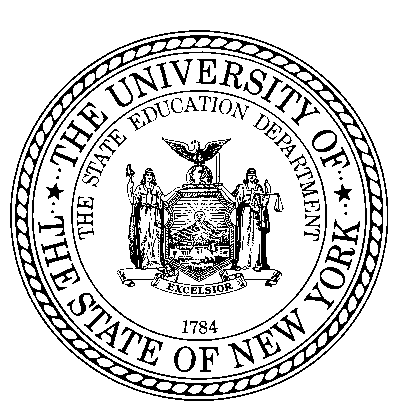 Deputy CommissionerOffice of Higher EducationRoom 977, Education Building AnnexAlbany, New York 12234Tel: (518) 486-3633Fax: (518) 486-2254E-mail: John.DAgati@nysed.govItemItemItemChecked ApplicantCheckedNYSEDCheckedNYSEDChecklistChecklistChecklist2.Cover PageCover PageCover Page3.Funding Request Form (for school district with 100,000 or less population)Funding Request Form (for school district with 100,000 or less population)Funding Request Form (for school district with 100,000 or less population)4.Statement of AssurancesStatement of AssurancesStatement of Assurances5. Selection Committee Form Selection Committee Form Selection Committee Form6.Request for Variance of Mentor Qualifications (if applicable)Request for Variance of Mentor Qualifications (if applicable)Request for Variance of Mentor Qualifications (if applicable)7.Proposal Narrative (Should not exceed 10 pages)Proposal Narrative (Should not exceed 10 pages)Proposal Narrative (Should not exceed 10 pages)8.FS-10 Budget www.oms.nysed.gov/cafe/forms (signature required)FS-10 Budget www.oms.nysed.gov/cafe/forms (signature required)FS-10 Budget www.oms.nysed.gov/cafe/forms (signature required)9.Budget Narrative (should not exceed 2 pages)Budget Narrative (should not exceed 2 pages)Budget Narrative (should not exceed 2 pages)10.Memorandum of Agreement (if applicable)Memorandum of Agreement (if applicable)Memorandum of Agreement (if applicable)M/WBE Documents Package (original signatures required)  Full Participation	 Request Partial Waiver	 Request Total WaiverM/WBE Documents Package (original signatures required)  Full Participation	 Request Partial Waiver	 Request Total WaiverM/WBE Documents Package (original signatures required)  Full Participation	 Request Partial Waiver	 Request Total WaiverM/WBE Documents Package (original signatures required)  Full Participation	 Request Partial Waiver	 Request Total WaiverM/WBE Documents Package (original signatures required)  Full Participation	 Request Partial Waiver	 Request Total WaiverM/WBE Documents Package (original signatures required)  Full Participation	 Request Partial Waiver	 Request Total WaiverM/WBE Documents Package (original signatures required)  Full Participation	 Request Partial Waiver	 Request Total WaiverForms RequiredForms RequiredForms RequiredForms RequiredForms RequiredType of FormType of FormFull ParticipationRequest Partial WaiverRequest Partial WaiverRequest Partial WaiverRequest Total WaiverCalculation of M/WBE Goal AmountCalculation of M/WBE Goal AmountM/WBE Cover LetterM/WBE Cover LetterM/WBE 100 Utilization PlanM/WBE 100 Utilization PlanN/AM/WBE 102 Notice of Intent to ParticipateM/WBE 102 Notice of Intent to ParticipateN/AM/WBE 105 Contractor’s Good Faith EffortsM/WBE 105 Contractor’s Good Faith EffortsN/AM/WBE 101 Request for Waiver Form and InstructionsM/WBE 101 Request for Waiver Form and InstructionsN/AEE0 100 Staffing Plan and InstructionsEE0 100 Staffing Plan and InstructionsName Applicant agency:Name and Title of Contact Person: Name and Title of Contact Person: Address:Telephone:Telephone:City:Fax: Fax: Zip Code: E-Mail:E-Mail:County:I hereby certify that I am the applicant’s chief school/administrative officer and that the information contained in this application is, to the best of my knowledge, complete and accurate. I further certify, to the best of my knowledge, that any ensuing program and activity will be conducted in accordance with all applicable Federal and State laws and regulations, application guidelines and instructions, Assurances, Certifications, Appendix A, Appendix A-1 G and that the requested budget amounts are necessary for the implementation of this project.  It is understood by the applicant that this application constitutes an offer and, if accepted by the NYS Education Department or renegotiated to acceptance, will form a binding agreement. It is also understood by the applicant that immediate written notice will be provided to the grant program office if at any time the applicant learns that its certification was erroneous when submitted or has become erroneous by reason of changed circumstances.I hereby certify that I am the applicant’s chief school/administrative officer and that the information contained in this application is, to the best of my knowledge, complete and accurate. I further certify, to the best of my knowledge, that any ensuing program and activity will be conducted in accordance with all applicable Federal and State laws and regulations, application guidelines and instructions, Assurances, Certifications, Appendix A, Appendix A-1 G and that the requested budget amounts are necessary for the implementation of this project.  It is understood by the applicant that this application constitutes an offer and, if accepted by the NYS Education Department or renegotiated to acceptance, will form a binding agreement. It is also understood by the applicant that immediate written notice will be provided to the grant program office if at any time the applicant learns that its certification was erroneous when submitted or has become erroneous by reason of changed circumstances.I hereby certify that I am the applicant’s chief school/administrative officer and that the information contained in this application is, to the best of my knowledge, complete and accurate. I further certify, to the best of my knowledge, that any ensuing program and activity will be conducted in accordance with all applicable Federal and State laws and regulations, application guidelines and instructions, Assurances, Certifications, Appendix A, Appendix A-1 G and that the requested budget amounts are necessary for the implementation of this project.  It is understood by the applicant that this application constitutes an offer and, if accepted by the NYS Education Department or renegotiated to acceptance, will form a binding agreement. It is also understood by the applicant that immediate written notice will be provided to the grant program office if at any time the applicant learns that its certification was erroneous when submitted or has become erroneous by reason of changed circumstances.Original Signature of Chief Administrative Officer Original Signature of Chief Administrative Officer Typed Name of Chief Administrative Officer:Date:Date:Date:A. Number of Interns, up to 6, (beginning teachers) the district plans to support with MTIP grant funds in 2018-2019B. Briefly describe the method used to calculate this estimate in A (e.g., forecast of vacancies based on faculty reaching retirement age) C. Number of beginning teachers the district plans to support with mentoring through local funding other than MTIP funds in 2018-2019D. Please enter requested grant award amount		$Suggested Calculation: Number in A may be multiplied by a maximum grant award per intern of $7,200.  Note: The maximum number of interns does not apply to applications from districts in cities with populations of 100,000 or more.For purposes of estimating a reasonable grant award request, districts should estimate a per teacher cost of $7,200 for each intern noted in A, to accommodate project expenses such as replacement teacher costs for release time, project coordination, supplies and materials, training, travel and program evaluation. PLEASE NOTE THAT FINAL GRANT AWARDS MAY BE LESS THAN INDICATED BY THIS CALCULATION. AMOUNT OF GRANT AWARDS IS SUBJECT TO AVAILABILITY OF FUNDS APPROPRIATED IN THE  STATE BUDGET AND THE NUMBER OF WORTHY APPLICATIONS RECEIVED.Name of MemberPositionCheck Those Members Chosen by the Teachers’ Employee OrganizationCertificate/License Title for Which No Mentor Can Be Identified

__________________________Number of Intern(s)In Each Instance


__________
Area or Certificate/License Title of Teacher(s) Selected to Be Mentor(s)

_________________________
Date______________________________________Signature of SuperintendentDate_______________________________________Signature of Teachers’ Organization PresidentSpecific Position TitleFull-TimeEquivalentAnnualized Rateof PayProjectSalarySubtotal - Code 15Specific Position TitleFull-TimeEquivalentAnnualized Rateof PayProjectSalarySubtotal - Code 16Description of ItemProvider ofServicesCalculationof CostProposedExpenditureSubtotal - Code 40Description of ItemQuantityUnit CostProposedExpenditureSubtotal - Code 45Position of TravelerDestinationand PurposeCalculationof CostProposedExpendituresSubtotal - Code 46BenefitBenefitProposed ExpenditureSocial SecuritySocial SecurityRetirement TeachersRetirement EmployeesRetirementOtherHealth InsuranceHealth InsuranceWorker's CompensationWorker's CompensationUnemployment InsuranceUnemployment InsuranceOther (Identify)Other (Identify)Subtotal – Code 80 Subtotal – Code 80 A. Modified Direct Cost Base – Sum of all preceding subtotals (codes 15, 16, 40, 45, 46, and 80 and excludes the portion of each subcontract exceeding $25,000 and any flow through funds)$(A)B.	Approved Restricted Indirect Cost Rate%(B)C.	(A)  x  (B) = Total Indirect Cost	Subtotal – Code 90$(C)Description of ServicesName of BOCESCalculationof CostProposedExpenditureSubtotal – Code 49SUBTOTALCODEPROJECT COSTSProfessional Salaries15Support Staff Salaries16Purchased Services40Supplies and Materials45Travel Expenses46Employee Benefits80Indirect Cost90BOCES Services49Minor Remodeling30Equipment20Grand TotalGrand TotalNameLast 4 digits of Social SecurityNumberInternLicense or Certificate AreaAnnual Salary% of instructional assignmentAllocated to ProgramAssignments in school listed as Priority, Focus, or Local Assistance PlanAssignments in school listed as Priority, Focus, or Local Assistance Plan$$$$$$$$$$$$$140600010000BUFFALO CITY SCHOOL DISTRICT261600010000ROCHESTER CITY SCHOOL DISTRICT421800010000SYRACUSE CITY SCHOOL DISTRICT662300010000YONKERS CITY SCHOOL DISTRICT310100010000NEW YORK CITY GEOGRAPHIC DISTRICT # 1310200010000NEW YORK CITY GEOGRAPHIC DISTRICT # 2310300010000NEW YORK CITY GEOGRAPHIC DISTRICT # 3310400010000NEW YORK CITY GEOGRAPHIC DISTRICT # 4310500010000NEW YORK CITY GEOGRAPHIC DISTRICT # 5310600010000NEW YORK CITY GEOGRAPHIC DISTRICT # 6320700010000NEW YORK CITY GEOGRAPHIC DISTRICT # 7320800010000NEW YORK CITY GEOGRAPHIC DISTRICT # 8320900010000NEW YORK CITY GEOGRAPHIC DISTRICT # 9321000010000NEW YORK CITY GEOGRAPHIC DISTRICT #10321100010000NEW YORK CITY GEOGRAPHIC DISTRICT #11321200010000NEW YORK CITY GEOGRAPHIC DISTRICT #12331300010000NEW YORK CITY GEOGRAPHIC DISTRICT #13331400010000NEW YORK CITY GEOGRAPHIC DISTRICT #14331500010000NEW YORK CITY GEOGRAPHIC DISTRICT #15331600010000NEW YORK CITY GEOGRAPHIC DISTRICT #16331700010000NEW YORK CITY GEOGRAPHIC DISTRICT #17331800010000NEW YORK CITY GEOGRAPHIC DISTRICT #18331900010000NEW YORK CITY GEOGRAPHIC DISTRICT #19332000010000NEW YORK CITY GEOGRAPHIC DISTRICT #20332100010000NEW YORK CITY GEOGRAPHIC DISTRICT #21332200010000NEW YORK CITY GEOGRAPHIC DISTRICT #22332300010000NEW YORK CITY GEOGRAPHIC DISTRICT #23342400010000NEW YORK CITY GEOGRAPHIC DISTRICT #24342500010000NEW YORK CITY GEOGRAPHIC DISTRICT #25342600010000NEW YORK CITY GEOGRAPHIC DISTRICT #26342700010000NEW YORK CITY GEOGRAPHIC DISTRICT #27342800010000NEW YORK CITY GEOGRAPHIC DISTRICT #28342900010000NEW YORK CITY GEOGRAPHIC DISTRICT #29343000010000NEW YORK CITY GEOGRAPHIC DISTRICT #30353100010000NEW YORK CITY GEOGRAPHIC DISTRICT #31333200010000NEW YORK CITY GEOGRAPHIC DISTRICT #32300000010000NYC CHANCELLOR'S OFFICE307500010000NYC SPECIAL SCHOOLS - DISTRICT 75570101040000ADDISON CENTRAL SCHOOL DISTRICT410401060000ADIRONDACK CENTRAL SCHOOL DISTRICT080101040000AFTON CENTRAL SCHOOL DISTRICT450101060000ALBION CENTRAL SCHOOL DISTRICT460102040000ALTMAR-PARISH-WILLIAMSTOWN CENTRAL SCHOOL DISTRICT270100010000AMSTERDAM CITY SCHOOL DISTRICT020601040000ANDOVER CENTRAL SCHOOL DISTRICT570201040000AVOCA CENTRAL SCHOOL DISTRICT180300010000BATAVIA CITY SCHOOL DISTRICT570302060000BATH CENTRAL SCHOOL DISTRICT231301040000BEAVER RIVER CENTRAL SCHOOL DISTRICT020801040000BELFAST CENTRAL SCHOOL DISTRICT220909040000BELLEVILLE-HENDERSON CENTRAL SCHOOL DISTRICT022902040000BOLIVAR-RICHBURG CENTRAL SCHOOL DISTRICT570401040000BRADFORD CENTRAL SCHOOL DISTRICT510101040000BRASHER FALLS CENTRAL SCHOOL DISTRICT062301040000BROCTON CENTRAL SCHOOL DISTRICT250109040000BROOKFIELD CENTRAL SCHOOL DISTRICT161601040000BRUSHTON-MOIRA CENTRAL SCHOOL DISTRICT410601040000CAMDEN CENTRAL SCHOOL DISTRICT570603040000CAMPBELL-SAVONA CENTRAL SCHOOL DISTRICT270301040000CANAJOHARIE CENTRAL SCHOOL DISTRICT021102040000CANASERAGA CENTRAL SCHOOL DISTRICT600301040000CANDOR CENTRAL SCHOOL DISTRICT571502060000CANISTEO-GREENWOOD CSD222201060000CARTHAGE CENTRAL SCHOOL DISTRICT060401040000CASSADAGA VALLEY CENTRAL SCHOOL DISTRICT212101040000CENTRAL VALLEY CSD AT ILION-MOHAWK120401040000CHARLOTTE VALLEY CENTRAL SCHOOL DISTRICT160801040000CHATEAUGAY CENTRAL SCHOOL DISTRICT030701060000CHENANGO VALLEY CENTRAL SCHOOL DISTRICT110101040000CINCINNATUS CENTRAL SCHOOL DISTRICT510401040000CLIFTON-FINE CENTRAL SCHOOL DISTRICT650301040000CLYDE-SAVANNAH CENTRAL SCHOOL DISTRICT230201040000COPENHAGEN CENTRAL SCHOOL DISTRICT150203040000CROWN POINT CENTRAL SCHOOL DISTRICT022302040000CUBA-RUSHFORD CENTRAL SCHOOL DISTRICT241001060000DANSVILLE CENTRAL SCHOOL DISTRICT031301040000DEPOSIT CENTRAL SCHOOL DISTRICT250301040000DERUYTER CENTRAL SCHOOL DISTRICT211003040000DOLGEVILLE CENTRAL SCHOOL DISTRICT120301040000DOWNSVILLE CENTRAL SCHOOL DISTRICT680801040000DUNDEE CENTRAL SCHOOL DISTRICT470501040000EDMESTON CENTRAL SCHOOL DISTRICT513102040000EDWARDS-KNOX CENTRAL SCHOOL DISTRICT150301040000ELIZABETHTOWN-LEWIS CENTRAL SCHOOL DISTRICT622002060000ELLENVILLE CENTRAL SCHOOL DISTRICT590501060000FALLSBURG CENTRAL SCHOOL DISTRICT022001040000FILLMORE CENTRAL SCHOOL DISTRICT270701040000FORT PLAIN CENTRAL SCHOOL DISTRICT120701040000FRANKLIN CENTRAL SCHOOL DISTRICT041101040000FRANKLINVILLE CENTRAL SCHOOL DISTRICT021601040000FRIENDSHIP CENTRAL SCHOOL DISTRICT020702040000GENESEE VALLEY CENTRAL SCHOOL DISTRICT430700010000GENEVA CITY SCHOOL DISTRICT081401040000GEORGETOWN-SOUTH OTSELIC CENTRAL SCHOOL DISTRICT470202040000GILBERTSVILLE-MOUNT UPTON CENTRAL SCHOOL DISTRICT170500010000GLOVERSVILLE CITY SCHOOL DISTRICT511101060000GOUVERNEUR CENTRAL SCHOOL DISTRICT042801060000GOWANDA CENTRAL SCHOOL DISTRICT640701040000GRANVILLE CENTRAL SCHOOL DISTRICT080601040000GREENE CENTRAL SCHOOL DISTRICT630801040000HADLEY-LUZERNE CENTRAL SCHOOL DISTRICT511201040000HAMMOND CENTRAL SCHOOL DISTRICT120906040000HANCOCK CENTRAL SCHOOL DISTRICT460701040000HANNIBAL CENTRAL SCHOOL DISTRICT030501040000HARPURSVILLE CENTRAL SCHOOL DISTRICT210601060000HERKIMER CENTRAL SCHOOL DISTRICT511301040000HERMON-DEKALB CENTRAL SCHOOL DISTRICT512404040000HEUVELTON CENTRAL SCHOOL DISTRICT041401040000HINSDALE CENTRAL SCHOOL DISTRICT571800010000HORNELL CITY SCHOOL DISTRICT101300010000HUDSON CITY SCHOOL DISTRICT641301060000HUDSON FALLS CENTRAL SCHOOL DISTRICT220301060000INDIAN RIVER CENTRAL SCHOOL DISTRICT572702040000JASPER-TROUPSBURG CENTRAL SCHOOL DISTRICT540901040000JEFFERSON CENTRAL SCHOOL DISTRICT221401040000LA FARGEVILLE CENTRAL SCHOOL DISTRICT470801040000LAURENS CENTRAL SCHOOL DISTRICT590901060000LIBERTY CENTRAL SCHOOL DISTRICT511602040000LISBON CENTRAL SCHOOL DISTRICT210800050000LITTLE FALLS CITY SCHOOL DISTRICT591302040000LIVINGSTON MANOR CENTRAL SCHOOL DISTRICT230901040000LOWVILLE ACADEMY & CENTRAL SCHOOL DISTRICT221301040000LYME CENTRAL SCHOOL DISTRICT650501040000LYONS CENTRAL SCHOOL DISTRICT251101040000MADISON CENTRAL SCHOOL DISTRICT161501060000MALONE CENTRAL SCHOOL DISTRICT110901040000MARATHON CENTRAL SCHOOL DISTRICT121401040000MARGARETVILLE CENTRAL SCHOOL DISTRICT512001060000MASSENA CENTRAL SCHOOL DISTRICT110304040000MCGRAW CENTRAL SCHOOL DISTRICT450801060000MEDINA CENTRAL SCHOOL DISTRICT471101040000MILFORD CENTRAL SCHOOL DISTRICT591401060000MONTICELLO CENTRAL SCHOOL DISTRICT150901040000MORIAH CENTRAL SCHOOL DISTRICT471201040000MORRIS CENTRAL SCHOOL DISTRICT512101040000MORRISTOWN CENTRAL SCHOOL DISTRICT250401040000MORRISVILLE-EATON CENTRAL SCHOOL DISTRICT212001040000MOUNT MARKHAM CENTRAL SCHOOL DISTRICT240901040000MOUNT MORRIS CENTRAL SCHOOL DISTRICT650101060000NEWARK CENTRAL SCHOOL DISTRICT610901040000NEWFIELD CENTRAL SCHOOL DISTRICT651501060000NORTH ROSE-WOLCOTT CENTRAL SCHOOL DISTRICT090901040000NORTHERN ADIRONDACK CENTRAL SCHOOL DISTRICT081200050000NORWICH CITY SCHOOL DISTRICT512201040000NORWOOD-NORFOLK CENTRAL SCHOOL DISTRICT550101040000ODESSA-MONTOUR CENTRAL SCHOOL DISTRICT512300010000OGDENSBURG CITY SCHOOL DISTRICT271201040000OPPENHEIM-EPHRATAH-ST. JOHNSVILLE CSD471601040000OTEGO-UNADILLA CENTRAL SCHOOL DISTRICT081501040000OXFORD ACADEMY AND CENTRAL SCHOOL DISTRICT512501040000PARISHVILLE-HOPKINTON CENTRAL SCHOOL DISTRICT680601060000PENN YAN CENTRAL SCHOOL DISTRICT060601040000PINE VALLEY CENTRAL SCHOOL DISTRICT (SOUTH DAYTON)211103040000POLAND CENTRAL SCHOOL DISTRICT441800050000PORT JERVIS CITY SCHOOL DISTRICT572301040000PRATTSBURGH CENTRAL SCHOOL DISTRICT461801040000PULASKI CENTRAL SCHOOL DISTRICT641401040000PUTNAM CENTRAL SCHOOL DISTRICT043001040000RANDOLPH CENTRAL SCHOOL DISTRICT651503040000RED CREEK CENTRAL SCHOOL DISTRICT411701040000REMSEN CENTRAL SCHOOL DISTRICT472001040000RICHFIELD SPRINGS CENTRAL SCHOOL DISTRICT062401040000RIPLEY CENTRAL SCHOOL DISTRICT560603040000ROMULUS CENTRAL SCHOOL DISTRICT161801040000SAINT REGIS FALLS CENTRAL SCHOOL DISTRICT043200050000SALAMANCA CITY SCHOOL DISTRICT161201040000SALMON RIVER CENTRAL SCHOOL DISTRICT461901040000SANDY CREEK CENTRAL SCHOOL DISTRICT022401040000SCIO CENTRAL SCHOOL DISTRICT082001040000SHERBURNE-EARLVILLE CENTRAL SCHOOL DISTRICT062601040000SHERMAN CENTRAL SCHOOL DISTRICT121601060000SIDNEY CENTRAL SCHOOL DISTRICT061501040000SILVER CREEK CENTRAL SCHOOL DISTRICT651201060000SODUS CENTRAL SCHOOL DISTRICT231101040000SOUTH LEWIS CENTRAL SCHOOL DISTRICT560501040000SOUTH SENECA CENTRAL SCHOOL DISTRICT600801040000SPENCER-VAN ETTEN CENTRAL SCHOOL DISTRICT121701040000STAMFORD CENTRAL SCHOOL DISTRICT151501060000TICONDEROGA CENTRAL SCHOOL DISTRICT600903040000TIOGA CENTRAL SCHOOL DISTRICT081003040000UNADILLA VALLEY CENTRAL SCHOOL DISTRICT211701040000VAN HORNESVILLE-OWEN D YOUNG CENTRAL SCHOOL DISTRICT121901040000WALTON CENTRAL SCHOOL DISTRICT561006060000WATERLOO CENTRAL SCHOOL DISTRICT600101060000WAVERLY CENTRAL SCHOOL DISTRICT573002040000WAYLAND-COHOCTON CENTRAL SCHOOL DISTRICT022601060000WELLSVILLE CENTRAL SCHOOL DISTRICT062901040000WESTFIELD CENTRAL SCHOOL DISTRICT641701060000WHITEHALL CENTRAL SCHOOL DISTRICT022101040000WHITESVILLE CENTRAL SCHOOL DISTRICT031401060000WHITNEY POINT CENTRAL SCHOOL DISTRICT043501060000YORKSHIRE-PIONEER CENTRAL SCHOOL DISTRICT010100010000ALBANY CITY SCHOOL DISTRICT580106030000AMITYVILLE UNION FREE SCHOOL DISTRICT050100010000AUBURN CITY SCHOOL DISTRICT030200010000BINGHAMTON CITY SCHOOL DISTRICT580512030000BRENTWOOD UNION FREE SCHOOL DISTRICT580513030000CENTRAL ISLIP UNION FREE SCHOOL DISTRICT140709030000CHEEKTOWAGA-SLOAN UNION FREE SCHOOL DISTRICT010500010000COHOES CITY SCHOOL DISTRICT580105030000COPIAGUE UNION FREE SCHOOL DISTRICT110200010000CORTLAND CITY SCHOOL DISTRICT060800010000DUNKIRK CITY SCHOOL DISTRICT500402060000EAST RAMAPO CENTRAL SCHOOL DISTRICT (SPRING VALLEY)070600010000ELMIRA CITY SCHOOL DISTRICT280209030000FREEPORT UNION FREE SCHOOL DISTRICT460500010000FULTON CITY SCHOOL DISTRICT630918080000GLENS FALLS COMMON SCHOOL DISTRICT010701030000GREEN ISLAND UNION FREE SCHOOL DISTRICT280201030000HEMPSTEAD UNION FREE SCHOOL DISTRICT061700010000JAMESTOWN CITY SCHOOL DISTRICT031502060000JOHNSON CITY CENTRAL SCHOOL DISTRICT441202020000KIRYAS JOEL VILLAGE UNION FREE SCHOOL DISTRICT141800010000LACKAWANNA CITY SCHOOL DISTRICT490601060000LANSINGBURGH CENTRAL SCHOOL DISTRICT441000010000MIDDLETOWN CITY SCHOOL DISTRICT660900010000MOUNT VERNON SCHOOL DISTRICT441600010000NEWBURGH CITY SCHOOL DISTRICT400800010000NIAGARA FALLS CITY SCHOOL DISTRICT042400010000OLEAN CITY SCHOOL DISTRICT661500010000PEEKSKILL CITY SCHOOL DISTRICT091200010000PLATTSBURGH CITY SCHOOL DISTRICT661904030000PORT CHESTER-RYE UNION FREE SCHOOL DISTRICT131500010000POUGHKEEPSIE CITY SCHOOL DISTRICT491200010000RENSSELAER CITY SCHOOL DISTRICT411800010000ROME CITY SCHOOL DISTRICT280208030000ROOSEVELT UNION FREE SCHOOL DISTRICT530600010000SCHENECTADY CITY SCHOOL DISTRICT420702030000SOLVAY UNION FREE SCHOOL DISTRICT030201080000SOUTH MOUNTAIN-HICKORY COMMON SCHOOL DISTRICT AT BINGHAMTON491700010000TROY CITY SCHOOL DISTRICT280202030000UNIONDALE UNION FREE SCHOOL DISTRICT412300010000UTICA CITY SCHOOL DISTRICT222000010000WATERTOWN CITY SCHOOL DISTRICT011200010000WATERVLIET CITY SCHOOL DISTRICT280401030000WESTBURY UNION FREE SCHOOL DISTRICT580109020000WYANDANCH UNION FREE SCHOOL DISTRICTVery GoodSpecific and comprehensive. Complete, detailed, and clearly articulated information as to how the criteria are met. Well-conceived and thoroughly developed ideas.  Criteria fully addressed and fully satisfied.157654GoodGeneral but sufficient detail. Adequate information is provided, but some areas are not fully explained and/or questions remain.  Some minor inconsistencies and weaknesses.  Criteria fully addressed and adequately satisfied.  11.05.254.503.753.00FairLacking details and non-specific.  Criteria appear to be minimally met, but limited information is provided about proposed activities/strategies; lacks focus and detail.  Criteria somewhat addressed and barely satisfied.8.003.503.002.502.00PoorFails to provide information, or provides information that requires substantial clarification.  Criteria not fully addressed and not adequately satisfied. 4.002.501.501.251.00N/A Item is not addressed or simply restates the RFP information.  Statutory non-compliance is clearly evident from described proposed activities/proposed model.  Criteria not addressed.00000
Total Score: Bonus Score: 
Total Score: Bonus Score: 
Total Score: Bonus Score: 
Total Score: Bonus Score: 
Total Score: Bonus Score: 
Total Score: Bonus Score: 
Total Score: Bonus Score: Section IMaximum Possible ScoreScoreJOINT PLANNING5Planning for development activities are sufficient in scope.Names and positions of appropriate persons involved in these activities are included. Explanation of Score: Planning for development activities are sufficient in scope.Names and positions of appropriate persons involved in these activities are included. Explanation of Score: Planning for development activities are sufficient in scope.Names and positions of appropriate persons involved in these activities are included. Explanation of Score: Section IIMaximum Possible ScoreScoreRELEASE TIME REQUIREMENT5Release time for mentors and interns is sufficiently described.Release time is consistent with statutory requirements. Release time configuration is likely to ensure continuity of instruction to students of mentors and interns. Issues related to replacement teachers are adequately addressed and planning in this area is evident. Explanation of Score:Release time for mentors and interns is sufficiently described.Release time is consistent with statutory requirements. Release time configuration is likely to ensure continuity of instruction to students of mentors and interns. Issues related to replacement teachers are adequately addressed and planning in this area is evident. Explanation of Score:Release time for mentors and interns is sufficiently described.Release time is consistent with statutory requirements. Release time configuration is likely to ensure continuity of instruction to students of mentors and interns. Issues related to replacement teachers are adequately addressed and planning in this area is evident. Explanation of Score:Section IIIMaximum Possible ScoreScoreSETTING DIRECTION5There is evidence that mentors and interns will actively participate in determining their activities throughout the project year. Planned activities and differentiated program offerings are appropriate and consistent with the statutory requirements and intent of the MTIP. There are plans and measures presented for assessing initial intern needs and relative improvements in the effectiveness of interns in the classroom throughout the school year. Where appropriate, student learning data will be included in formative assessment considerationsExplanation of Score:There is evidence that mentors and interns will actively participate in determining their activities throughout the project year. Planned activities and differentiated program offerings are appropriate and consistent with the statutory requirements and intent of the MTIP. There are plans and measures presented for assessing initial intern needs and relative improvements in the effectiveness of interns in the classroom throughout the school year. Where appropriate, student learning data will be included in formative assessment considerationsExplanation of Score:There is evidence that mentors and interns will actively participate in determining their activities throughout the project year. Planned activities and differentiated program offerings are appropriate and consistent with the statutory requirements and intent of the MTIP. There are plans and measures presented for assessing initial intern needs and relative improvements in the effectiveness of interns in the classroom throughout the school year. Where appropriate, student learning data will be included in formative assessment considerationsExplanation of Score:Section IVMaximum Possible ScoreScoreTRAINING15Existing professional development in the district which would be of benefit to mentors and interns is listed. (4 points)  ____________Mentor training described focuses on the Department’s priority areas as outlined in the State’s ESSA plan and is appropriate and sufficient in scope; being aligned with district evaluation models, the district’s selected teacher practice rubric, et. al. (4 points)   ____________  There is evidence of an appropriate plan for identifying and meeting the training needs of interns that describes specific training and professional growth opportunities (7 points)   ____________Explanation of Score: Existing professional development in the district which would be of benefit to mentors and interns is listed. (4 points)  ____________Mentor training described focuses on the Department’s priority areas as outlined in the State’s ESSA plan and is appropriate and sufficient in scope; being aligned with district evaluation models, the district’s selected teacher practice rubric, et. al. (4 points)   ____________  There is evidence of an appropriate plan for identifying and meeting the training needs of interns that describes specific training and professional growth opportunities (7 points)   ____________Explanation of Score: Existing professional development in the district which would be of benefit to mentors and interns is listed. (4 points)  ____________Mentor training described focuses on the Department’s priority areas as outlined in the State’s ESSA plan and is appropriate and sufficient in scope; being aligned with district evaluation models, the district’s selected teacher practice rubric, et. al. (4 points)   ____________  There is evidence of an appropriate plan for identifying and meeting the training needs of interns that describes specific training and professional growth opportunities (7 points)   ____________Explanation of Score: Section VMaximum Possible ScoreScoreSELECTION OF MENTORS20Procedures to be used for selection of mentors are described and include an overall APPR rating of Effective or Highly Effective. (5 points)   ____________  There is description provided for how the district/BOCES will determine and obtain demonstrable evidence for each of the following mentor characteristics (5 points) ____________- mastery of pedagogical skills- mastery of subject matter skills- superior teacher skills- strong interpersonal relationship qualities- willingness to be a mentorThe assignment of the mentor to work with the intern is described. Criteria and processes for recommending and establishing specific mentor-intern pairs is discussed. (5 points) ____________  Contingency plans to allow for adjustments in mentor/intern pairings are described; including  detailed discussion of considerations and decision-making criteria associated with assessing and possibly modifying primary and/or secondary matches. (5 points) ____________

Explanation of Score:Procedures to be used for selection of mentors are described and include an overall APPR rating of Effective or Highly Effective. (5 points)   ____________  There is description provided for how the district/BOCES will determine and obtain demonstrable evidence for each of the following mentor characteristics (5 points) ____________- mastery of pedagogical skills- mastery of subject matter skills- superior teacher skills- strong interpersonal relationship qualities- willingness to be a mentorThe assignment of the mentor to work with the intern is described. Criteria and processes for recommending and establishing specific mentor-intern pairs is discussed. (5 points) ____________  Contingency plans to allow for adjustments in mentor/intern pairings are described; including  detailed discussion of considerations and decision-making criteria associated with assessing and possibly modifying primary and/or secondary matches. (5 points) ____________

Explanation of Score:Procedures to be used for selection of mentors are described and include an overall APPR rating of Effective or Highly Effective. (5 points)   ____________  There is description provided for how the district/BOCES will determine and obtain demonstrable evidence for each of the following mentor characteristics (5 points) ____________- mastery of pedagogical skills- mastery of subject matter skills- superior teacher skills- strong interpersonal relationship qualities- willingness to be a mentorThe assignment of the mentor to work with the intern is described. Criteria and processes for recommending and establishing specific mentor-intern pairs is discussed. (5 points) ____________  Contingency plans to allow for adjustments in mentor/intern pairings are described; including  detailed discussion of considerations and decision-making criteria associated with assessing and possibly modifying primary and/or secondary matches. (5 points) ____________

Explanation of Score:Section VIMaximum Possible ScoreScoreROLE OF THE 15The mentor’s role and activities as described are clearly consistent with the statutory guidelines; that is, they reflect guidance and support to, not formative evaluation of, the intern, except where a variance pursuant to Commissioner’s Regulations 85.2(d) is requested.) If such a variance is requested, contractual language to support the variance is included. (5 points) ____________Proposed activities of the mentors are clearly and sufficiently described, including the portion of time each intern will have direct contact with the mentor. (6 points) ____________Description includes how confidentiality of mentor/intern interaction will be protected. (4 points) ____________Explanation of Score: The mentor’s role and activities as described are clearly consistent with the statutory guidelines; that is, they reflect guidance and support to, not formative evaluation of, the intern, except where a variance pursuant to Commissioner’s Regulations 85.2(d) is requested.) If such a variance is requested, contractual language to support the variance is included. (5 points) ____________Proposed activities of the mentors are clearly and sufficiently described, including the portion of time each intern will have direct contact with the mentor. (6 points) ____________Description includes how confidentiality of mentor/intern interaction will be protected. (4 points) ____________Explanation of Score: The mentor’s role and activities as described are clearly consistent with the statutory guidelines; that is, they reflect guidance and support to, not formative evaluation of, the intern, except where a variance pursuant to Commissioner’s Regulations 85.2(d) is requested.) If such a variance is requested, contractual language to support the variance is included. (5 points) ____________Proposed activities of the mentors are clearly and sufficiently described, including the portion of time each intern will have direct contact with the mentor. (6 points) ____________Description includes how confidentiality of mentor/intern interaction will be protected. (4 points) ____________Explanation of Score: Section VIIMaximum Possible ScoreScoreRESPECTIVE ROLES OF THE PRINCIPAL AND THE SUPERINTENDENT4The proposed role and activities of the principal are described and appropriately supportive of the mentors, the beginning teachers, and the project coordinator(s.) The proposed role and activities of the superintendent are described and appropriately supportive of the principal(s,) the mentors, the interns, and the project coordinator(s.)Explanation of Score:The proposed role and activities of the principal are described and appropriately supportive of the mentors, the beginning teachers, and the project coordinator(s.) The proposed role and activities of the superintendent are described and appropriately supportive of the principal(s,) the mentors, the interns, and the project coordinator(s.)Explanation of Score:The proposed role and activities of the principal are described and appropriately supportive of the mentors, the beginning teachers, and the project coordinator(s.) The proposed role and activities of the superintendent are described and appropriately supportive of the principal(s,) the mentors, the interns, and the project coordinator(s.)Explanation of Score:Section VIIIMaximum Possible ScoreScoreINTERNS5Process for selection of interns is clearly and sufficiently described, including plans to address teacher shortage areas. Proposed activities of interns, which may include activities with mentors, workshops, conferences or other professional opportunities, classroom assignments, supervisory or extracurricular duties, are clearly and sufficiently coordinated and described.Explanation of Score:Process for selection of interns is clearly and sufficiently described, including plans to address teacher shortage areas. Proposed activities of interns, which may include activities with mentors, workshops, conferences or other professional opportunities, classroom assignments, supervisory or extracurricular duties, are clearly and sufficiently coordinated and described.Explanation of Score:Process for selection of interns is clearly and sufficiently described, including plans to address teacher shortage areas. Proposed activities of interns, which may include activities with mentors, workshops, conferences or other professional opportunities, classroom assignments, supervisory or extracurricular duties, are clearly and sufficiently coordinated and described.Explanation of Score:Section IXMaximum Possible ScoreScoreEVALUATION16The plan to collect information about whether and the extent to which MTIP will benefit mentors and interns is specific, clear, and workable.(4 points) ____________The plan for assessment of the district’s implementation of essential components of the MTIP is specific, clear, and workable. Areas to be assessed include, but are not limited to, release time configuration, mentor training and selection procedures, mentor-intern assignments, the enhancement of classroom management skills and student learning, and program management. (4 points) ____________The plan for assessing MTIP impact on such factors as teacher skill development, school climate, non-participating teacher interaction, and the respective roles of the MTIP coordinator, building principal(s) and district superintendent is substantively discussed. (4 points) ____________Specific descriptions of how the project plans to support and assess the enhancement of intern knowledge and understanding of NYS Learning Standards and aligned curricula; data-driven instruction and the use of meaningful assessment; evidence-based observation aligned to the New York State Teaching Standards and the district’s evaluation models, including the district’s use of evidence to provide feedback and professional development recommendations that support continuous improvement; student growth goal-setting processes, as required by the district’s evaluation model; current best practices and specific strategies for English language learners and students with disabilities. (4 points) ____________Explanation of Score: The plan to collect information about whether and the extent to which MTIP will benefit mentors and interns is specific, clear, and workable.(4 points) ____________The plan for assessment of the district’s implementation of essential components of the MTIP is specific, clear, and workable. Areas to be assessed include, but are not limited to, release time configuration, mentor training and selection procedures, mentor-intern assignments, the enhancement of classroom management skills and student learning, and program management. (4 points) ____________The plan for assessing MTIP impact on such factors as teacher skill development, school climate, non-participating teacher interaction, and the respective roles of the MTIP coordinator, building principal(s) and district superintendent is substantively discussed. (4 points) ____________Specific descriptions of how the project plans to support and assess the enhancement of intern knowledge and understanding of NYS Learning Standards and aligned curricula; data-driven instruction and the use of meaningful assessment; evidence-based observation aligned to the New York State Teaching Standards and the district’s evaluation models, including the district’s use of evidence to provide feedback and professional development recommendations that support continuous improvement; student growth goal-setting processes, as required by the district’s evaluation model; current best practices and specific strategies for English language learners and students with disabilities. (4 points) ____________Explanation of Score: The plan to collect information about whether and the extent to which MTIP will benefit mentors and interns is specific, clear, and workable.(4 points) ____________The plan for assessment of the district’s implementation of essential components of the MTIP is specific, clear, and workable. Areas to be assessed include, but are not limited to, release time configuration, mentor training and selection procedures, mentor-intern assignments, the enhancement of classroom management skills and student learning, and program management. (4 points) ____________The plan for assessing MTIP impact on such factors as teacher skill development, school climate, non-participating teacher interaction, and the respective roles of the MTIP coordinator, building principal(s) and district superintendent is substantively discussed. (4 points) ____________Specific descriptions of how the project plans to support and assess the enhancement of intern knowledge and understanding of NYS Learning Standards and aligned curricula; data-driven instruction and the use of meaningful assessment; evidence-based observation aligned to the New York State Teaching Standards and the district’s evaluation models, including the district’s use of evidence to provide feedback and professional development recommendations that support continuous improvement; student growth goal-setting processes, as required by the district’s evaluation model; current best practices and specific strategies for English language learners and students with disabilities. (4 points) ____________Explanation of Score: Section XMaximum Possible ScoreScorePROGRAM MANAGEMENT10The plan for management of the MTIP is clearly and sufficiently described. It includes a timeline of proposal implementation, noting major activities and accompanying dates as well as name(s) and position(s) of persons responsible for various tasks in program implementation. (6 points) ____________Proposed documentation of mentor/intern activities is clearly and sufficiently described, including all forms and procedures as well as all evaluation tools and instruments. (4 points) ____________Explanation of Score: The plan for management of the MTIP is clearly and sufficiently described. It includes a timeline of proposal implementation, noting major activities and accompanying dates as well as name(s) and position(s) of persons responsible for various tasks in program implementation. (6 points) ____________Proposed documentation of mentor/intern activities is clearly and sufficiently described, including all forms and procedures as well as all evaluation tools and instruments. (4 points) ____________Explanation of Score: The plan for management of the MTIP is clearly and sufficiently described. It includes a timeline of proposal implementation, noting major activities and accompanying dates as well as name(s) and position(s) of persons responsible for various tasks in program implementation. (6 points) ____________Proposed documentation of mentor/intern activities is clearly and sufficiently described, including all forms and procedures as well as all evaluation tools and instruments. (4 points) ____________Explanation of Score: Section XIMaximum Possible ScoreScoreBUDGET NARRATIVE25Demonstrates that costs are necessary and reasonable in regard to the number of interns (beginning teachers) to be served.  Funds are to be used to supplement district efforts, not supplant district efforts. For districts serving cities with populations of 100,000 or more, costs in excess of $7,200 per teacher should be sufficiently justified. (15 points)  ____________A completed FS-10 is included.  (5 points) ____________A sustainability plan describing how the district/BOCES will fiscally and programmatically maintain mentoring efforts if and when MTIP funding expires. (5 points) ____________Explanation of Score:Demonstrates that costs are necessary and reasonable in regard to the number of interns (beginning teachers) to be served.  Funds are to be used to supplement district efforts, not supplant district efforts. For districts serving cities with populations of 100,000 or more, costs in excess of $7,200 per teacher should be sufficiently justified. (15 points)  ____________A completed FS-10 is included.  (5 points) ____________A sustainability plan describing how the district/BOCES will fiscally and programmatically maintain mentoring efforts if and when MTIP funding expires. (5 points) ____________Explanation of Score:Demonstrates that costs are necessary and reasonable in regard to the number of interns (beginning teachers) to be served.  Funds are to be used to supplement district efforts, not supplant district efforts. For districts serving cities with populations of 100,000 or more, costs in excess of $7,200 per teacher should be sufficiently justified. (15 points)  ____________A completed FS-10 is included.  (5 points) ____________A sustainability plan describing how the district/BOCES will fiscally and programmatically maintain mentoring efforts if and when MTIP funding expires. (5 points) ____________Explanation of Score:Budget CategoryAmount budgeted for items excluded from M/WBE calculationTotalsTotal BudgetProfessional SalariesSupport Staff SalariesFringe BenefitsPortion of Purchased Services identified as Mentor Salaries and Benefits, reimbursement for replacement or substitute-teacher costs (Codes 40 &49)Indirect CostsRent/Lease/UtilitiesSum of lines 2, 3, 4, 5, 6 and 7Line 1 minus Line 8M/WBE Goal percentage (30%)0.30Line 9 multiplied by Line 10 =MWBE goal amountBy my signature on this Cover Letter, I certify that I am authorized to bind the Bidder’s firm contractually.Typed or Printed Name of Authorized Representative of the FirmTyped or Printed Title/Position of Authorized Representative of the FirmSignature/DateCertified M/WBEClassification(check all applicable)Description of Work(Subcontracts/Supplies/Services)Annual Dollar Value of Subcontracts/Supplies/ServicesNAME ADDRESSCITY, ST, ZIPPHONE/E-MAILFEDERAL ID No.NYS ESD CertifiedMBE ______WBE______


$ _________________NAMEADDRESSCITY, ST, ZIPPHONE/E-MAILFEDERAL ID No.
NYS ESD CertifiedMBE______WBE______

$ ________________REVIEWED BY ________________________ DATE __________UTILIZATION PLAN APPROVED YES/NO DATE __________NOTICE OF DEFICIENCY ISSUED YES/NO DATE __________NOTICE OF ACCEPTANCE ISSUED YES/NO DATE __________INSTRUCTIONS: Part A of this form must be completed and signed by the Bidder/Applicant unless requesting a total waiver.  Parts B & C of this form must be completed by MBE and/or WBE subcontractors/suppliers.  The Bidder/Applicant must submit a separate M/WBE Notice of Intent to Participate form for each MBE or WBE as part of the proposal/application.Bidder/Applicant Name: _______________________________________________ Federal ID No.: _________________________________Address: ___________________________________________________________ Phone No.: ______________________________________City____________________________________ State_______ Zip Code____________ E-mail: __________________________________________________________________________________________ - _____________________________________________________Signature of Authorized Representative of Bidder/Applicant’s Firm - Print or Type Name and Title of Authorized Representative of Bidder/Applicant’s FirmDate: ________________PART B -  THE UNDERSIGNED INTENDS TO PROVIDE SERVICES OR SUPPLIES IN CONNECTION WITH THE ABOVE PROCUREMENT/APPLICATION:Name of M/WBE: ______________________________________________________________ Federal ID No.: _______________________________Address: _____________________________________________________________________  Phone No.: __________________________________City, State, Zip Code ___________________________________________________________  E-mail: _____________________________________BRIEF DESCRIPTION OF SERVICES OR SUPPLIES TO BE PERFORMED BY MBE OR WBE:DESIGNATION:   ____MBE Subcontractor_____ WBE Subcontractor____ MBE Supplier____ WBE SupplierPART C -  CERTIFICATION STATUS (CHECK ONE):_____The undersigned is a certified M/WBE by the New York State Division of Minority and Women-Owned Business Development (MWBD).______The undersigned has applied to New York State’s Division of Minority and Women-Owned Business Development (MWBD) for M/WBE certification. THE UNDERSIGNED IS PREPARED TO PROVIDE SERVICES OR SUPPLIES AS DESCRIBED ABOVE AND WILL ENTER INTO A FORMAL AGREEMENT WITH THE BIDDER/APPLICANT CONDITIONED UPON THE BIDDER/APPLICANT’S EXECUTION OF A CONTRACT WITH THE NYS EDUCATION DEPARTMENT.The estimated dollar amount of the agreement $_____________ Signature of Authorized Representative of M/WBE Firm______________________________________ Date ____________ Printed or Typed Name and Title of Authorized Representative____________________________________ BIDDER/APPLICANT NAME:TELEPHONE:EMAIL:ADDRESS:FEDERAL ID NO.:
CITY, STATE, ZIPCODE:RFP#/PROJECT NO.:BIDDER/APPLICANT IS REQUESTING (check all that apply):BIDDER/APPLICANT IS REQUESTING (check all that apply):MBE Waiver - A waiver of the MBE goal for this procurement is requested.Total_______________   Partial _______%WBE Waiver - A waiver of the WBE goal for this procurement is requested.Total ________________ Partial _______%Waiver Pending ESD Certification
 (check here if subcontractor or supplier is not certified M/WBE, but an application for certification has been filed with Empire State Development)Subcontractor/Supplier Name:  __________________________________________ Date of application filing:  ________________________________Waiver Pending ESD Certification
 (check here if subcontractor or supplier is not certified M/WBE, but an application for certification has been filed with Empire State Development)Subcontractor/Supplier Name:  __________________________________________ Date of application filing:  ________________________________NAME OF PREPARER:FOR AUTHORIZED USE ONLYTITLE OF PREPARER:TELEPHONE:EMAIL:REVIEWED BY:  _____________________________________
DATE: ____________________________WAIVER GRANTED   YES   NO TOTAL WAIVER 
  PARTIAL WAIVER
  ESD CERTIFICATION WAIVER 
  NOTICE OF DEFICIENCY  CONDITIONAL WAIVER
COMMENTS: EQUAL EMPLOYMENT OPPORTUNITY - STAFFING PLAN  (Instructions on Page 2)EQUAL EMPLOYMENT OPPORTUNITY - STAFFING PLAN  (Instructions on Page 2)EQUAL EMPLOYMENT OPPORTUNITY - STAFFING PLAN  (Instructions on Page 2)EQUAL EMPLOYMENT OPPORTUNITY - STAFFING PLAN  (Instructions on Page 2)EQUAL EMPLOYMENT OPPORTUNITY - STAFFING PLAN  (Instructions on Page 2)EQUAL EMPLOYMENT OPPORTUNITY - STAFFING PLAN  (Instructions on Page 2)EQUAL EMPLOYMENT OPPORTUNITY - STAFFING PLAN  (Instructions on Page 2)EQUAL EMPLOYMENT OPPORTUNITY - STAFFING PLAN  (Instructions on Page 2)EQUAL EMPLOYMENT OPPORTUNITY - STAFFING PLAN  (Instructions on Page 2)EQUAL EMPLOYMENT OPPORTUNITY - STAFFING PLAN  (Instructions on Page 2)EQUAL EMPLOYMENT OPPORTUNITY - STAFFING PLAN  (Instructions on Page 2)EQUAL EMPLOYMENT OPPORTUNITY - STAFFING PLAN  (Instructions on Page 2)EQUAL EMPLOYMENT OPPORTUNITY - STAFFING PLAN  (Instructions on Page 2)EQUAL EMPLOYMENT OPPORTUNITY - STAFFING PLAN  (Instructions on Page 2)EQUAL EMPLOYMENT OPPORTUNITY - STAFFING PLAN  (Instructions on Page 2)EQUAL EMPLOYMENT OPPORTUNITY - STAFFING PLAN  (Instructions on Page 2)EQUAL EMPLOYMENT OPPORTUNITY - STAFFING PLAN  (Instructions on Page 2)EQUAL EMPLOYMENT OPPORTUNITY - STAFFING PLAN  (Instructions on Page 2)EQUAL EMPLOYMENT OPPORTUNITY - STAFFING PLAN  (Instructions on Page 2)EQUAL EMPLOYMENT OPPORTUNITY - STAFFING PLAN  (Instructions on Page 2)EQUAL EMPLOYMENT OPPORTUNITY - STAFFING PLAN  (Instructions on Page 2)EQUAL EMPLOYMENT OPPORTUNITY - STAFFING PLAN  (Instructions on Page 2)EQUAL EMPLOYMENT OPPORTUNITY - STAFFING PLAN  (Instructions on Page 2)EQUAL EMPLOYMENT OPPORTUNITY - STAFFING PLAN  (Instructions on Page 2)EQUAL EMPLOYMENT OPPORTUNITY - STAFFING PLAN  (Instructions on Page 2)EQUAL EMPLOYMENT OPPORTUNITY - STAFFING PLAN  (Instructions on Page 2)EQUAL EMPLOYMENT OPPORTUNITY - STAFFING PLAN  (Instructions on Page 2)EQUAL EMPLOYMENT OPPORTUNITY - STAFFING PLAN  (Instructions on Page 2)Applicant Name: Applicant Name: Telephone:Telephone:Telephone:Telephone:Telephone:Address:Address:Federal ID No.:Federal ID No.:Federal ID No.:Federal ID No.:Federal ID No.:Federal ID No.:City, State, ZIP:City, State, ZIP:Project No:Project No:Project No:Project No:Project No:Project No:Report includes:Report includes:Work force to be utilized on this contract ORWork force to be utilized on this contract ORWork force to be utilized on this contract ORWork force to be utilized on this contract ORWork force to be utilized on this contract ORWork force to be utilized on this contract ORWork force to be utilized on this contract ORApplicant’s total work forceApplicant’s total work forceApplicant’s total work forceApplicant’s total work forceApplicant’s total work forceApplicant’s total work forceApplicant’s total work forceEnter the total number of employees in each classification in each of the EEO-Job Categories identified.Enter the total number of employees in each classification in each of the EEO-Job Categories identified.Enter the total number of employees in each classification in each of the EEO-Job Categories identified.Enter the total number of employees in each classification in each of the EEO-Job Categories identified.Enter the total number of employees in each classification in each of the EEO-Job Categories identified.Enter the total number of employees in each classification in each of the EEO-Job Categories identified.Enter the total number of employees in each classification in each of the EEO-Job Categories identified.Enter the total number of employees in each classification in each of the EEO-Job Categories identified.Enter the total number of employees in each classification in each of the EEO-Job Categories identified.Enter the total number of employees in each classification in each of the EEO-Job Categories identified.Enter the total number of employees in each classification in each of the EEO-Job Categories identified.Enter the total number of employees in each classification in each of the EEO-Job Categories identified.Enter the total number of employees in each classification in each of the EEO-Job Categories identified.Enter the total number of employees in each classification in each of the EEO-Job Categories identified.Enter the total number of employees in each classification in each of the EEO-Job Categories identified.Enter the total number of employees in each classification in each of the EEO-Job Categories identified.Enter the total number of employees in each classification in each of the EEO-Job Categories identified.Enter the total number of employees in each classification in each of the EEO-Job Categories identified.Enter the total number of employees in each classification in each of the EEO-Job Categories identified.Enter the total number of employees in each classification in each of the EEO-Job Categories identified.Enter the total number of employees in each classification in each of the EEO-Job Categories identified. EEO - Job Categories EEO - Job Categories EEO - Job Categories EEO - Job Categories  Total Work Force Race/Ethnicity - report employees in only one categoryRace/Ethnicity - report employees in only one categoryRace/Ethnicity - report employees in only one categoryRace/Ethnicity - report employees in only one categoryRace/Ethnicity - report employees in only one categoryRace/Ethnicity - report employees in only one categoryRace/Ethnicity - report employees in only one categoryRace/Ethnicity - report employees in only one categoryRace/Ethnicity - report employees in only one categoryRace/Ethnicity - report employees in only one categoryRace/Ethnicity - report employees in only one categoryRace/Ethnicity - report employees in only one categoryRace/Ethnicity - report employees in only one categoryRace/Ethnicity - report employees in only one categoryRace/Ethnicity - report employees in only one categoryRace/Ethnicity - report employees in only one categoryRace/Ethnicity - report employees in only one categoryRace/Ethnicity - report employees in only one categoryRace/Ethnicity - report employees in only one categoryRace/Ethnicity - report employees in only one categoryRace/Ethnicity - report employees in only one categoryRace/Ethnicity - report employees in only one categoryRace/Ethnicity - report employees in only one category EEO - Job Categories EEO - Job Categories EEO - Job Categories EEO - Job Categories  Total Work Force Hispanic or LatinoHispanic or LatinoHispanic or LatinoNot-Hispanic or LatinoNot-Hispanic or LatinoNot-Hispanic or LatinoNot-Hispanic or LatinoNot-Hispanic or LatinoNot-Hispanic or LatinoNot-Hispanic or LatinoNot-Hispanic or LatinoNot-Hispanic or LatinoNot-Hispanic or LatinoNot-Hispanic or LatinoNot-Hispanic or LatinoNot-Hispanic or LatinoNot-Hispanic or LatinoNot-Hispanic or LatinoNot-Hispanic or LatinoNot-Hispanic or LatinoNot-Hispanic or LatinoNot-Hispanic or LatinoNot-Hispanic or Latino EEO - Job Categories EEO - Job Categories EEO - Job Categories EEO - Job Categories  Total Work Force Hispanic or LatinoHispanic or LatinoHispanic or LatinoMaleMaleMaleMaleMaleMaleMaleMaleMaleMaleMaleFemaleFemaleFemaleFemaleFemaleFemaleFemaleFemaleFemale EEO - Job Categories EEO - Job Categories EEO - Job Categories EEO - Job Categories  Total Work Force MaleMaleFemaleWhiteAfrican-American or BlackNative Hawaiian or Other Pacific IslanderNative Hawaiian or Other Pacific IslanderAsianAsianAmerican Indian or Alaska NativeAmerican Indian or Alaska NativeTwo or More RacesDisabledVeteranWhiteWhiteAfrican-AmericanNative Hawaiian or Other Pacific IslanderAsianAmerican Indian or Alaska NativeTwo or More  RacesDisabledVeteranExecutive/Senior Level Officials and ManagersExecutive/Senior Level Officials and ManagersExecutive/Senior Level Officials and ManagersExecutive/Senior Level Officials and ManagersFirst/Mid-Level Officials and ManagersFirst/Mid-Level Officials and ManagersFirst/Mid-Level Officials and ManagersFirst/Mid-Level Officials and ManagersProfessionalsProfessionalsProfessionalsProfessionalsTechniciansTechniciansTechniciansTechniciansSales WorkersSales WorkersSales WorkersSales WorkersAdministrative Support WorkersAdministrative Support WorkersAdministrative Support WorkersAdministrative Support WorkersCraft WorkersCraft WorkersCraft WorkersCraft WorkersOperativesOperativesOperativesOperativesLaborers and HelpersLaborers and HelpersLaborers and HelpersLaborers and HelpersService WorkersService WorkersService WorkersService WorkersTOTALTOTALTOTALTOTALPREPARED BY (Signature):PREPARED BY (Signature):PREPARED BY (Signature):DATE:DATE:NAME AND TITLE OF PREPARER:NAME AND TITLE OF PREPARER:NAME AND TITLE OF PREPARER:NAME AND TITLE OF PREPARER:NAME AND TITLE OF PREPARER:NAME AND TITLE OF PREPARER:TELEPHONE/
EMAIL:TELEPHONE/
EMAIL:TELEPHONE/
EMAIL:TELEPHONE/
EMAIL:TELEPHONE/
EMAIL:(Print or Type) STAFFING PLAN INSTRUCTIONS(Print or Type) STAFFING PLAN INSTRUCTIONS(Print or Type) STAFFING PLAN INSTRUCTIONS(Print or Type) STAFFING PLAN INSTRUCTIONS(Print or Type) STAFFING PLAN INSTRUCTIONS(Print or Type) STAFFING PLAN INSTRUCTIONS(Print or Type) STAFFING PLAN INSTRUCTIONS(Print or Type) STAFFING PLAN INSTRUCTIONS(Print or Type) STAFFING PLAN INSTRUCTIONS(Print or Type) STAFFING PLAN INSTRUCTIONS(Print or Type) STAFFING PLAN INSTRUCTIONS(Print or Type) STAFFING PLAN INSTRUCTIONS(Print or Type) STAFFING PLAN INSTRUCTIONS(Print or Type) STAFFING PLAN INSTRUCTIONS(Print or Type) STAFFING PLAN INSTRUCTIONS(Print or Type) STAFFING PLAN INSTRUCTIONS(Print or Type) STAFFING PLAN INSTRUCTIONS(Print or Type) STAFFING PLAN INSTRUCTIONS(Print or Type) STAFFING PLAN INSTRUCTIONS(Print or Type) STAFFING PLAN INSTRUCTIONS(Print or Type) STAFFING PLAN INSTRUCTIONS(Print or Type) STAFFING PLAN INSTRUCTIONS(Print or Type) STAFFING PLAN INSTRUCTIONSGeneral Instructions:  All Bidders/Applicants in the proposal/application must complete an EEO Staffing Plan (EEO 100) and submit it as part of the package. Where the work force to be utilized in the performance of the State contract/project can be separated out, the Bidder/Applicant shall complete this form only for the anticipated work force to be utilized on the State contract/project.  Where the work force to be utilized in the performance of the State contract/project cannot be separated out, the Bidder/Applicant shall complete this form for Bidder/Applicant's total work force.General Instructions:  All Bidders/Applicants in the proposal/application must complete an EEO Staffing Plan (EEO 100) and submit it as part of the package. Where the work force to be utilized in the performance of the State contract/project can be separated out, the Bidder/Applicant shall complete this form only for the anticipated work force to be utilized on the State contract/project.  Where the work force to be utilized in the performance of the State contract/project cannot be separated out, the Bidder/Applicant shall complete this form for Bidder/Applicant's total work force.General Instructions:  All Bidders/Applicants in the proposal/application must complete an EEO Staffing Plan (EEO 100) and submit it as part of the package. Where the work force to be utilized in the performance of the State contract/project can be separated out, the Bidder/Applicant shall complete this form only for the anticipated work force to be utilized on the State contract/project.  Where the work force to be utilized in the performance of the State contract/project cannot be separated out, the Bidder/Applicant shall complete this form for Bidder/Applicant's total work force.General Instructions:  All Bidders/Applicants in the proposal/application must complete an EEO Staffing Plan (EEO 100) and submit it as part of the package. Where the work force to be utilized in the performance of the State contract/project can be separated out, the Bidder/Applicant shall complete this form only for the anticipated work force to be utilized on the State contract/project.  Where the work force to be utilized in the performance of the State contract/project cannot be separated out, the Bidder/Applicant shall complete this form for Bidder/Applicant's total work force.General Instructions:  All Bidders/Applicants in the proposal/application must complete an EEO Staffing Plan (EEO 100) and submit it as part of the package. Where the work force to be utilized in the performance of the State contract/project can be separated out, the Bidder/Applicant shall complete this form only for the anticipated work force to be utilized on the State contract/project.  Where the work force to be utilized in the performance of the State contract/project cannot be separated out, the Bidder/Applicant shall complete this form for Bidder/Applicant's total work force.General Instructions:  All Bidders/Applicants in the proposal/application must complete an EEO Staffing Plan (EEO 100) and submit it as part of the package. Where the work force to be utilized in the performance of the State contract/project can be separated out, the Bidder/Applicant shall complete this form only for the anticipated work force to be utilized on the State contract/project.  Where the work force to be utilized in the performance of the State contract/project cannot be separated out, the Bidder/Applicant shall complete this form for Bidder/Applicant's total work force.General Instructions:  All Bidders/Applicants in the proposal/application must complete an EEO Staffing Plan (EEO 100) and submit it as part of the package. Where the work force to be utilized in the performance of the State contract/project can be separated out, the Bidder/Applicant shall complete this form only for the anticipated work force to be utilized on the State contract/project.  Where the work force to be utilized in the performance of the State contract/project cannot be separated out, the Bidder/Applicant shall complete this form for Bidder/Applicant's total work force.General Instructions:  All Bidders/Applicants in the proposal/application must complete an EEO Staffing Plan (EEO 100) and submit it as part of the package. Where the work force to be utilized in the performance of the State contract/project can be separated out, the Bidder/Applicant shall complete this form only for the anticipated work force to be utilized on the State contract/project.  Where the work force to be utilized in the performance of the State contract/project cannot be separated out, the Bidder/Applicant shall complete this form for Bidder/Applicant's total work force.General Instructions:  All Bidders/Applicants in the proposal/application must complete an EEO Staffing Plan (EEO 100) and submit it as part of the package. Where the work force to be utilized in the performance of the State contract/project can be separated out, the Bidder/Applicant shall complete this form only for the anticipated work force to be utilized on the State contract/project.  Where the work force to be utilized in the performance of the State contract/project cannot be separated out, the Bidder/Applicant shall complete this form for Bidder/Applicant's total work force.General Instructions:  All Bidders/Applicants in the proposal/application must complete an EEO Staffing Plan (EEO 100) and submit it as part of the package. Where the work force to be utilized in the performance of the State contract/project can be separated out, the Bidder/Applicant shall complete this form only for the anticipated work force to be utilized on the State contract/project.  Where the work force to be utilized in the performance of the State contract/project cannot be separated out, the Bidder/Applicant shall complete this form for Bidder/Applicant's total work force.General Instructions:  All Bidders/Applicants in the proposal/application must complete an EEO Staffing Plan (EEO 100) and submit it as part of the package. Where the work force to be utilized in the performance of the State contract/project can be separated out, the Bidder/Applicant shall complete this form only for the anticipated work force to be utilized on the State contract/project.  Where the work force to be utilized in the performance of the State contract/project cannot be separated out, the Bidder/Applicant shall complete this form for Bidder/Applicant's total work force.General Instructions:  All Bidders/Applicants in the proposal/application must complete an EEO Staffing Plan (EEO 100) and submit it as part of the package. Where the work force to be utilized in the performance of the State contract/project can be separated out, the Bidder/Applicant shall complete this form only for the anticipated work force to be utilized on the State contract/project.  Where the work force to be utilized in the performance of the State contract/project cannot be separated out, the Bidder/Applicant shall complete this form for Bidder/Applicant's total work force.General Instructions:  All Bidders/Applicants in the proposal/application must complete an EEO Staffing Plan (EEO 100) and submit it as part of the package. Where the work force to be utilized in the performance of the State contract/project can be separated out, the Bidder/Applicant shall complete this form only for the anticipated work force to be utilized on the State contract/project.  Where the work force to be utilized in the performance of the State contract/project cannot be separated out, the Bidder/Applicant shall complete this form for Bidder/Applicant's total work force.General Instructions:  All Bidders/Applicants in the proposal/application must complete an EEO Staffing Plan (EEO 100) and submit it as part of the package. Where the work force to be utilized in the performance of the State contract/project can be separated out, the Bidder/Applicant shall complete this form only for the anticipated work force to be utilized on the State contract/project.  Where the work force to be utilized in the performance of the State contract/project cannot be separated out, the Bidder/Applicant shall complete this form for Bidder/Applicant's total work force.General Instructions:  All Bidders/Applicants in the proposal/application must complete an EEO Staffing Plan (EEO 100) and submit it as part of the package. Where the work force to be utilized in the performance of the State contract/project can be separated out, the Bidder/Applicant shall complete this form only for the anticipated work force to be utilized on the State contract/project.  Where the work force to be utilized in the performance of the State contract/project cannot be separated out, the Bidder/Applicant shall complete this form for Bidder/Applicant's total work force.General Instructions:  All Bidders/Applicants in the proposal/application must complete an EEO Staffing Plan (EEO 100) and submit it as part of the package. Where the work force to be utilized in the performance of the State contract/project can be separated out, the Bidder/Applicant shall complete this form only for the anticipated work force to be utilized on the State contract/project.  Where the work force to be utilized in the performance of the State contract/project cannot be separated out, the Bidder/Applicant shall complete this form for Bidder/Applicant's total work force.General Instructions:  All Bidders/Applicants in the proposal/application must complete an EEO Staffing Plan (EEO 100) and submit it as part of the package. Where the work force to be utilized in the performance of the State contract/project can be separated out, the Bidder/Applicant shall complete this form only for the anticipated work force to be utilized on the State contract/project.  Where the work force to be utilized in the performance of the State contract/project cannot be separated out, the Bidder/Applicant shall complete this form for Bidder/Applicant's total work force.General Instructions:  All Bidders/Applicants in the proposal/application must complete an EEO Staffing Plan (EEO 100) and submit it as part of the package. Where the work force to be utilized in the performance of the State contract/project can be separated out, the Bidder/Applicant shall complete this form only for the anticipated work force to be utilized on the State contract/project.  Where the work force to be utilized in the performance of the State contract/project cannot be separated out, the Bidder/Applicant shall complete this form for Bidder/Applicant's total work force.General Instructions:  All Bidders/Applicants in the proposal/application must complete an EEO Staffing Plan (EEO 100) and submit it as part of the package. Where the work force to be utilized in the performance of the State contract/project can be separated out, the Bidder/Applicant shall complete this form only for the anticipated work force to be utilized on the State contract/project.  Where the work force to be utilized in the performance of the State contract/project cannot be separated out, the Bidder/Applicant shall complete this form for Bidder/Applicant's total work force.General Instructions:  All Bidders/Applicants in the proposal/application must complete an EEO Staffing Plan (EEO 100) and submit it as part of the package. Where the work force to be utilized in the performance of the State contract/project can be separated out, the Bidder/Applicant shall complete this form only for the anticipated work force to be utilized on the State contract/project.  Where the work force to be utilized in the performance of the State contract/project cannot be separated out, the Bidder/Applicant shall complete this form for Bidder/Applicant's total work force.General Instructions:  All Bidders/Applicants in the proposal/application must complete an EEO Staffing Plan (EEO 100) and submit it as part of the package. Where the work force to be utilized in the performance of the State contract/project can be separated out, the Bidder/Applicant shall complete this form only for the anticipated work force to be utilized on the State contract/project.  Where the work force to be utilized in the performance of the State contract/project cannot be separated out, the Bidder/Applicant shall complete this form for Bidder/Applicant's total work force.General Instructions:  All Bidders/Applicants in the proposal/application must complete an EEO Staffing Plan (EEO 100) and submit it as part of the package. Where the work force to be utilized in the performance of the State contract/project can be separated out, the Bidder/Applicant shall complete this form only for the anticipated work force to be utilized on the State contract/project.  Where the work force to be utilized in the performance of the State contract/project cannot be separated out, the Bidder/Applicant shall complete this form for Bidder/Applicant's total work force.General Instructions:  All Bidders/Applicants in the proposal/application must complete an EEO Staffing Plan (EEO 100) and submit it as part of the package. Where the work force to be utilized in the performance of the State contract/project can be separated out, the Bidder/Applicant shall complete this form only for the anticipated work force to be utilized on the State contract/project.  Where the work force to be utilized in the performance of the State contract/project cannot be separated out, the Bidder/Applicant shall complete this form for Bidder/Applicant's total work force.Instructions for Completing:Instructions for Completing:Instructions for Completing:Instructions for Completing:Instructions for Completing:Instructions for Completing:Instructions for Completing:1.Enter the Project number that this report applies to, along with the name, address, and federal ID number of the Bidder.Enter the Project number that this report applies to, along with the name, address, and federal ID number of the Bidder.Enter the Project number that this report applies to, along with the name, address, and federal ID number of the Bidder.Enter the Project number that this report applies to, along with the name, address, and federal ID number of the Bidder.Enter the Project number that this report applies to, along with the name, address, and federal ID number of the Bidder.Enter the Project number that this report applies to, along with the name, address, and federal ID number of the Bidder.Enter the Project number that this report applies to, along with the name, address, and federal ID number of the Bidder.Enter the Project number that this report applies to, along with the name, address, and federal ID number of the Bidder.Enter the Project number that this report applies to, along with the name, address, and federal ID number of the Bidder.Enter the Project number that this report applies to, along with the name, address, and federal ID number of the Bidder.Enter the Project number that this report applies to, along with the name, address, and federal ID number of the Bidder.Enter the Project number that this report applies to, along with the name, address, and federal ID number of the Bidder.Enter the Project number that this report applies to, along with the name, address, and federal ID number of the Bidder.Enter the Project number that this report applies to, along with the name, address, and federal ID number of the Bidder.Enter the Project number that this report applies to, along with the name, address, and federal ID number of the Bidder.Enter the Project number that this report applies to, along with the name, address, and federal ID number of the Bidder.Enter the Project number that this report applies to, along with the name, address, and federal ID number of the Bidder.Enter the Project number that this report applies to, along with the name, address, and federal ID number of the Bidder.Enter the Project number that this report applies to, along with the name, address, and federal ID number of the Bidder.Enter the Project number that this report applies to, along with the name, address, and federal ID number of the Bidder.Enter the Project number that this report applies to, along with the name, address, and federal ID number of the Bidder.Enter the Project number that this report applies to, along with the name, address, and federal ID number of the Bidder.2.Check the appropriate box to indicate if the work force being reported is just for the contract/project or the Bidder/Applicant’s total work force.Check the appropriate box to indicate if the work force being reported is just for the contract/project or the Bidder/Applicant’s total work force.Check the appropriate box to indicate if the work force being reported is just for the contract/project or the Bidder/Applicant’s total work force.Check the appropriate box to indicate if the work force being reported is just for the contract/project or the Bidder/Applicant’s total work force.Check the appropriate box to indicate if the work force being reported is just for the contract/project or the Bidder/Applicant’s total work force.Check the appropriate box to indicate if the work force being reported is just for the contract/project or the Bidder/Applicant’s total work force.Check the appropriate box to indicate if the work force being reported is just for the contract/project or the Bidder/Applicant’s total work force.Check the appropriate box to indicate if the work force being reported is just for the contract/project or the Bidder/Applicant’s total work force.Check the appropriate box to indicate if the work force being reported is just for the contract/project or the Bidder/Applicant’s total work force.Check the appropriate box to indicate if the work force being reported is just for the contract/project or the Bidder/Applicant’s total work force.Check the appropriate box to indicate if the work force being reported is just for the contract/project or the Bidder/Applicant’s total work force.Check the appropriate box to indicate if the work force being reported is just for the contract/project or the Bidder/Applicant’s total work force.Check the appropriate box to indicate if the work force being reported is just for the contract/project or the Bidder/Applicant’s total work force.Check the appropriate box to indicate if the work force being reported is just for the contract/project or the Bidder/Applicant’s total work force.Check the appropriate box to indicate if the work force being reported is just for the contract/project or the Bidder/Applicant’s total work force.Check the appropriate box to indicate if the work force being reported is just for the contract/project or the Bidder/Applicant’s total work force.Check the appropriate box to indicate if the work force being reported is just for the contract/project or the Bidder/Applicant’s total work force.Check the appropriate box to indicate if the work force being reported is just for the contract/project or the Bidder/Applicant’s total work force.Check the appropriate box to indicate if the work force being reported is just for the contract/project or the Bidder/Applicant’s total work force.Check the appropriate box to indicate if the work force being reported is just for the contract/project or the Bidder/Applicant’s total work force.Check the appropriate box to indicate if the work force being reported is just for the contract/project or the Bidder/Applicant’s total work force.Check the appropriate box to indicate if the work force being reported is just for the contract/project or the Bidder/Applicant’s total work force.3.Check off the appropriate box to indicate if the Bidder completing the report is the contractor or subcontractor.Check off the appropriate box to indicate if the Bidder completing the report is the contractor or subcontractor.Check off the appropriate box to indicate if the Bidder completing the report is the contractor or subcontractor.Check off the appropriate box to indicate if the Bidder completing the report is the contractor or subcontractor.Check off the appropriate box to indicate if the Bidder completing the report is the contractor or subcontractor.Check off the appropriate box to indicate if the Bidder completing the report is the contractor or subcontractor.Check off the appropriate box to indicate if the Bidder completing the report is the contractor or subcontractor.Check off the appropriate box to indicate if the Bidder completing the report is the contractor or subcontractor.Check off the appropriate box to indicate if the Bidder completing the report is the contractor or subcontractor.Check off the appropriate box to indicate if the Bidder completing the report is the contractor or subcontractor.Check off the appropriate box to indicate if the Bidder completing the report is the contractor or subcontractor.Check off the appropriate box to indicate if the Bidder completing the report is the contractor or subcontractor.Check off the appropriate box to indicate if the Bidder completing the report is the contractor or subcontractor.Check off the appropriate box to indicate if the Bidder completing the report is the contractor or subcontractor.Check off the appropriate box to indicate if the Bidder completing the report is the contractor or subcontractor.Check off the appropriate box to indicate if the Bidder completing the report is the contractor or subcontractor.Check off the appropriate box to indicate if the Bidder completing the report is the contractor or subcontractor.Check off the appropriate box to indicate if the Bidder completing the report is the contractor or subcontractor.Check off the appropriate box to indicate if the Bidder completing the report is the contractor or subcontractor.Check off the appropriate box to indicate if the Bidder completing the report is the contractor or subcontractor.Check off the appropriate box to indicate if the Bidder completing the report is the contractor or subcontractor.Check off the appropriate box to indicate if the Bidder completing the report is the contractor or subcontractor.4.Enter the total work force by EEO job category.Enter the total work force by EEO job category.Enter the total work force by EEO job category.Enter the total work force by EEO job category.Enter the total work force by EEO job category.Enter the total work force by EEO job category.Enter the total work force by EEO job category.Enter the total work force by EEO job category.Enter the total work force by EEO job category.Enter the total work force by EEO job category.Enter the total work force by EEO job category.Enter the total work force by EEO job category.Enter the total work force by EEO job category.Enter the total work force by EEO job category.Enter the total work force by EEO job category.Enter the total work force by EEO job category.Enter the total work force by EEO job category.Enter the total work force by EEO job category.Enter the total work force by EEO job category.Enter the total work force by EEO job category.Enter the total work force by EEO job category.Enter the total work force by EEO job category.5.Break down the total work force by gender and race/ethnic background and enter under the heading Race/Ethnicity.  Contact the M/WBE Coordinator, mwbe@mail.nyused.gov, if you have any questions.Break down the total work force by gender and race/ethnic background and enter under the heading Race/Ethnicity.  Contact the M/WBE Coordinator, mwbe@mail.nyused.gov, if you have any questions.Break down the total work force by gender and race/ethnic background and enter under the heading Race/Ethnicity.  Contact the M/WBE Coordinator, mwbe@mail.nyused.gov, if you have any questions.Break down the total work force by gender and race/ethnic background and enter under the heading Race/Ethnicity.  Contact the M/WBE Coordinator, mwbe@mail.nyused.gov, if you have any questions.Break down the total work force by gender and race/ethnic background and enter under the heading Race/Ethnicity.  Contact the M/WBE Coordinator, mwbe@mail.nyused.gov, if you have any questions.Break down the total work force by gender and race/ethnic background and enter under the heading Race/Ethnicity.  Contact the M/WBE Coordinator, mwbe@mail.nyused.gov, if you have any questions.Break down the total work force by gender and race/ethnic background and enter under the heading Race/Ethnicity.  Contact the M/WBE Coordinator, mwbe@mail.nyused.gov, if you have any questions.Break down the total work force by gender and race/ethnic background and enter under the heading Race/Ethnicity.  Contact the M/WBE Coordinator, mwbe@mail.nyused.gov, if you have any questions.Break down the total work force by gender and race/ethnic background and enter under the heading Race/Ethnicity.  Contact the M/WBE Coordinator, mwbe@mail.nyused.gov, if you have any questions.Break down the total work force by gender and race/ethnic background and enter under the heading Race/Ethnicity.  Contact the M/WBE Coordinator, mwbe@mail.nyused.gov, if you have any questions.Break down the total work force by gender and race/ethnic background and enter under the heading Race/Ethnicity.  Contact the M/WBE Coordinator, mwbe@mail.nyused.gov, if you have any questions.Break down the total work force by gender and race/ethnic background and enter under the heading Race/Ethnicity.  Contact the M/WBE Coordinator, mwbe@mail.nyused.gov, if you have any questions.Break down the total work force by gender and race/ethnic background and enter under the heading Race/Ethnicity.  Contact the M/WBE Coordinator, mwbe@mail.nyused.gov, if you have any questions.Break down the total work force by gender and race/ethnic background and enter under the heading Race/Ethnicity.  Contact the M/WBE Coordinator, mwbe@mail.nyused.gov, if you have any questions.Break down the total work force by gender and race/ethnic background and enter under the heading Race/Ethnicity.  Contact the M/WBE Coordinator, mwbe@mail.nyused.gov, if you have any questions.Break down the total work force by gender and race/ethnic background and enter under the heading Race/Ethnicity.  Contact the M/WBE Coordinator, mwbe@mail.nyused.gov, if you have any questions.Break down the total work force by gender and race/ethnic background and enter under the heading Race/Ethnicity.  Contact the M/WBE Coordinator, mwbe@mail.nyused.gov, if you have any questions.Break down the total work force by gender and race/ethnic background and enter under the heading Race/Ethnicity.  Contact the M/WBE Coordinator, mwbe@mail.nyused.gov, if you have any questions.Break down the total work force by gender and race/ethnic background and enter under the heading Race/Ethnicity.  Contact the M/WBE Coordinator, mwbe@mail.nyused.gov, if you have any questions.Break down the total work force by gender and race/ethnic background and enter under the heading Race/Ethnicity.  Contact the M/WBE Coordinator, mwbe@mail.nyused.gov, if you have any questions.Break down the total work force by gender and race/ethnic background and enter under the heading Race/Ethnicity.  Contact the M/WBE Coordinator, mwbe@mail.nyused.gov, if you have any questions.Break down the total work force by gender and race/ethnic background and enter under the heading Race/Ethnicity.  Contact the M/WBE Coordinator, mwbe@mail.nyused.gov, if you have any questions.6.Enter the name, title, phone number and email address for the person completing the form. Sign and date the form in designated areas.Enter the name, title, phone number and email address for the person completing the form. Sign and date the form in designated areas.Enter the name, title, phone number and email address for the person completing the form. Sign and date the form in designated areas.Enter the name, title, phone number and email address for the person completing the form. Sign and date the form in designated areas.Enter the name, title, phone number and email address for the person completing the form. Sign and date the form in designated areas.Enter the name, title, phone number and email address for the person completing the form. Sign and date the form in designated areas.Enter the name, title, phone number and email address for the person completing the form. Sign and date the form in designated areas.Enter the name, title, phone number and email address for the person completing the form. Sign and date the form in designated areas.Enter the name, title, phone number and email address for the person completing the form. Sign and date the form in designated areas.Enter the name, title, phone number and email address for the person completing the form. Sign and date the form in designated areas.Enter the name, title, phone number and email address for the person completing the form. Sign and date the form in designated areas.Enter the name, title, phone number and email address for the person completing the form. Sign and date the form in designated areas.Enter the name, title, phone number and email address for the person completing the form. Sign and date the form in designated areas.Enter the name, title, phone number and email address for the person completing the form. Sign and date the form in designated areas.Enter the name, title, phone number and email address for the person completing the form. Sign and date the form in designated areas.Enter the name, title, phone number and email address for the person completing the form. Sign and date the form in designated areas.Enter the name, title, phone number and email address for the person completing the form. Sign and date the form in designated areas.Enter the name, title, phone number and email address for the person completing the form. Sign and date the form in designated areas.Enter the name, title, phone number and email address for the person completing the form. Sign and date the form in designated areas.Enter the name, title, phone number and email address for the person completing the form. Sign and date the form in designated areas.Enter the name, title, phone number and email address for the person completing the form. Sign and date the form in designated areas.Enter the name, title, phone number and email address for the person completing the form. Sign and date the form in designated areas.RACE/ETHNIC IDENTIFICATIONRACE/ETHNIC IDENTIFICATIONRACE/ETHNIC IDENTIFICATIONRACE/ETHNIC IDENTIFICATIONRACE/ETHNIC IDENTIFICATIONRACE/ETHNIC IDENTIFICATIONRACE/ETHNIC IDENTIFICATIONRACE/ETHNIC IDENTIFICATIONRACE/ETHNIC IDENTIFICATIONRACE/ETHNIC IDENTIFICATIONRACE/ETHNIC IDENTIFICATIONRACE/ETHNIC IDENTIFICATIONRACE/ETHNIC IDENTIFICATIONRACE/ETHNIC IDENTIFICATIONRACE/ETHNIC IDENTIFICATIONRACE/ETHNIC IDENTIFICATIONRACE/ETHNIC IDENTIFICATIONRACE/ETHNIC IDENTIFICATIONRACE/ETHNIC IDENTIFICATIONRACE/ETHNIC IDENTIFICATIONRACE/ETHNIC IDENTIFICATIONRACE/ETHNIC IDENTIFICATIONRACE/ETHNIC IDENTIFICATIONFor purposes of this form NYSED will accept the definitions of race/ethnic designations used by the federal Equal Employment Opportunity Commission (EEOC), as those definitions are described below or amended hereafter.  (Be advised these terms may be defined differently for other purposes under NYS statutory, regulatory, or case law).  Race/ethnic designations as used by the EEOC do not denote scientific definitions of anthropological origins.  For the purposes of this report, an employee may be included in the group to which he or she appears to belong, identifies with, or is regarded in the community as belonging.  The race/ethnic categories for this survey are: For purposes of this form NYSED will accept the definitions of race/ethnic designations used by the federal Equal Employment Opportunity Commission (EEOC), as those definitions are described below or amended hereafter.  (Be advised these terms may be defined differently for other purposes under NYS statutory, regulatory, or case law).  Race/ethnic designations as used by the EEOC do not denote scientific definitions of anthropological origins.  For the purposes of this report, an employee may be included in the group to which he or she appears to belong, identifies with, or is regarded in the community as belonging.  The race/ethnic categories for this survey are: For purposes of this form NYSED will accept the definitions of race/ethnic designations used by the federal Equal Employment Opportunity Commission (EEOC), as those definitions are described below or amended hereafter.  (Be advised these terms may be defined differently for other purposes under NYS statutory, regulatory, or case law).  Race/ethnic designations as used by the EEOC do not denote scientific definitions of anthropological origins.  For the purposes of this report, an employee may be included in the group to which he or she appears to belong, identifies with, or is regarded in the community as belonging.  The race/ethnic categories for this survey are: For purposes of this form NYSED will accept the definitions of race/ethnic designations used by the federal Equal Employment Opportunity Commission (EEOC), as those definitions are described below or amended hereafter.  (Be advised these terms may be defined differently for other purposes under NYS statutory, regulatory, or case law).  Race/ethnic designations as used by the EEOC do not denote scientific definitions of anthropological origins.  For the purposes of this report, an employee may be included in the group to which he or she appears to belong, identifies with, or is regarded in the community as belonging.  The race/ethnic categories for this survey are: For purposes of this form NYSED will accept the definitions of race/ethnic designations used by the federal Equal Employment Opportunity Commission (EEOC), as those definitions are described below or amended hereafter.  (Be advised these terms may be defined differently for other purposes under NYS statutory, regulatory, or case law).  Race/ethnic designations as used by the EEOC do not denote scientific definitions of anthropological origins.  For the purposes of this report, an employee may be included in the group to which he or she appears to belong, identifies with, or is regarded in the community as belonging.  The race/ethnic categories for this survey are: For purposes of this form NYSED will accept the definitions of race/ethnic designations used by the federal Equal Employment Opportunity Commission (EEOC), as those definitions are described below or amended hereafter.  (Be advised these terms may be defined differently for other purposes under NYS statutory, regulatory, or case law).  Race/ethnic designations as used by the EEOC do not denote scientific definitions of anthropological origins.  For the purposes of this report, an employee may be included in the group to which he or she appears to belong, identifies with, or is regarded in the community as belonging.  The race/ethnic categories for this survey are: For purposes of this form NYSED will accept the definitions of race/ethnic designations used by the federal Equal Employment Opportunity Commission (EEOC), as those definitions are described below or amended hereafter.  (Be advised these terms may be defined differently for other purposes under NYS statutory, regulatory, or case law).  Race/ethnic designations as used by the EEOC do not denote scientific definitions of anthropological origins.  For the purposes of this report, an employee may be included in the group to which he or she appears to belong, identifies with, or is regarded in the community as belonging.  The race/ethnic categories for this survey are: For purposes of this form NYSED will accept the definitions of race/ethnic designations used by the federal Equal Employment Opportunity Commission (EEOC), as those definitions are described below or amended hereafter.  (Be advised these terms may be defined differently for other purposes under NYS statutory, regulatory, or case law).  Race/ethnic designations as used by the EEOC do not denote scientific definitions of anthropological origins.  For the purposes of this report, an employee may be included in the group to which he or she appears to belong, identifies with, or is regarded in the community as belonging.  The race/ethnic categories for this survey are: For purposes of this form NYSED will accept the definitions of race/ethnic designations used by the federal Equal Employment Opportunity Commission (EEOC), as those definitions are described below or amended hereafter.  (Be advised these terms may be defined differently for other purposes under NYS statutory, regulatory, or case law).  Race/ethnic designations as used by the EEOC do not denote scientific definitions of anthropological origins.  For the purposes of this report, an employee may be included in the group to which he or she appears to belong, identifies with, or is regarded in the community as belonging.  The race/ethnic categories for this survey are: For purposes of this form NYSED will accept the definitions of race/ethnic designations used by the federal Equal Employment Opportunity Commission (EEOC), as those definitions are described below or amended hereafter.  (Be advised these terms may be defined differently for other purposes under NYS statutory, regulatory, or case law).  Race/ethnic designations as used by the EEOC do not denote scientific definitions of anthropological origins.  For the purposes of this report, an employee may be included in the group to which he or she appears to belong, identifies with, or is regarded in the community as belonging.  The race/ethnic categories for this survey are: For purposes of this form NYSED will accept the definitions of race/ethnic designations used by the federal Equal Employment Opportunity Commission (EEOC), as those definitions are described below or amended hereafter.  (Be advised these terms may be defined differently for other purposes under NYS statutory, regulatory, or case law).  Race/ethnic designations as used by the EEOC do not denote scientific definitions of anthropological origins.  For the purposes of this report, an employee may be included in the group to which he or she appears to belong, identifies with, or is regarded in the community as belonging.  The race/ethnic categories for this survey are: For purposes of this form NYSED will accept the definitions of race/ethnic designations used by the federal Equal Employment Opportunity Commission (EEOC), as those definitions are described below or amended hereafter.  (Be advised these terms may be defined differently for other purposes under NYS statutory, regulatory, or case law).  Race/ethnic designations as used by the EEOC do not denote scientific definitions of anthropological origins.  For the purposes of this report, an employee may be included in the group to which he or she appears to belong, identifies with, or is regarded in the community as belonging.  The race/ethnic categories for this survey are: For purposes of this form NYSED will accept the definitions of race/ethnic designations used by the federal Equal Employment Opportunity Commission (EEOC), as those definitions are described below or amended hereafter.  (Be advised these terms may be defined differently for other purposes under NYS statutory, regulatory, or case law).  Race/ethnic designations as used by the EEOC do not denote scientific definitions of anthropological origins.  For the purposes of this report, an employee may be included in the group to which he or she appears to belong, identifies with, or is regarded in the community as belonging.  The race/ethnic categories for this survey are: For purposes of this form NYSED will accept the definitions of race/ethnic designations used by the federal Equal Employment Opportunity Commission (EEOC), as those definitions are described below or amended hereafter.  (Be advised these terms may be defined differently for other purposes under NYS statutory, regulatory, or case law).  Race/ethnic designations as used by the EEOC do not denote scientific definitions of anthropological origins.  For the purposes of this report, an employee may be included in the group to which he or she appears to belong, identifies with, or is regarded in the community as belonging.  The race/ethnic categories for this survey are: For purposes of this form NYSED will accept the definitions of race/ethnic designations used by the federal Equal Employment Opportunity Commission (EEOC), as those definitions are described below or amended hereafter.  (Be advised these terms may be defined differently for other purposes under NYS statutory, regulatory, or case law).  Race/ethnic designations as used by the EEOC do not denote scientific definitions of anthropological origins.  For the purposes of this report, an employee may be included in the group to which he or she appears to belong, identifies with, or is regarded in the community as belonging.  The race/ethnic categories for this survey are: For purposes of this form NYSED will accept the definitions of race/ethnic designations used by the federal Equal Employment Opportunity Commission (EEOC), as those definitions are described below or amended hereafter.  (Be advised these terms may be defined differently for other purposes under NYS statutory, regulatory, or case law).  Race/ethnic designations as used by the EEOC do not denote scientific definitions of anthropological origins.  For the purposes of this report, an employee may be included in the group to which he or she appears to belong, identifies with, or is regarded in the community as belonging.  The race/ethnic categories for this survey are: For purposes of this form NYSED will accept the definitions of race/ethnic designations used by the federal Equal Employment Opportunity Commission (EEOC), as those definitions are described below or amended hereafter.  (Be advised these terms may be defined differently for other purposes under NYS statutory, regulatory, or case law).  Race/ethnic designations as used by the EEOC do not denote scientific definitions of anthropological origins.  For the purposes of this report, an employee may be included in the group to which he or she appears to belong, identifies with, or is regarded in the community as belonging.  The race/ethnic categories for this survey are: For purposes of this form NYSED will accept the definitions of race/ethnic designations used by the federal Equal Employment Opportunity Commission (EEOC), as those definitions are described below or amended hereafter.  (Be advised these terms may be defined differently for other purposes under NYS statutory, regulatory, or case law).  Race/ethnic designations as used by the EEOC do not denote scientific definitions of anthropological origins.  For the purposes of this report, an employee may be included in the group to which he or she appears to belong, identifies with, or is regarded in the community as belonging.  The race/ethnic categories for this survey are: For purposes of this form NYSED will accept the definitions of race/ethnic designations used by the federal Equal Employment Opportunity Commission (EEOC), as those definitions are described below or amended hereafter.  (Be advised these terms may be defined differently for other purposes under NYS statutory, regulatory, or case law).  Race/ethnic designations as used by the EEOC do not denote scientific definitions of anthropological origins.  For the purposes of this report, an employee may be included in the group to which he or she appears to belong, identifies with, or is regarded in the community as belonging.  The race/ethnic categories for this survey are: For purposes of this form NYSED will accept the definitions of race/ethnic designations used by the federal Equal Employment Opportunity Commission (EEOC), as those definitions are described below or amended hereafter.  (Be advised these terms may be defined differently for other purposes under NYS statutory, regulatory, or case law).  Race/ethnic designations as used by the EEOC do not denote scientific definitions of anthropological origins.  For the purposes of this report, an employee may be included in the group to which he or she appears to belong, identifies with, or is regarded in the community as belonging.  The race/ethnic categories for this survey are: For purposes of this form NYSED will accept the definitions of race/ethnic designations used by the federal Equal Employment Opportunity Commission (EEOC), as those definitions are described below or amended hereafter.  (Be advised these terms may be defined differently for other purposes under NYS statutory, regulatory, or case law).  Race/ethnic designations as used by the EEOC do not denote scientific definitions of anthropological origins.  For the purposes of this report, an employee may be included in the group to which he or she appears to belong, identifies with, or is regarded in the community as belonging.  The race/ethnic categories for this survey are: For purposes of this form NYSED will accept the definitions of race/ethnic designations used by the federal Equal Employment Opportunity Commission (EEOC), as those definitions are described below or amended hereafter.  (Be advised these terms may be defined differently for other purposes under NYS statutory, regulatory, or case law).  Race/ethnic designations as used by the EEOC do not denote scientific definitions of anthropological origins.  For the purposes of this report, an employee may be included in the group to which he or she appears to belong, identifies with, or is regarded in the community as belonging.  The race/ethnic categories for this survey are: For purposes of this form NYSED will accept the definitions of race/ethnic designations used by the federal Equal Employment Opportunity Commission (EEOC), as those definitions are described below or amended hereafter.  (Be advised these terms may be defined differently for other purposes under NYS statutory, regulatory, or case law).  Race/ethnic designations as used by the EEOC do not denote scientific definitions of anthropological origins.  For the purposes of this report, an employee may be included in the group to which he or she appears to belong, identifies with, or is regarded in the community as belonging.  The race/ethnic categories for this survey are: •Hispanic or Latino - A person of Cuban, Mexican, Puerto Rican, South or Central American, or other Spanish culture or origin regardless of race.Hispanic or Latino - A person of Cuban, Mexican, Puerto Rican, South or Central American, or other Spanish culture or origin regardless of race.Hispanic or Latino - A person of Cuban, Mexican, Puerto Rican, South or Central American, or other Spanish culture or origin regardless of race.Hispanic or Latino - A person of Cuban, Mexican, Puerto Rican, South or Central American, or other Spanish culture or origin regardless of race.Hispanic or Latino - A person of Cuban, Mexican, Puerto Rican, South or Central American, or other Spanish culture or origin regardless of race.Hispanic or Latino - A person of Cuban, Mexican, Puerto Rican, South or Central American, or other Spanish culture or origin regardless of race.Hispanic or Latino - A person of Cuban, Mexican, Puerto Rican, South or Central American, or other Spanish culture or origin regardless of race.Hispanic or Latino - A person of Cuban, Mexican, Puerto Rican, South or Central American, or other Spanish culture or origin regardless of race.Hispanic or Latino - A person of Cuban, Mexican, Puerto Rican, South or Central American, or other Spanish culture or origin regardless of race.Hispanic or Latino - A person of Cuban, Mexican, Puerto Rican, South or Central American, or other Spanish culture or origin regardless of race.Hispanic or Latino - A person of Cuban, Mexican, Puerto Rican, South or Central American, or other Spanish culture or origin regardless of race.Hispanic or Latino - A person of Cuban, Mexican, Puerto Rican, South or Central American, or other Spanish culture or origin regardless of race.Hispanic or Latino - A person of Cuban, Mexican, Puerto Rican, South or Central American, or other Spanish culture or origin regardless of race.Hispanic or Latino - A person of Cuban, Mexican, Puerto Rican, South or Central American, or other Spanish culture or origin regardless of race.Hispanic or Latino - A person of Cuban, Mexican, Puerto Rican, South or Central American, or other Spanish culture or origin regardless of race.Hispanic or Latino - A person of Cuban, Mexican, Puerto Rican, South or Central American, or other Spanish culture or origin regardless of race.Hispanic or Latino - A person of Cuban, Mexican, Puerto Rican, South or Central American, or other Spanish culture or origin regardless of race.Hispanic or Latino - A person of Cuban, Mexican, Puerto Rican, South or Central American, or other Spanish culture or origin regardless of race.Hispanic or Latino - A person of Cuban, Mexican, Puerto Rican, South or Central American, or other Spanish culture or origin regardless of race.Hispanic or Latino - A person of Cuban, Mexican, Puerto Rican, South or Central American, or other Spanish culture or origin regardless of race.Hispanic or Latino - A person of Cuban, Mexican, Puerto Rican, South or Central American, or other Spanish culture or origin regardless of race.Hispanic or Latino - A person of Cuban, Mexican, Puerto Rican, South or Central American, or other Spanish culture or origin regardless of race.•White (Not Hispanic or Latino) - A person having origins in any of the original peoples of Europe, the Middle East, or North Africa.White (Not Hispanic or Latino) - A person having origins in any of the original peoples of Europe, the Middle East, or North Africa.White (Not Hispanic or Latino) - A person having origins in any of the original peoples of Europe, the Middle East, or North Africa.White (Not Hispanic or Latino) - A person having origins in any of the original peoples of Europe, the Middle East, or North Africa.White (Not Hispanic or Latino) - A person having origins in any of the original peoples of Europe, the Middle East, or North Africa.White (Not Hispanic or Latino) - A person having origins in any of the original peoples of Europe, the Middle East, or North Africa.White (Not Hispanic or Latino) - A person having origins in any of the original peoples of Europe, the Middle East, or North Africa.White (Not Hispanic or Latino) - A person having origins in any of the original peoples of Europe, the Middle East, or North Africa.White (Not Hispanic or Latino) - A person having origins in any of the original peoples of Europe, the Middle East, or North Africa.White (Not Hispanic or Latino) - A person having origins in any of the original peoples of Europe, the Middle East, or North Africa.White (Not Hispanic or Latino) - A person having origins in any of the original peoples of Europe, the Middle East, or North Africa.White (Not Hispanic or Latino) - A person having origins in any of the original peoples of Europe, the Middle East, or North Africa.White (Not Hispanic or Latino) - A person having origins in any of the original peoples of Europe, the Middle East, or North Africa.White (Not Hispanic or Latino) - A person having origins in any of the original peoples of Europe, the Middle East, or North Africa.White (Not Hispanic or Latino) - A person having origins in any of the original peoples of Europe, the Middle East, or North Africa.White (Not Hispanic or Latino) - A person having origins in any of the original peoples of Europe, the Middle East, or North Africa.White (Not Hispanic or Latino) - A person having origins in any of the original peoples of Europe, the Middle East, or North Africa.White (Not Hispanic or Latino) - A person having origins in any of the original peoples of Europe, the Middle East, or North Africa.White (Not Hispanic or Latino) - A person having origins in any of the original peoples of Europe, the Middle East, or North Africa.White (Not Hispanic or Latino) - A person having origins in any of the original peoples of Europe, the Middle East, or North Africa.White (Not Hispanic or Latino) - A person having origins in any of the original peoples of Europe, the Middle East, or North Africa.White (Not Hispanic or Latino) - A person having origins in any of the original peoples of Europe, the Middle East, or North Africa.•Black or African American (Not Hispanic or Latino) - A person having origins in any of the black racial groups of Africa.Black or African American (Not Hispanic or Latino) - A person having origins in any of the black racial groups of Africa.Black or African American (Not Hispanic or Latino) - A person having origins in any of the black racial groups of Africa.Black or African American (Not Hispanic or Latino) - A person having origins in any of the black racial groups of Africa.Black or African American (Not Hispanic or Latino) - A person having origins in any of the black racial groups of Africa.Black or African American (Not Hispanic or Latino) - A person having origins in any of the black racial groups of Africa.Black or African American (Not Hispanic or Latino) - A person having origins in any of the black racial groups of Africa.Black or African American (Not Hispanic or Latino) - A person having origins in any of the black racial groups of Africa.Black or African American (Not Hispanic or Latino) - A person having origins in any of the black racial groups of Africa.Black or African American (Not Hispanic or Latino) - A person having origins in any of the black racial groups of Africa.Black or African American (Not Hispanic or Latino) - A person having origins in any of the black racial groups of Africa.Black or African American (Not Hispanic or Latino) - A person having origins in any of the black racial groups of Africa.Black or African American (Not Hispanic or Latino) - A person having origins in any of the black racial groups of Africa.Black or African American (Not Hispanic or Latino) - A person having origins in any of the black racial groups of Africa.Black or African American (Not Hispanic or Latino) - A person having origins in any of the black racial groups of Africa.Black or African American (Not Hispanic or Latino) - A person having origins in any of the black racial groups of Africa.Black or African American (Not Hispanic or Latino) - A person having origins in any of the black racial groups of Africa.Black or African American (Not Hispanic or Latino) - A person having origins in any of the black racial groups of Africa.Black or African American (Not Hispanic or Latino) - A person having origins in any of the black racial groups of Africa.Black or African American (Not Hispanic or Latino) - A person having origins in any of the black racial groups of Africa.Black or African American (Not Hispanic or Latino) - A person having origins in any of the black racial groups of Africa.Black or African American (Not Hispanic or Latino) - A person having origins in any of the black racial groups of Africa.•Native Hawaiian or Other Pacific Islander (Not Hispanic or Latino) - A person having origins in any of the peoples of Hawaii, Guam, Samoa, or other Pacific Islands.Native Hawaiian or Other Pacific Islander (Not Hispanic or Latino) - A person having origins in any of the peoples of Hawaii, Guam, Samoa, or other Pacific Islands.Native Hawaiian or Other Pacific Islander (Not Hispanic or Latino) - A person having origins in any of the peoples of Hawaii, Guam, Samoa, or other Pacific Islands.Native Hawaiian or Other Pacific Islander (Not Hispanic or Latino) - A person having origins in any of the peoples of Hawaii, Guam, Samoa, or other Pacific Islands.Native Hawaiian or Other Pacific Islander (Not Hispanic or Latino) - A person having origins in any of the peoples of Hawaii, Guam, Samoa, or other Pacific Islands.Native Hawaiian or Other Pacific Islander (Not Hispanic or Latino) - A person having origins in any of the peoples of Hawaii, Guam, Samoa, or other Pacific Islands.Native Hawaiian or Other Pacific Islander (Not Hispanic or Latino) - A person having origins in any of the peoples of Hawaii, Guam, Samoa, or other Pacific Islands.Native Hawaiian or Other Pacific Islander (Not Hispanic or Latino) - A person having origins in any of the peoples of Hawaii, Guam, Samoa, or other Pacific Islands.Native Hawaiian or Other Pacific Islander (Not Hispanic or Latino) - A person having origins in any of the peoples of Hawaii, Guam, Samoa, or other Pacific Islands.Native Hawaiian or Other Pacific Islander (Not Hispanic or Latino) - A person having origins in any of the peoples of Hawaii, Guam, Samoa, or other Pacific Islands.Native Hawaiian or Other Pacific Islander (Not Hispanic or Latino) - A person having origins in any of the peoples of Hawaii, Guam, Samoa, or other Pacific Islands.Native Hawaiian or Other Pacific Islander (Not Hispanic or Latino) - A person having origins in any of the peoples of Hawaii, Guam, Samoa, or other Pacific Islands.Native Hawaiian or Other Pacific Islander (Not Hispanic or Latino) - A person having origins in any of the peoples of Hawaii, Guam, Samoa, or other Pacific Islands.Native Hawaiian or Other Pacific Islander (Not Hispanic or Latino) - A person having origins in any of the peoples of Hawaii, Guam, Samoa, or other Pacific Islands.Native Hawaiian or Other Pacific Islander (Not Hispanic or Latino) - A person having origins in any of the peoples of Hawaii, Guam, Samoa, or other Pacific Islands.Native Hawaiian or Other Pacific Islander (Not Hispanic or Latino) - A person having origins in any of the peoples of Hawaii, Guam, Samoa, or other Pacific Islands.Native Hawaiian or Other Pacific Islander (Not Hispanic or Latino) - A person having origins in any of the peoples of Hawaii, Guam, Samoa, or other Pacific Islands.Native Hawaiian or Other Pacific Islander (Not Hispanic or Latino) - A person having origins in any of the peoples of Hawaii, Guam, Samoa, or other Pacific Islands.Native Hawaiian or Other Pacific Islander (Not Hispanic or Latino) - A person having origins in any of the peoples of Hawaii, Guam, Samoa, or other Pacific Islands.Native Hawaiian or Other Pacific Islander (Not Hispanic or Latino) - A person having origins in any of the peoples of Hawaii, Guam, Samoa, or other Pacific Islands.Native Hawaiian or Other Pacific Islander (Not Hispanic or Latino) - A person having origins in any of the peoples of Hawaii, Guam, Samoa, or other Pacific Islands.Native Hawaiian or Other Pacific Islander (Not Hispanic or Latino) - A person having origins in any of the peoples of Hawaii, Guam, Samoa, or other Pacific Islands.•Asian (Not Hispanic or Latino) - A person having origins in any of the original peoples of the Far East, Southeast Asia, or the Indian Subcontinent, including, for example, Cambodia, China, India, Japan, Korea, Malaysia, Pakistan, the Philippine Islands, Thailand, and Vietnam.Asian (Not Hispanic or Latino) - A person having origins in any of the original peoples of the Far East, Southeast Asia, or the Indian Subcontinent, including, for example, Cambodia, China, India, Japan, Korea, Malaysia, Pakistan, the Philippine Islands, Thailand, and Vietnam.Asian (Not Hispanic or Latino) - A person having origins in any of the original peoples of the Far East, Southeast Asia, or the Indian Subcontinent, including, for example, Cambodia, China, India, Japan, Korea, Malaysia, Pakistan, the Philippine Islands, Thailand, and Vietnam.Asian (Not Hispanic or Latino) - A person having origins in any of the original peoples of the Far East, Southeast Asia, or the Indian Subcontinent, including, for example, Cambodia, China, India, Japan, Korea, Malaysia, Pakistan, the Philippine Islands, Thailand, and Vietnam.Asian (Not Hispanic or Latino) - A person having origins in any of the original peoples of the Far East, Southeast Asia, or the Indian Subcontinent, including, for example, Cambodia, China, India, Japan, Korea, Malaysia, Pakistan, the Philippine Islands, Thailand, and Vietnam.Asian (Not Hispanic or Latino) - A person having origins in any of the original peoples of the Far East, Southeast Asia, or the Indian Subcontinent, including, for example, Cambodia, China, India, Japan, Korea, Malaysia, Pakistan, the Philippine Islands, Thailand, and Vietnam.Asian (Not Hispanic or Latino) - A person having origins in any of the original peoples of the Far East, Southeast Asia, or the Indian Subcontinent, including, for example, Cambodia, China, India, Japan, Korea, Malaysia, Pakistan, the Philippine Islands, Thailand, and Vietnam.Asian (Not Hispanic or Latino) - A person having origins in any of the original peoples of the Far East, Southeast Asia, or the Indian Subcontinent, including, for example, Cambodia, China, India, Japan, Korea, Malaysia, Pakistan, the Philippine Islands, Thailand, and Vietnam.Asian (Not Hispanic or Latino) - A person having origins in any of the original peoples of the Far East, Southeast Asia, or the Indian Subcontinent, including, for example, Cambodia, China, India, Japan, Korea, Malaysia, Pakistan, the Philippine Islands, Thailand, and Vietnam.Asian (Not Hispanic or Latino) - A person having origins in any of the original peoples of the Far East, Southeast Asia, or the Indian Subcontinent, including, for example, Cambodia, China, India, Japan, Korea, Malaysia, Pakistan, the Philippine Islands, Thailand, and Vietnam.Asian (Not Hispanic or Latino) - A person having origins in any of the original peoples of the Far East, Southeast Asia, or the Indian Subcontinent, including, for example, Cambodia, China, India, Japan, Korea, Malaysia, Pakistan, the Philippine Islands, Thailand, and Vietnam.Asian (Not Hispanic or Latino) - A person having origins in any of the original peoples of the Far East, Southeast Asia, or the Indian Subcontinent, including, for example, Cambodia, China, India, Japan, Korea, Malaysia, Pakistan, the Philippine Islands, Thailand, and Vietnam.Asian (Not Hispanic or Latino) - A person having origins in any of the original peoples of the Far East, Southeast Asia, or the Indian Subcontinent, including, for example, Cambodia, China, India, Japan, Korea, Malaysia, Pakistan, the Philippine Islands, Thailand, and Vietnam.Asian (Not Hispanic or Latino) - A person having origins in any of the original peoples of the Far East, Southeast Asia, or the Indian Subcontinent, including, for example, Cambodia, China, India, Japan, Korea, Malaysia, Pakistan, the Philippine Islands, Thailand, and Vietnam.Asian (Not Hispanic or Latino) - A person having origins in any of the original peoples of the Far East, Southeast Asia, or the Indian Subcontinent, including, for example, Cambodia, China, India, Japan, Korea, Malaysia, Pakistan, the Philippine Islands, Thailand, and Vietnam.Asian (Not Hispanic or Latino) - A person having origins in any of the original peoples of the Far East, Southeast Asia, or the Indian Subcontinent, including, for example, Cambodia, China, India, Japan, Korea, Malaysia, Pakistan, the Philippine Islands, Thailand, and Vietnam.Asian (Not Hispanic or Latino) - A person having origins in any of the original peoples of the Far East, Southeast Asia, or the Indian Subcontinent, including, for example, Cambodia, China, India, Japan, Korea, Malaysia, Pakistan, the Philippine Islands, Thailand, and Vietnam.Asian (Not Hispanic or Latino) - A person having origins in any of the original peoples of the Far East, Southeast Asia, or the Indian Subcontinent, including, for example, Cambodia, China, India, Japan, Korea, Malaysia, Pakistan, the Philippine Islands, Thailand, and Vietnam.Asian (Not Hispanic or Latino) - A person having origins in any of the original peoples of the Far East, Southeast Asia, or the Indian Subcontinent, including, for example, Cambodia, China, India, Japan, Korea, Malaysia, Pakistan, the Philippine Islands, Thailand, and Vietnam.Asian (Not Hispanic or Latino) - A person having origins in any of the original peoples of the Far East, Southeast Asia, or the Indian Subcontinent, including, for example, Cambodia, China, India, Japan, Korea, Malaysia, Pakistan, the Philippine Islands, Thailand, and Vietnam.Asian (Not Hispanic or Latino) - A person having origins in any of the original peoples of the Far East, Southeast Asia, or the Indian Subcontinent, including, for example, Cambodia, China, India, Japan, Korea, Malaysia, Pakistan, the Philippine Islands, Thailand, and Vietnam.Asian (Not Hispanic or Latino) - A person having origins in any of the original peoples of the Far East, Southeast Asia, or the Indian Subcontinent, including, for example, Cambodia, China, India, Japan, Korea, Malaysia, Pakistan, the Philippine Islands, Thailand, and Vietnam.•American Indian or Alaska Native (Not Hispanic or Latino) - A person having origins in any of the original peoples of North and South America (including Central America), and who maintain tribal affiliation or community attachment.American Indian or Alaska Native (Not Hispanic or Latino) - A person having origins in any of the original peoples of North and South America (including Central America), and who maintain tribal affiliation or community attachment.American Indian or Alaska Native (Not Hispanic or Latino) - A person having origins in any of the original peoples of North and South America (including Central America), and who maintain tribal affiliation or community attachment.American Indian or Alaska Native (Not Hispanic or Latino) - A person having origins in any of the original peoples of North and South America (including Central America), and who maintain tribal affiliation or community attachment.American Indian or Alaska Native (Not Hispanic or Latino) - A person having origins in any of the original peoples of North and South America (including Central America), and who maintain tribal affiliation or community attachment.American Indian or Alaska Native (Not Hispanic or Latino) - A person having origins in any of the original peoples of North and South America (including Central America), and who maintain tribal affiliation or community attachment.American Indian or Alaska Native (Not Hispanic or Latino) - A person having origins in any of the original peoples of North and South America (including Central America), and who maintain tribal affiliation or community attachment.American Indian or Alaska Native (Not Hispanic or Latino) - A person having origins in any of the original peoples of North and South America (including Central America), and who maintain tribal affiliation or community attachment.American Indian or Alaska Native (Not Hispanic or Latino) - A person having origins in any of the original peoples of North and South America (including Central America), and who maintain tribal affiliation or community attachment.American Indian or Alaska Native (Not Hispanic or Latino) - A person having origins in any of the original peoples of North and South America (including Central America), and who maintain tribal affiliation or community attachment.American Indian or Alaska Native (Not Hispanic or Latino) - A person having origins in any of the original peoples of North and South America (including Central America), and who maintain tribal affiliation or community attachment.American Indian or Alaska Native (Not Hispanic or Latino) - A person having origins in any of the original peoples of North and South America (including Central America), and who maintain tribal affiliation or community attachment.American Indian or Alaska Native (Not Hispanic or Latino) - A person having origins in any of the original peoples of North and South America (including Central America), and who maintain tribal affiliation or community attachment.American Indian or Alaska Native (Not Hispanic or Latino) - A person having origins in any of the original peoples of North and South America (including Central America), and who maintain tribal affiliation or community attachment.American Indian or Alaska Native (Not Hispanic or Latino) - A person having origins in any of the original peoples of North and South America (including Central America), and who maintain tribal affiliation or community attachment.American Indian or Alaska Native (Not Hispanic or Latino) - A person having origins in any of the original peoples of North and South America (including Central America), and who maintain tribal affiliation or community attachment.American Indian or Alaska Native (Not Hispanic or Latino) - A person having origins in any of the original peoples of North and South America (including Central America), and who maintain tribal affiliation or community attachment.American Indian or Alaska Native (Not Hispanic or Latino) - A person having origins in any of the original peoples of North and South America (including Central America), and who maintain tribal affiliation or community attachment.American Indian or Alaska Native (Not Hispanic or Latino) - A person having origins in any of the original peoples of North and South America (including Central America), and who maintain tribal affiliation or community attachment.American Indian or Alaska Native (Not Hispanic or Latino) - A person having origins in any of the original peoples of North and South America (including Central America), and who maintain tribal affiliation or community attachment.American Indian or Alaska Native (Not Hispanic or Latino) - A person having origins in any of the original peoples of North and South America (including Central America), and who maintain tribal affiliation or community attachment.American Indian or Alaska Native (Not Hispanic or Latino) - A person having origins in any of the original peoples of North and South America (including Central America), and who maintain tribal affiliation or community attachment.•Two or More Races (Not Hispanic or Latino) - All persons who identify with more than one of the above five races.Two or More Races (Not Hispanic or Latino) - All persons who identify with more than one of the above five races.Two or More Races (Not Hispanic or Latino) - All persons who identify with more than one of the above five races.Two or More Races (Not Hispanic or Latino) - All persons who identify with more than one of the above five races.Two or More Races (Not Hispanic or Latino) - All persons who identify with more than one of the above five races.Two or More Races (Not Hispanic or Latino) - All persons who identify with more than one of the above five races.Two or More Races (Not Hispanic or Latino) - All persons who identify with more than one of the above five races.Two or More Races (Not Hispanic or Latino) - All persons who identify with more than one of the above five races.Two or More Races (Not Hispanic or Latino) - All persons who identify with more than one of the above five races.Two or More Races (Not Hispanic or Latino) - All persons who identify with more than one of the above five races.Two or More Races (Not Hispanic or Latino) - All persons who identify with more than one of the above five races.Two or More Races (Not Hispanic or Latino) - All persons who identify with more than one of the above five races.Two or More Races (Not Hispanic or Latino) - All persons who identify with more than one of the above five races.Two or More Races (Not Hispanic or Latino) - All persons who identify with more than one of the above five races.Two or More Races (Not Hispanic or Latino) - All persons who identify with more than one of the above five races.Two or More Races (Not Hispanic or Latino) - All persons who identify with more than one of the above five races.Two or More Races (Not Hispanic or Latino) - All persons who identify with more than one of the above five races.Two or More Races (Not Hispanic or Latino) - All persons who identify with more than one of the above five races.Two or More Races (Not Hispanic or Latino) - All persons who identify with more than one of the above five races.Two or More Races (Not Hispanic or Latino) - All persons who identify with more than one of the above five races.Two or More Races (Not Hispanic or Latino) - All persons who identify with more than one of the above five races.Two or More Races (Not Hispanic or Latino) - All persons who identify with more than one of the above five races.•Disabled - Any person who has a physical or mental impairment that substantially limits one or more major life activity; has a record of such an impairment; or is regarded as having such an impairment Disabled - Any person who has a physical or mental impairment that substantially limits one or more major life activity; has a record of such an impairment; or is regarded as having such an impairment Disabled - Any person who has a physical or mental impairment that substantially limits one or more major life activity; has a record of such an impairment; or is regarded as having such an impairment Disabled - Any person who has a physical or mental impairment that substantially limits one or more major life activity; has a record of such an impairment; or is regarded as having such an impairment Disabled - Any person who has a physical or mental impairment that substantially limits one or more major life activity; has a record of such an impairment; or is regarded as having such an impairment Disabled - Any person who has a physical or mental impairment that substantially limits one or more major life activity; has a record of such an impairment; or is regarded as having such an impairment Disabled - Any person who has a physical or mental impairment that substantially limits one or more major life activity; has a record of such an impairment; or is regarded as having such an impairment Disabled - Any person who has a physical or mental impairment that substantially limits one or more major life activity; has a record of such an impairment; or is regarded as having such an impairment Disabled - Any person who has a physical or mental impairment that substantially limits one or more major life activity; has a record of such an impairment; or is regarded as having such an impairment Disabled - Any person who has a physical or mental impairment that substantially limits one or more major life activity; has a record of such an impairment; or is regarded as having such an impairment Disabled - Any person who has a physical or mental impairment that substantially limits one or more major life activity; has a record of such an impairment; or is regarded as having such an impairment Disabled - Any person who has a physical or mental impairment that substantially limits one or more major life activity; has a record of such an impairment; or is regarded as having such an impairment Disabled - Any person who has a physical or mental impairment that substantially limits one or more major life activity; has a record of such an impairment; or is regarded as having such an impairment Disabled - Any person who has a physical or mental impairment that substantially limits one or more major life activity; has a record of such an impairment; or is regarded as having such an impairment Disabled - Any person who has a physical or mental impairment that substantially limits one or more major life activity; has a record of such an impairment; or is regarded as having such an impairment Disabled - Any person who has a physical or mental impairment that substantially limits one or more major life activity; has a record of such an impairment; or is regarded as having such an impairment Disabled - Any person who has a physical or mental impairment that substantially limits one or more major life activity; has a record of such an impairment; or is regarded as having such an impairment Disabled - Any person who has a physical or mental impairment that substantially limits one or more major life activity; has a record of such an impairment; or is regarded as having such an impairment Disabled - Any person who has a physical or mental impairment that substantially limits one or more major life activity; has a record of such an impairment; or is regarded as having such an impairment Disabled - Any person who has a physical or mental impairment that substantially limits one or more major life activity; has a record of such an impairment; or is regarded as having such an impairment Disabled - Any person who has a physical or mental impairment that substantially limits one or more major life activity; has a record of such an impairment; or is regarded as having such an impairment Disabled - Any person who has a physical or mental impairment that substantially limits one or more major life activity; has a record of such an impairment; or is regarded as having such an impairment •Vietnam Era Veteran - a veteran who served at any time between and including January 1, 1963 and May 7, 1975.Vietnam Era Veteran - a veteran who served at any time between and including January 1, 1963 and May 7, 1975.Vietnam Era Veteran - a veteran who served at any time between and including January 1, 1963 and May 7, 1975.Vietnam Era Veteran - a veteran who served at any time between and including January 1, 1963 and May 7, 1975.Vietnam Era Veteran - a veteran who served at any time between and including January 1, 1963 and May 7, 1975.Vietnam Era Veteran - a veteran who served at any time between and including January 1, 1963 and May 7, 1975.Vietnam Era Veteran - a veteran who served at any time between and including January 1, 1963 and May 7, 1975.Vietnam Era Veteran - a veteran who served at any time between and including January 1, 1963 and May 7, 1975.Vietnam Era Veteran - a veteran who served at any time between and including January 1, 1963 and May 7, 1975.Vietnam Era Veteran - a veteran who served at any time between and including January 1, 1963 and May 7, 1975.Vietnam Era Veteran - a veteran who served at any time between and including January 1, 1963 and May 7, 1975.Vietnam Era Veteran - a veteran who served at any time between and including January 1, 1963 and May 7, 1975.Vietnam Era Veteran - a veteran who served at any time between and including January 1, 1963 and May 7, 1975.Vietnam Era Veteran - a veteran who served at any time between and including January 1, 1963 and May 7, 1975.Vietnam Era Veteran - a veteran who served at any time between and including January 1, 1963 and May 7, 1975.Vietnam Era Veteran - a veteran who served at any time between and including January 1, 1963 and May 7, 1975.Vietnam Era Veteran - a veteran who served at any time between and including January 1, 1963 and May 7, 1975.Vietnam Era Veteran - a veteran who served at any time between and including January 1, 1963 and May 7, 1975.Vietnam Era Veteran - a veteran who served at any time between and including January 1, 1963 and May 7, 1975.Vietnam Era Veteran - a veteran who served at any time between and including January 1, 1963 and May 7, 1975.Vietnam Era Veteran - a veteran who served at any time between and including January 1, 1963 and May 7, 1975.Vietnam Era Veteran - a veteran who served at any time between and including January 1, 1963 and May 7, 1975.